Presentation 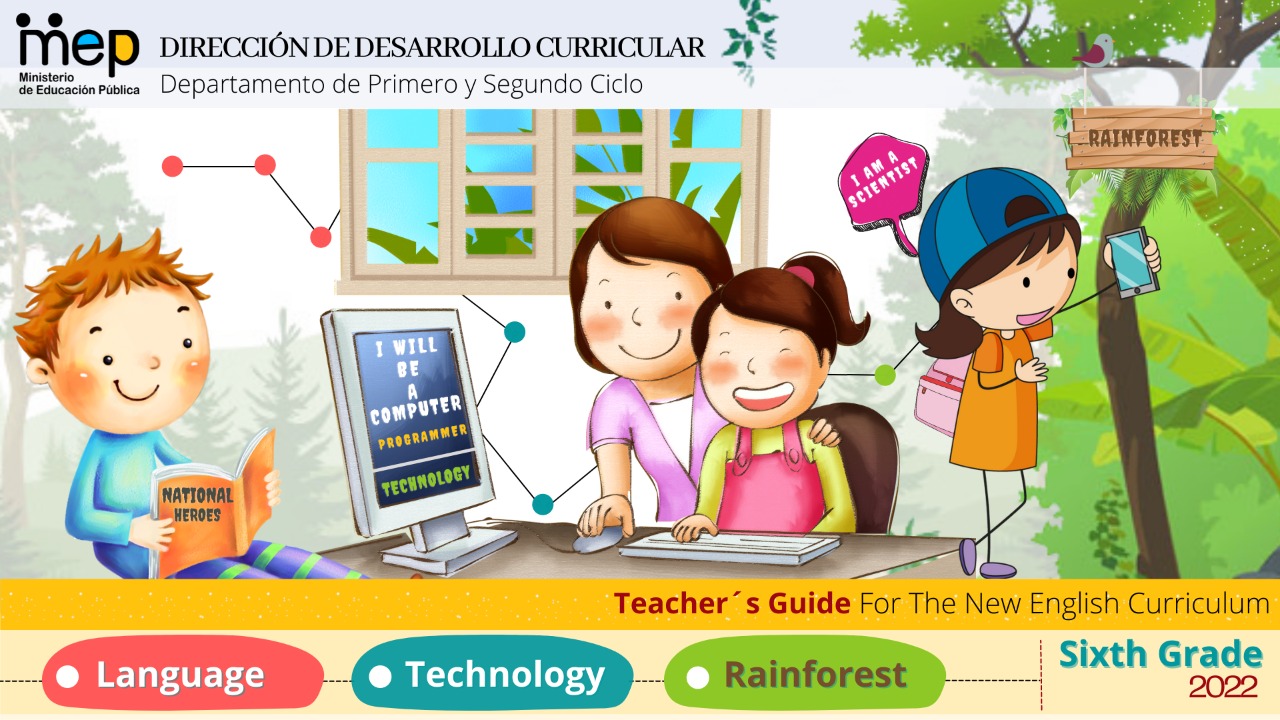 Dear teachers This sample unit is part of the Teacher´s Guide for Sixth Grade that will be in our site and is intended to provide English teachers of Sixth grade with the guidelines on how to develop effectively the knowledge, skills, abilities and competences set in the new English syllabus for Sixth graders. As a result, learners can achieve an expected level of performance in the target language according to the CEFR. We believe that you know your students best and therefore we encourage you to adapt and contextualized what you find here so that it responds to the needs and context of your learners. This lesson plan includes in the first page of the planning template, the four dimensions of the new Curricular Policy, “To Educate for a New Citizenship”. The ones mostly emphasized in the unit are identified with an X. These dimensions are embedded and developed in the learning experiences provided. This unit will be completed within a timeline of six weeks. The unit includes all the steps that should be followed in the pedagogical mediation which are: A. Assessment Strategies and Evidences of Learning: Each goal has a specific assessment indicator for each linguistic competence that requires the elaboration of assessment instruments. Sample models of rubrics are provided B. Goals: Each lesson has specific and clear learning goals connected to a domain, scenario, theme and language function. C. Pedagogical Mediation/ Didactic Sequence: subdivided in the following stages; ✓Pre-Teaching: (Warm-up, Activation of Prior Knowledge, Modeling, Clarifying) ✓Pre-task: Introductory activity for activation of students’ prior knowledge to carry out a specific task connected to a goal. It places emphasis on the linguistic, cognitive resources needed by the leaner. ✓Task rehearsal: Class work where students practice the language in a meaningful way for successful task completion. ✓Task completion: A task that learners perform to demonstrate that the goal has been successfully achieved. ✓Task assessment: An activity for self and/or peer assessment and teacher feedback and/ or repair in relation to the achievement of a goal. Evaluation tools to evaluate performance tasks, of what students know and can do. D. Time: Each phase of the didactic sequence includes a suggestion for the time that may be needed. E. Integrated Mini-project: The project is a creative opportunity for students to integrate knowledge, abilities and skills. F. Reflective Teaching: Suggestions for you to assess your own progress in teaching the material. G. Enduring Understanding Reflection: Space to record how students grasped new understandings and ideas in connection with the essential question of the unit. We hope that this effort will help you to customize your teaching in an effective, creative, engaging, and interactive way in response to your students ‘needs. This unit offers a variety of activities for each phase of the lesson plan; the teacher selects those that are appropriate for achieving the learning goals, the context and learners needs, and the numbers of lesson available for teaching English in the school.Appendix 1Appendix 2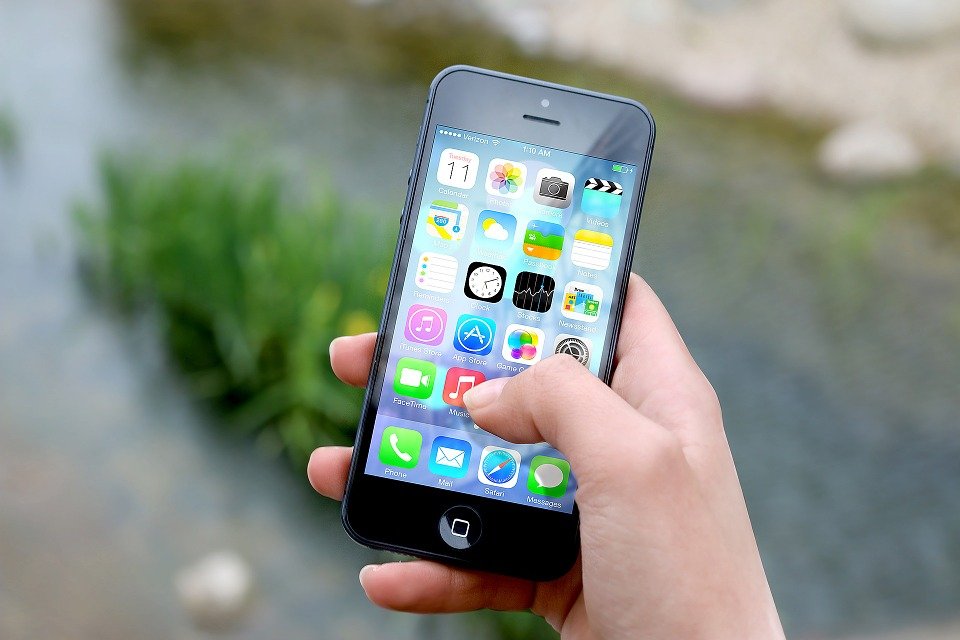 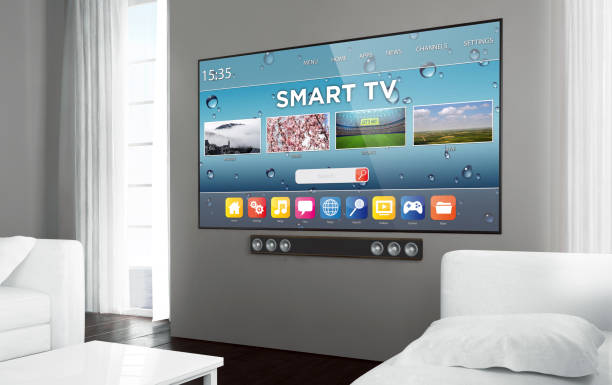 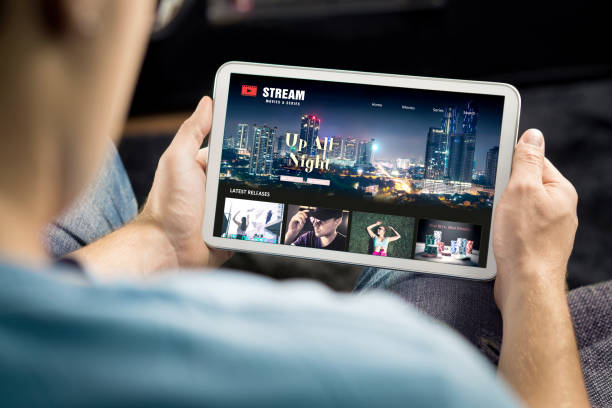 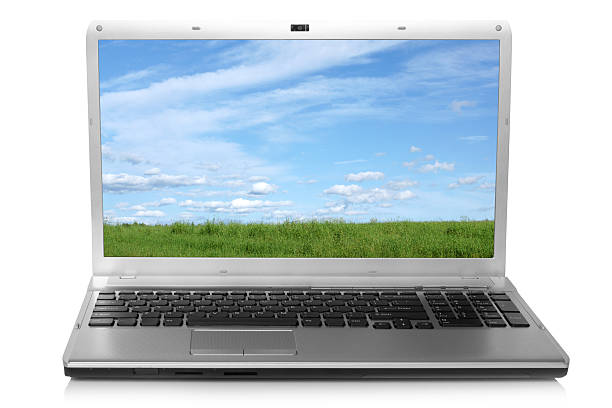 Appendix 3Appendix 4Appendix 1Appendix 2 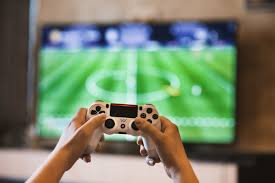 Taken from: https://encrypted-tbn0.gstatic.com/images?q=tbn:ANd9GcRf35yvCEOLLnMouI-NOGho1t8KTXPVCKwKrg&usqp=CAUAppendix 3 Appendix 4 Appendix 5 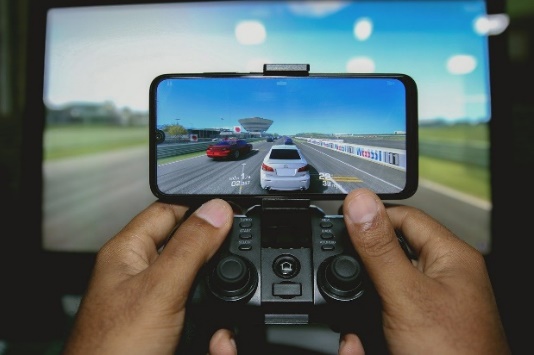 How to Connect Your PlayStation 4 Controller to Your Android SmartphonePlaying games with touchscreen controls is okay, but if you're looking for a better gaming experience, we recommend connecting a gaming controller to your Android smartphone.  If you already have a Play Station 4, you can easily connect your controller to your smartphone without needing to buy a special controller to play. Just follow these simple steps: First, to connect your PS4 controller to your Android phone, you'll need to put your phone into pairing mode. Then, press the “Playstation” and “share” buttons simultaneously and press them until you see a flashing light on the back of the controller. After that, go to your phone's Bluetooth settings and scan for a new Bluetooth device. The PS4 controller will show in the list of devices. Finally, tap the PS4 controller in the list, and your phone will start the synching process. You will know that the two devices are connected when the flashing light changes to a solid blue light. Now, you can use your PS4 controller to play games on your Android devices. Remember that not all android games support Bluetooth controllers, so you will have to test every game out to make sure that they work properly. Racing, adventure or first-person shooter games typically work well.Adapted from https://www.youtube.com/watch?v=BlEtMpfPymAAppendix 1.Charlie: Mum! That's my computer!Mum: I know, I know. Don't worry, I'm changing your privacy settings.Charlie: Privacy settings?Mum: Yes. There are privacy settings on your social networking sites. Your account is totally public at the moment, and you're logged in!Charlie: Oh. What are the privacy settings for?Mum: To make you safe online. You want to be safe, don't you? And for the right people to see your information, not EVERYONE.Charlie: Everyone?Mum: Yes. If you don't change your privacy settings, when you upload a photo, anyone can see it. It's important to change them so only your friends can see them. You don't want everyone to see everything, do you?Charlie: No! But I can delete things, can't I?Mum: Well, you can, but it's very difficult. Some things stay there forever.Charlie: That's really scary, Mum.Mum: Don't worry, but you must learn how to stay safe. You mustn't tell anyone your password!Charlie: I won't!Mum: Crazy Charlie one two one, isn't it?Charlie: Mum! Yes, it is. How …Mum: It's on your notebook. Right there. On your desk. It isn't a very secret place, is it?Charlie: No, it isn't.Taken from: https://learnenglishteens.britishcouncil.org/skills/listening/elementary-a1/online-safety-conversation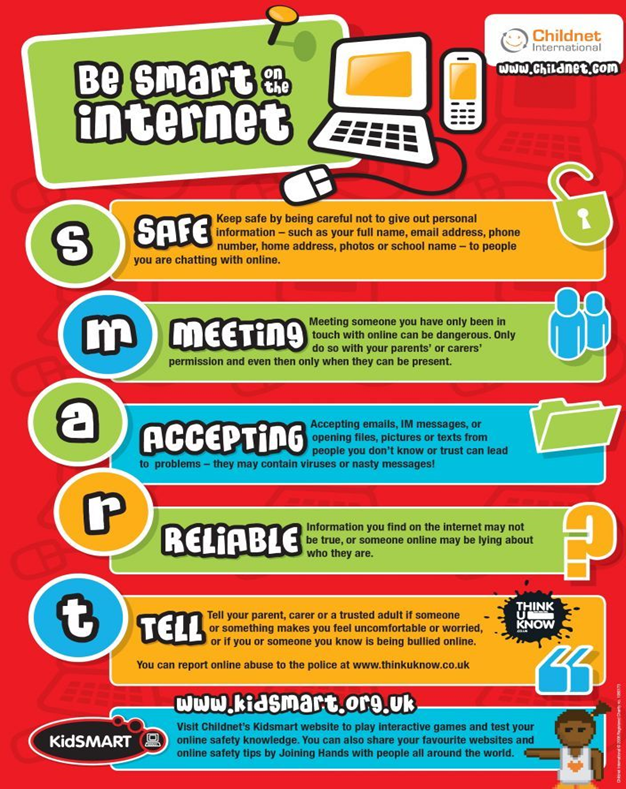 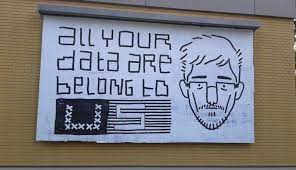 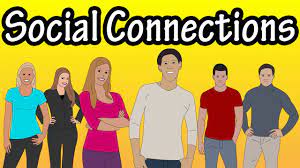 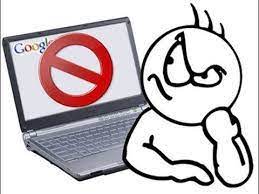 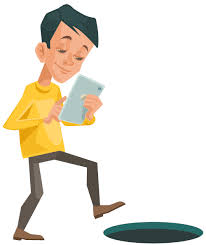 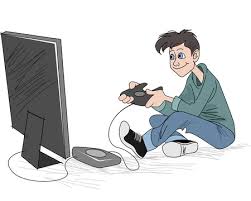 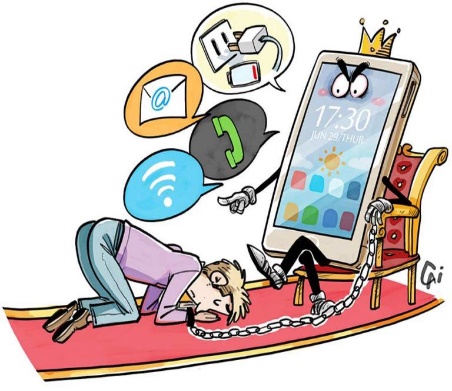 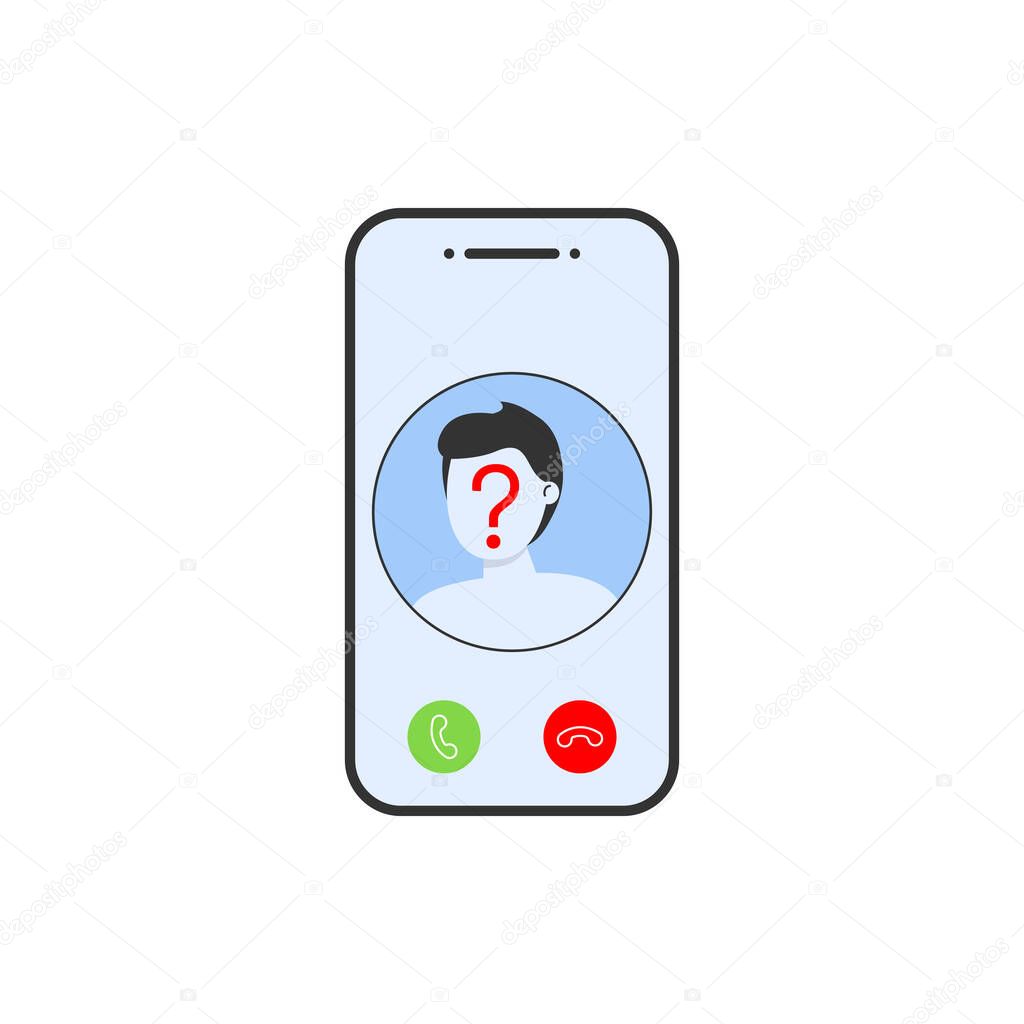 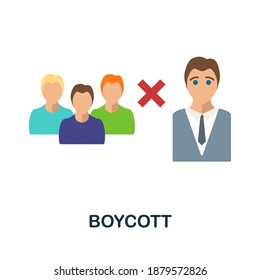 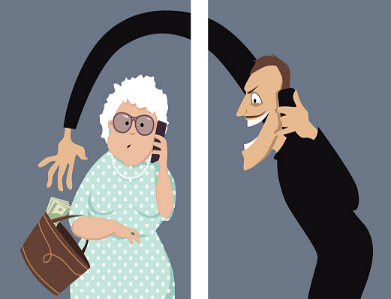 Appendix  2 Week 1 LinksIn the following link, you will find a video with vocabulary of technological gadgets:  https://www.youtube.com/watch?v=l1ElVEBhmJU  In the following link, you can find a conversation about preferences related to technological devices: https://adminmepcr-my.sharepoint.com/:u:/g/personal/randall_centeno_hernandez_mep_go_cr/EeqTzfFpLQlBu7eeFhqkI4QBZy5j6WMfUlAZEyty_S_6BA?e=xDn6WUIn the following link, you will find more specific listening exercises about the same topic: https://es.liveworksheets.com/pk2939130ceIn the following link, you will find a video called “What are Syllables?” to consolidate more the students’ knowledge of the way in which segmentation works: https://www.youtube.com/watch?v=Um7ukvphdHY&t=61sWeek 2 LinksThere are no links.Week 3 LinksIn the following link, you will find an online game with phrases and actions done when using technology.https://wordwall.net/es/resource/2909643/technology-vocabularyIn the following link, you will find the video: Online Privacy for Kids - Internet Safety and Security for Kids: https://www.youtube.com/watch?v=yiKeLOKc1tw In the following   link,  you will find a video where different conversations about technology takes place:https://youtu.be/ZOf0MTfs9iMIn the following link, you will find a video explaining how to be an active listener.https://www.youtube.com/watch?v=oWe_ogA5YCUIn the following link, you will find an audio of a conversation between a mother and her son about how to be safe online.https://learnenglishteens.britishcouncil.org/skills/listening/elementary-a1/online-safety-conversationIn the following link , you will find a talk about internet safety tips:https://www.youtube.com/watch?v=X9Htg8V3eikIn the following link, you will find a video about how to pronounce the words that have an r- controlled vowel: https://www.youtube.com/watch?v=vhTdmBPL5hUIn the following link you will find the segmentation of the words into diphthongs ea and ee _https://www.youtube.com/watch?v=3PJGqbCeRU4In the following link you will find  a song with more diphthongshttps://www.youtube.com/watch?v=XSOVfpapSXA In the following link, you will find a video describing how to be safe online.Keeping Kids Safe on the Internethttps://www.youtube.com/watch?v=y6XunxJMcaE The students can use the technology for creating their own storyThey can go to the following linkhttps://www.storyboardthat.com/image survey: https://thekerngroupinc.com/wp-content/uploads/2014/12/survey-quest-1-2-3.jpgIn the following link, you will find a video that explains how to write an e-mail.https://www.youtube.com/watch?v=_rv7QvdvMAY&t=16sWeek 4 LinksIn the following link, you will find a video that explains the imperative forms for giving suggestions:https://www.youtube.com/watch?v=QV63DiHoNcIIn the following link, you will find a video with a song about Controlling r https://youtu.be/lIGDpEVPzCwIn the following link, you will find a Demo about syllable division:https://www.youtube.com/watch?v=UaC0x3TncuEYou can find a syllable division demonstration in the following link https://www.youtube.com/watch?v=UaC0x3TncuEComisión RedactoraElaboración Ana Campos CentenoRandall Centeno HernándezPersonas asesoras nacionales de inglés del Departamento de Primero y Segundo CiclosAsesores ColaboradoresJosé Leonardo León Badilla, Asesor Regional de Inglés, Dirección Regional de Educación Sula’ Docentes y Voluntarios ColaboradoresFrancinie Gómez Ramírez, DRE Sula’Daylin Hernández Mayorga, DRE Sula’Houston Diaz Morales, DRE Sula’Adis Selles Lupario, DRE Sula’María del Rocío Rojas Quesada, DRE Sula’Agradecimiento por la grabación de audios/Audio RecordingsSarah Caballero-Taylor and Juan Caballero-Taylor Unidad 2, semana 1, Preferences tech devices. In the following link, you can find a conversation about preferences related to technological devices: https://adminmepcr-my.sharepoint.com/:u:/g/personal/randall_centeno_hernandez_mep_go_cr/EeqTzfFpLQlBu7eeFhqkI4QBZy5j6WMfUlAZEyty_S_6BA?e=xDn6WULevel 6th  Unit 2 Staying Safe in a Digital WorldScope and Sequence Level 6th  Unit 2 Staying Safe in a Digital WorldScope and Sequence Level 6th  Unit 2 Staying Safe in a Digital WorldScope and Sequence Level 6th  Unit 2 Staying Safe in a Digital WorldScope and Sequence Level 6th  Unit 2 Staying Safe in a Digital WorldScope and Sequence Scenario:  Staying Safe in a Digital WorldScenario:  Staying Safe in a Digital WorldScenario:  Staying Safe in a Digital WorldScenario:  Staying Safe in a Digital WorldScenario:  Staying Safe in a Digital WorldEnduring Understanding Staying safe means avoiding publishing private information and knowing what information to share and with whom.Staying safe means avoiding publishing private information and knowing what information to share and with whom.Staying safe means avoiding publishing private information and knowing what information to share and with whom.Staying safe means avoiding publishing private information and knowing what information to share and with whom.Essential  QuestionHow can we stay safe chatting online?How can we stay safe chatting online?How can we stay safe chatting online?How can we stay safe chatting online?Assessment and GoalsAssessment and GoalsAssessment and GoalsAssessment and GoalsAssessment and GoalsWeek 1Week 2Week 3Week 4Week 5ThemeThe Latest School Gadgets on the MarketThemeLet´s Make a Project Using TechnologyThemeTechnology’s Unwritten RulesThemeTips for Using Technology Safely and ResponsiblyAssessment:L.1. Recognizes the general idea of overheard conversations.R.PA.3. Establishes knowledge of phonemic awareness by segmenting words into syllables by consonant blends, consonant/vowel diagraphs (e.g., th, sh, ck as in trick, pick, show, shelter, think, them, then) SI.2. Takes part in simple social interactions asking people about uses of technology.Goals:L.1. comprehend the general idea of overheard conversations.R.PA.3. demonstrate knowledge of phonemic awarenessSI.2. take part in simple social interactions asking people about uses of technology, importance of it, unwritten rules and dangers.Assessment:R.1. Comprehends readings, analyzes and enjoys texts.R.PA.3. Establishes knowledge of phonemic awareness by segmenting words into syllables by consonant blends, consonant/vowel diagraphs (e.g., th, sh, ck as in trick, pick, show, shelter, think, them, then) SI.1. Asks appropriate questions during a conversation to ensure the other person understands them.Goals:R.1. comprehend reading, analyze and enjoy texts.R.PA.3. demonstrate knowledge of phonemic awarenessSI.1. ask appropriate questions during a conversation to ensure the other person understands them. (e.g., You know what I mean? Does that make sense?)Assessment:L.2. Identifies changes in the topic of discussion if people speak slowly.R.PA.3. Establishes knowledge of phonemic awareness by segmenting words into syllables by diphthongs (e.g., ea, ie, ee as in email, gamer, computer) and r-controlled vowels. (smartphone).SI.2. Takes part in simple social interactions asking people about uses of technology.W.1. Exchanges useful information with friends in emails or short notes/texts.Goals:L.2. generally identify changes in the topic of discussion if people speak slowly.R.PA.3. demonstrate knowledge of phonemic awarenessSI.2. take part in simple social interactions asking people about uses of technology, importance of it, unwritten rules and dangers.W.1. exchange useful information with friends in emails or short notes/texts.Assessment:R.2. Understands the main points in a straightforward personal communication.R.PA.3. Establishes knowledge of phonemic awareness by segmenting words into syllables by diphthongs (e.g., ea, ie, ee as in email, gamer, computer) and r-controlled vowels. (smartphone).SP.1. Provides a short, simple account of something experienced.W.2. Uses simple grammatical structures.Goals:R.2. understand the main points in a straightforward personal communication if the topic is familiar.R.PA.3. demonstrate knowledge of phonemic awarenessSP. 1. provide a short, simple account of something experienced (e.g., things that they can do for fun or ways to use technology for studying).W.2. use simple grammatical structures.AssessmentInstruments for Process/ProductWeek 6Suggested Integrated Mini project   FunctionDescribing  preferences about technological gadgetsAsking informational questionsFunctionDescribing steps for using technological gadgets and applicationsFunctionDescribing safety rules for using technology Asking informational questionsFunctionMaking suggestionsAssessmentInstruments for Process/ProductWeek 6Suggested Integrated Mini projectDiscourse MarkersLinkers: Sequential -  past tenseFirst, then, after that, finallyDiscourse MarkersLinkers: Sequential -  past tenseFirst, then, after that, finallyDiscourse MarkersLinkers: Sequential -  past tenseFirst, then, after that, finallyDiscourse MarkersLinkers: Sequential -  past tenseFirst, then, after that, finallyAssessmentInstruments for Process/ProductWeek 6Suggested Integrated Mini projectGrammar & Sentence FramesSimple present tense irregular verbs: The best social network is Twitter.You have to log in first. She does her work in the computer. Plural and singular possessive pronounsHis favorite game is Grand Theft Auto.Her favorite app is WhatsApp. We do homework on our laptops. Simple past –ed, regular verbsHe posted on Facebook. She liked his post.She downloaded interesting software.  Comparative and superlative formsWhat is the best online research tool?Is Instagram better than Snapchat?Which is worse – Facebook or Twitter? Grammar &Sentence FramesPhrasal verbsI had to log in/out.You have to scroll up/down the page to find the information.A stranger hacked into my computer.Simple futureI will add that app to my phone. She will text me the directions. He will email the photos to me. Grammar & Sentence FramesYes/no questions with “to be” in a variety of verb tenses.Are you safe online?Are your friends online gamers?Were your parents internet users when they were young?Repeating nouns as modifiersMy brother is a video gamer.I visit many internet websites.I clicked on the menu bar.Simple past, irregular verbs We made a mistake when we registered online.They took our personal information from Facebook.I found a website to play games online.Grammar & Sentence FramesNegative imperatives in simple presentDon’t open e-mails from strangers.Don’t share your password.Don’t be impolite. Modal “can” to express possibility/abilityPeople can steal your information.You can be victim of cyber bullying.You can send e-mails.AssessmentInstruments for Process/ProductWeek 6Suggested Integrated Mini projectPhonemic Awareness(e.g., th, sh, ck as in trick, pick, show, shelter, think, them, then) Phonemic  Awareness(e.g., th, sh, ck as in trick, pick, show, shelter, think, them, then) Phonemic  Awareness(e.g., ea, ie, ee as in email, gamer, computer) and r-controlled vowels. (smartphone).Phonemic Awareness(e.g., ea, ie, ee as in email, gamer, computer) and r-controlled vowels. (smartphone).AssessmentInstruments for Process/ProductWeek 6Suggested Integrated Mini projectVocabulary 1.The latest school gadgets on the marketTech devicesSmart phonesTabletsLaptopsVerb forms (present tense)Home shoppingEmailTextBuyGoPostWorkVocabulary 2.Let´s make a project using technology Tech termsLaptop computerGamerApp (application)InternetFacebookTwitterWhatsAppWebsite Verb  forms (present tense)TryUseRead TalkVocabulary 3,Technology unwritten rulesDoes and Don’ts Don’t share passwords.Don’t agree to meet a stranger.You’re responsible for your posts or messages. Speak with respect to one another on the phone or in a text.Verb forms (simple present)Things to be careful aboutBelieve everything you see or read in the internet.Talk or text when you are in the company of someone else.Talk on your cell phone in a public place where others can hear your conversation.Take pictures or video of someone without his/her permission.Write messages in all caps. Open an email from a stranger.Technology’s unwritten rulesVocabulary4.Tips for using technology safely and responsiblyPossible risksYou can lose privacy.You can lose social interaction.You can become tech dependent. You can be victim of cyber bullying.You can find inappropriate content.People can suffer an accident when they use their phones while driving or walking.Strangers can try to contact you on the internet or cell phone. People can use your image for negative purposes. You can waste a lot of time using technology. People can steal your information.AssessmentInstruments for Process/ProductWeek 6Suggested Integrated Mini projectPsycho-social Expressing openness to and interest in new experiences, other persons, ideas, peoples, societies and culturesIdentifying the human need to communicate, have family ties and friends. SocioculturalUsing conventions for turn taking when communicating via tech devices Expressing politeness to show interest in others, share experiences, express admiration, affection and gratitudeIdioms/phrasesShe breaks up with her boyfriends in texts. Psycho-social Expressing openness to and interest in new experiences, other persons, ideas, peoples, societies and culturesIdentifying the human need to communicate, have family ties and friends. SocioculturalUsing conventions for turn taking when communicating via tech devices Expressing politeness to show interest in others, share experiences, express admiration, affection and gratitudeIdioms/phrases They keep up with the news on Twitter.Psycho-social Recognizing different personality traits such as loquacity/taciturnity; introversion/extroversion; meticulousness/carelessnessSocioculturalAvoiding impoliteness when expressing contempt or dislike when communicating with others (e.g. the use of ALL CAPS in a text is considered shouting)Idioms/phrases Take a selfie.Psycho-social Recognizing different personality traits such as loquacity/taciturnity; introversion/extroversion; meticulousness/carelessnessSocioculturalAvoiding impoliteness when expressing contempt or dislike when communicating with others (e.g. the use of ALL CAPS in a text is considered shouting)Idioms/phrases They keep up with the news on Twitter.Term: I Level: Sixth GradeLevel: Sixth GradeLevel: Sixth GradeUnit: 2  Staying Safe in a Digital WorldWeek:1Week:1Domain: Socio-interpersonalDomain: Socio-interpersonalDomain: Socio-interpersonalScenario: Staying Safe in a Digital WorldScenario: Staying Safe in a Digital WorldTheme: The Latest School Gadgets on the MarketTheme: The Latest School Gadgets on the MarketEnduring Understanding: Staying safe means avoiding publishing private information and knowing what information to share and with whom.Enduring Understanding: Staying safe means avoiding publishing private information and knowing what information to share and with whom.Enduring Understanding: Staying safe means avoiding publishing private information and knowing what information to share and with whom.Enduring Understanding: Staying safe means avoiding publishing private information and knowing what information to share and with whom.Enduring Understanding: Staying safe means avoiding publishing private information and knowing what information to share and with whom.Enduring Understanding: Staying safe means avoiding publishing private information and knowing what information to share and with whom.Enduring Understanding: Staying safe means avoiding publishing private information and knowing what information to share and with whom.Essential Question: How can we stay safe chatting online?Essential Question: How can we stay safe chatting online?Essential Question: How can we stay safe chatting online?Essential Question: How can we stay safe chatting online?Essential Question: How can we stay safe chatting online?Essential Question: How can we stay safe chatting online?Essential Question: How can we stay safe chatting online?Learn to KnowLearn to KnowLearn to KnowLearn to DoLearn to DoLearn to Be and Live in CommunityLearn to Be and Live in CommunityGrammar & Sentence FramesSimple present tense irregular verbs:The best social network is Twitter.You have to log in first. She does her work in the computer. Plural and singular possessive pronounsHis favorite game is Grand Theft Auto.Her favorite app is WhatsApp. We do homework on our laptops. Simple past –ed, regular verbsHe posted on Facebook. She liked his post.She downloaded interesting software.  Comparative and superlative formsWhat is the best online research tool?Is Instagram better than Snapchat?Which is worse – Facebook or Twitter?Phonemic Awareness(e.g., th, sh, ck as in trick, pick, show, shelter, think, them, then)Vocabulary1.The latest school gadgets on the marketTech devicesSmart phonesTabletsLaptopsVerb forms (present tense)Home shoppingEmailTextBuyGoPostWorkGrammar & Sentence FramesSimple present tense irregular verbs:The best social network is Twitter.You have to log in first. She does her work in the computer. Plural and singular possessive pronounsHis favorite game is Grand Theft Auto.Her favorite app is WhatsApp. We do homework on our laptops. Simple past –ed, regular verbsHe posted on Facebook. She liked his post.She downloaded interesting software.  Comparative and superlative formsWhat is the best online research tool?Is Instagram better than Snapchat?Which is worse – Facebook or Twitter?Phonemic Awareness(e.g., th, sh, ck as in trick, pick, show, shelter, think, them, then)Vocabulary1.The latest school gadgets on the marketTech devicesSmart phonesTabletsLaptopsVerb forms (present tense)Home shoppingEmailTextBuyGoPostWorkGrammar & Sentence FramesSimple present tense irregular verbs:The best social network is Twitter.You have to log in first. She does her work in the computer. Plural and singular possessive pronounsHis favorite game is Grand Theft Auto.Her favorite app is WhatsApp. We do homework on our laptops. Simple past –ed, regular verbsHe posted on Facebook. She liked his post.She downloaded interesting software.  Comparative and superlative formsWhat is the best online research tool?Is Instagram better than Snapchat?Which is worse – Facebook or Twitter?Phonemic Awareness(e.g., th, sh, ck as in trick, pick, show, shelter, think, them, then)Vocabulary1.The latest school gadgets on the marketTech devicesSmart phonesTabletsLaptopsVerb forms (present tense)Home shoppingEmailTextBuyGoPostWorkFunctionDescribing  preferences about technological gadgetsAsking informational questionsDiscourse MarkersLinkers: Sequential -  past tenseFirst, then, after that, finallyFunctionDescribing  preferences about technological gadgetsAsking informational questionsDiscourse MarkersLinkers: Sequential -  past tenseFirst, then, after that, finallyPsycho-socialExpressing openness to and interest in new experiences, other persons, ideas, peoples, societies and culturesIdentifying the human need to communicate, have family ties and friends. Socio-cultural Using conventions for turn taking when communicating via tech devices Expressing politeness to show interest in others, share experiences, express admiration, affection and gratitudeidioms/ phrasesShe breaks up with her boyfriends in texts. Psycho-socialExpressing openness to and interest in new experiences, other persons, ideas, peoples, societies and culturesIdentifying the human need to communicate, have family ties and friends. Socio-cultural Using conventions for turn taking when communicating via tech devices Expressing politeness to show interest in others, share experiences, express admiration, affection and gratitudeidioms/ phrasesShe breaks up with her boyfriends in texts. Assessment Strategies & Evidences of learning(Diagnostic, formative, summative)GoalsGoalsPedagogical Mediation/ Didactic Sequence Pedagogical Mediation/ Didactic Sequence Pedagogical Mediation/ Didactic Sequence TimeTimeLearner…Learner can Learner can Pre-teachingThe teacher sets the classroom, leads the routine and checks the attendance. Then, the teacher announces the beginning of a new unit and theme and writes them on the board. The teacher can display through visual aids the essential question (chart, infographic, picture) the enduring understanding and the idioms they will study during this week.Warm upThe teacher invites learners to watch the video about school gadgets. The teacher pauses the video when some gadgets are projected. Then, he/she asks learners about his/her favorite one. How often do they use it? Why? When? How?In the following link, you will find a video with vocabulary of technological gadgets:  https://www.youtube.com/watch?v=l1ElVEBhmJUActivation of Prior KnowledgeThe teacher shows a chart with: Latest School Gadgets on the Market on the board.See Appendix 1 (worksheet with technological gadgets)When the teacher reads a sentence, learners have to mention which gadget is used for that purpose. Modeling The teacher explains the topics: Simple present tense irregular verbs and Simple past –ed, regular verbs by using the following chart ClarifyingIn pairs, the students will talk about a common gadget they use, by asking questions like: What is that gadget for? What is the most useful gadget for you?My favorite gadget is _____ because_____ Pre-teachingThe teacher sets the classroom, leads the routine and checks the attendance. Then, the teacher announces the beginning of a new unit and theme and writes them on the board. The teacher can display through visual aids the essential question (chart, infographic, picture) the enduring understanding and the idioms they will study during this week.Warm upThe teacher invites learners to watch the video about school gadgets. The teacher pauses the video when some gadgets are projected. Then, he/she asks learners about his/her favorite one. How often do they use it? Why? When? How?In the following link, you will find a video with vocabulary of technological gadgets:  https://www.youtube.com/watch?v=l1ElVEBhmJUActivation of Prior KnowledgeThe teacher shows a chart with: Latest School Gadgets on the Market on the board.See Appendix 1 (worksheet with technological gadgets)When the teacher reads a sentence, learners have to mention which gadget is used for that purpose. Modeling The teacher explains the topics: Simple present tense irregular verbs and Simple past –ed, regular verbs by using the following chart ClarifyingIn pairs, the students will talk about a common gadget they use, by asking questions like: What is that gadget for? What is the most useful gadget for you?My favorite gadget is _____ because_____ Pre-teachingThe teacher sets the classroom, leads the routine and checks the attendance. Then, the teacher announces the beginning of a new unit and theme and writes them on the board. The teacher can display through visual aids the essential question (chart, infographic, picture) the enduring understanding and the idioms they will study during this week.Warm upThe teacher invites learners to watch the video about school gadgets. The teacher pauses the video when some gadgets are projected. Then, he/she asks learners about his/her favorite one. How often do they use it? Why? When? How?In the following link, you will find a video with vocabulary of technological gadgets:  https://www.youtube.com/watch?v=l1ElVEBhmJUActivation of Prior KnowledgeThe teacher shows a chart with: Latest School Gadgets on the Market on the board.See Appendix 1 (worksheet with technological gadgets)When the teacher reads a sentence, learners have to mention which gadget is used for that purpose. Modeling The teacher explains the topics: Simple present tense irregular verbs and Simple past –ed, regular verbs by using the following chart ClarifyingIn pairs, the students will talk about a common gadget they use, by asking questions like: What is that gadget for? What is the most useful gadget for you?My favorite gadget is _____ because_____ 40 minutes40 minutesL.1. Recognizes the general idea of overheard conversations.L1.1. identifies the general idea of overheard conversations related with preferences and technological gadgets.L1.2 recognizes the general idea of overheard conversations related with preferences and technological gadgets.L.1. comprehend the general idea of overheard conversations.L.1. comprehend the general idea of overheard conversations.Pre-TaskThe teacher shows students four different pictures: a smart TV, a mobile, a laptop and a tablet (See Appendix 2). The teacher asks students for the names of each of the devices and writes them down under each picture. After that, the teacher asks students to talk about the following questions in pairs:Which of these technological gadgets is your favorite? Why? Give 2 reasons. Some volunteers share their answers with the rest of the class.After this short activity, the teacher asks students to guess what they think they will study in that lesson. He/She writes down the goal on the board: understand the general idea of a conversation (about technological gadgets).The teacher writes the following words on the board: carry   device chat   stored   downloadThe teacher reads every word, one by one. When he/she reads a word, he/she asks students who think they know the meaning of the word to raise their hand. The teacher asks for volunteers to act out the meaning of the word, explain it or translate it. The teacher listens carefully but gives no feedback in this moment. The teacher presents Appendix 3. He/She reads all sentences and asks students to pay attention only.Teacher clarifies the meaning of the words. He/She writes “Yes” on the left side of the board and “No” on the right side of the board. The teacher explains that he/she is going to perform some actions and then ask questions about them, and they have to raise their right or left hand depending on their answer. Example: Can I carry a house? Can I carry a mobile?Task rehearsalNext, the teacher reads and asks students to repeat after her/him. The teacher incorporates a gesture for every word to help students memorize them. Students sit down in pairs with one sitting down looking at the board and another without looking at it. The first one reads the sentences in order, and the second one acts out the sentences. They switch roles.After that, they repeat the activity, but this time they read the sentences at random.Finally, students use Appendix 4 projected by the teacher. One student calls out a number, and the other one makes a sentence. Task: You sit down at the cafeteria to have lunch and listen to Francinie and José having a conversation at the next table. What are they talking about? _____________First listening. The teacher plays the conversation. In the following link, you can find a conversation about preferences related to technological devices: https://adminmepcr-my.sharepoint.com/:u:/g/personal/randall_centeno_hernandez_mep_go_cr/EeqTzfFpLQlBu7eeFhqkI4QBZy5j6WMfUlAZEyty_S_6BA?e=xDn6WUStudents answer the question: What are they talking about? ____________ in their notebooks and compare answers with a classmate. The teacher listens to volunteer’s answers. Task completionSecond listening. The teacher plays the conversation again. This time, students choose one of the options below that states the general idea of the overheard conversation.What are Francinie and José talking about?(  ) They are talking about technological devices like tablets, computers and mobiles.(  ) They are talking about their favorite technological device.(  ) They are talking about the most popular technological devices in Costa Rica. Task assessmentThe teacher walks around the classroom to look at the students answers and takes notes about their performance with an instrument. After that, the teacher asks them to get in pairs, compare answers and talk about the reasons why they pick the option that they did. The teacher reads each option on the board, and students raise their hands according to their selection.Post taskThe teacher reviews any aspect of the task that needs reinforcement. If there are no aspects to review, the teacher can play the audio a couple more times and asks learners to extract more specific information from the audio by means of questions, a chart, etc.  Teacher can share the following link with those students who want to be challenged and do more specific listening. In the following link, you will find more specific listening exercises: https://es.liveworksheets.com/pk2939130cePre-TaskThe teacher shows students four different pictures: a smart TV, a mobile, a laptop and a tablet (See Appendix 2). The teacher asks students for the names of each of the devices and writes them down under each picture. After that, the teacher asks students to talk about the following questions in pairs:Which of these technological gadgets is your favorite? Why? Give 2 reasons. Some volunteers share their answers with the rest of the class.After this short activity, the teacher asks students to guess what they think they will study in that lesson. He/She writes down the goal on the board: understand the general idea of a conversation (about technological gadgets).The teacher writes the following words on the board: carry   device chat   stored   downloadThe teacher reads every word, one by one. When he/she reads a word, he/she asks students who think they know the meaning of the word to raise their hand. The teacher asks for volunteers to act out the meaning of the word, explain it or translate it. The teacher listens carefully but gives no feedback in this moment. The teacher presents Appendix 3. He/She reads all sentences and asks students to pay attention only.Teacher clarifies the meaning of the words. He/She writes “Yes” on the left side of the board and “No” on the right side of the board. The teacher explains that he/she is going to perform some actions and then ask questions about them, and they have to raise their right or left hand depending on their answer. Example: Can I carry a house? Can I carry a mobile?Task rehearsalNext, the teacher reads and asks students to repeat after her/him. The teacher incorporates a gesture for every word to help students memorize them. Students sit down in pairs with one sitting down looking at the board and another without looking at it. The first one reads the sentences in order, and the second one acts out the sentences. They switch roles.After that, they repeat the activity, but this time they read the sentences at random.Finally, students use Appendix 4 projected by the teacher. One student calls out a number, and the other one makes a sentence. Task: You sit down at the cafeteria to have lunch and listen to Francinie and José having a conversation at the next table. What are they talking about? _____________First listening. The teacher plays the conversation. In the following link, you can find a conversation about preferences related to technological devices: https://adminmepcr-my.sharepoint.com/:u:/g/personal/randall_centeno_hernandez_mep_go_cr/EeqTzfFpLQlBu7eeFhqkI4QBZy5j6WMfUlAZEyty_S_6BA?e=xDn6WUStudents answer the question: What are they talking about? ____________ in their notebooks and compare answers with a classmate. The teacher listens to volunteer’s answers. Task completionSecond listening. The teacher plays the conversation again. This time, students choose one of the options below that states the general idea of the overheard conversation.What are Francinie and José talking about?(  ) They are talking about technological devices like tablets, computers and mobiles.(  ) They are talking about their favorite technological device.(  ) They are talking about the most popular technological devices in Costa Rica. Task assessmentThe teacher walks around the classroom to look at the students answers and takes notes about their performance with an instrument. After that, the teacher asks them to get in pairs, compare answers and talk about the reasons why they pick the option that they did. The teacher reads each option on the board, and students raise their hands according to their selection.Post taskThe teacher reviews any aspect of the task that needs reinforcement. If there are no aspects to review, the teacher can play the audio a couple more times and asks learners to extract more specific information from the audio by means of questions, a chart, etc.  Teacher can share the following link with those students who want to be challenged and do more specific listening. In the following link, you will find more specific listening exercises: https://es.liveworksheets.com/pk2939130cePre-TaskThe teacher shows students four different pictures: a smart TV, a mobile, a laptop and a tablet (See Appendix 2). The teacher asks students for the names of each of the devices and writes them down under each picture. After that, the teacher asks students to talk about the following questions in pairs:Which of these technological gadgets is your favorite? Why? Give 2 reasons. Some volunteers share their answers with the rest of the class.After this short activity, the teacher asks students to guess what they think they will study in that lesson. He/She writes down the goal on the board: understand the general idea of a conversation (about technological gadgets).The teacher writes the following words on the board: carry   device chat   stored   downloadThe teacher reads every word, one by one. When he/she reads a word, he/she asks students who think they know the meaning of the word to raise their hand. The teacher asks for volunteers to act out the meaning of the word, explain it or translate it. The teacher listens carefully but gives no feedback in this moment. The teacher presents Appendix 3. He/She reads all sentences and asks students to pay attention only.Teacher clarifies the meaning of the words. He/She writes “Yes” on the left side of the board and “No” on the right side of the board. The teacher explains that he/she is going to perform some actions and then ask questions about them, and they have to raise their right or left hand depending on their answer. Example: Can I carry a house? Can I carry a mobile?Task rehearsalNext, the teacher reads and asks students to repeat after her/him. The teacher incorporates a gesture for every word to help students memorize them. Students sit down in pairs with one sitting down looking at the board and another without looking at it. The first one reads the sentences in order, and the second one acts out the sentences. They switch roles.After that, they repeat the activity, but this time they read the sentences at random.Finally, students use Appendix 4 projected by the teacher. One student calls out a number, and the other one makes a sentence. Task: You sit down at the cafeteria to have lunch and listen to Francinie and José having a conversation at the next table. What are they talking about? _____________First listening. The teacher plays the conversation. In the following link, you can find a conversation about preferences related to technological devices: https://adminmepcr-my.sharepoint.com/:u:/g/personal/randall_centeno_hernandez_mep_go_cr/EeqTzfFpLQlBu7eeFhqkI4QBZy5j6WMfUlAZEyty_S_6BA?e=xDn6WUStudents answer the question: What are they talking about? ____________ in their notebooks and compare answers with a classmate. The teacher listens to volunteer’s answers. Task completionSecond listening. The teacher plays the conversation again. This time, students choose one of the options below that states the general idea of the overheard conversation.What are Francinie and José talking about?(  ) They are talking about technological devices like tablets, computers and mobiles.(  ) They are talking about their favorite technological device.(  ) They are talking about the most popular technological devices in Costa Rica. Task assessmentThe teacher walks around the classroom to look at the students answers and takes notes about their performance with an instrument. After that, the teacher asks them to get in pairs, compare answers and talk about the reasons why they pick the option that they did. The teacher reads each option on the board, and students raise their hands according to their selection.Post taskThe teacher reviews any aspect of the task that needs reinforcement. If there are no aspects to review, the teacher can play the audio a couple more times and asks learners to extract more specific information from the audio by means of questions, a chart, etc.  Teacher can share the following link with those students who want to be challenged and do more specific listening. In the following link, you will find more specific listening exercises: https://es.liveworksheets.com/pk2939130ceR.PA.3. Establishes knowledge of phonemic awareness by segmenting words into syllables by consonant blends, consonant/vowel diagraphs (e.g., th, sh, ck as in trick, pick, show, shelter, think, them, then) R.PA.3.1. Segments words into syllables using knowledge of phonemic awareness including the sounds represented by consonant blends, consonant/vowel diagraphs (e.g., th, sh, ck as in trick, pick, show, shelter, think, them, then).R.PA.3. demonstrate knowledge of phonemic awarenessR.PA.3. demonstrate knowledge of phonemic awarenessPre-taskThe teacher writes down a word on the board: grandfather for example. The teacher pretends to be puzzled at how to segment the word. He/she expresses his ideas aloud for all of the students to listen. Then, he/she turns to them and asks them: How do you segment/divide this word? He/She listens to students and then, he/she asks them if they know what they will study in that lesson. He/She listens to them again and presents the goal of the lesson. As a diagnostic activity, the teacher draws four columns on the board and the students draw them in their notebooks. After that, he/she asks students to:  Classify the words according to the diagraphSegment each word into syllables.The teacher gives learners some time to do both activities. Then, he/she asks them to compare answers with a classmate. Then, volunteers go to the board to write down their answers. As the students participate, the teacher writes down any notes that he/she may consider important for the goal of the lesson. When all the answers are on the board, the teacher asks students to sit down in pairs and answer this question: What does each syllable of the word have in common?Answer: All of them have a vowel sound.In the following link, you will find a video called “What are Syllables?” to consolidate more the students’ knowledge of the way in which segmentation works: https://www.youtube.com/watch?v=Um7ukvphdHY&t=61sTask-rehearsalThe students take the words from the list below, segment them into syllables and write them under the corresponding headingcashierbackwards     washing       thesis      chicken      healthy      milkshake       Th__________________________________ _________________Sh___________________________________________________Ck___________________________________________________When students are finished, the teacher asks students to stand up. The teacher will ask one volunteer to say the word and clap the number of syllables for that word. The rest of students repeat the word and clap. If they all agree with the way the word is segmented, they all raise their hands. If any student does not agree with the way it is segmented, he/she can participate and do the clapping. They all discuss and try to find the best answers. Task completionTeacher projects or writes down the following words for students to segment them into syllables under the correct heading in the table:thousand        toothpaste        birthday        dishes       flashlight      fishing     rocketjacket              attackStudents compare answers. The teacher writes down the answers on the board for students to check. Task assessmentThe teacher walks around the room and looks at students’ answers and takes notes.  The teacher uses an instrument to evaluate the students’ performance.Post taskStudent are divided in two teams to play a game. Each teams makes a list of words that contain the diagraphs (e.g., th, sh). Each team has to decode and segment in syllables each of the words given by the opposite team. The team that decodes and segments the higher amount of words correctly is the winner.Pre-taskThe teacher writes down a word on the board: grandfather for example. The teacher pretends to be puzzled at how to segment the word. He/she expresses his ideas aloud for all of the students to listen. Then, he/she turns to them and asks them: How do you segment/divide this word? He/She listens to students and then, he/she asks them if they know what they will study in that lesson. He/She listens to them again and presents the goal of the lesson. As a diagnostic activity, the teacher draws four columns on the board and the students draw them in their notebooks. After that, he/she asks students to:  Classify the words according to the diagraphSegment each word into syllables.The teacher gives learners some time to do both activities. Then, he/she asks them to compare answers with a classmate. Then, volunteers go to the board to write down their answers. As the students participate, the teacher writes down any notes that he/she may consider important for the goal of the lesson. When all the answers are on the board, the teacher asks students to sit down in pairs and answer this question: What does each syllable of the word have in common?Answer: All of them have a vowel sound.In the following link, you will find a video called “What are Syllables?” to consolidate more the students’ knowledge of the way in which segmentation works: https://www.youtube.com/watch?v=Um7ukvphdHY&t=61sTask-rehearsalThe students take the words from the list below, segment them into syllables and write them under the corresponding headingcashierbackwards     washing       thesis      chicken      healthy      milkshake       Th__________________________________ _________________Sh___________________________________________________Ck___________________________________________________When students are finished, the teacher asks students to stand up. The teacher will ask one volunteer to say the word and clap the number of syllables for that word. The rest of students repeat the word and clap. If they all agree with the way the word is segmented, they all raise their hands. If any student does not agree with the way it is segmented, he/she can participate and do the clapping. They all discuss and try to find the best answers. Task completionTeacher projects or writes down the following words for students to segment them into syllables under the correct heading in the table:thousand        toothpaste        birthday        dishes       flashlight      fishing     rocketjacket              attackStudents compare answers. The teacher writes down the answers on the board for students to check. Task assessmentThe teacher walks around the room and looks at students’ answers and takes notes.  The teacher uses an instrument to evaluate the students’ performance.Post taskStudent are divided in two teams to play a game. Each teams makes a list of words that contain the diagraphs (e.g., th, sh). Each team has to decode and segment in syllables each of the words given by the opposite team. The team that decodes and segments the higher amount of words correctly is the winner.Pre-taskThe teacher writes down a word on the board: grandfather for example. The teacher pretends to be puzzled at how to segment the word. He/she expresses his ideas aloud for all of the students to listen. Then, he/she turns to them and asks them: How do you segment/divide this word? He/She listens to students and then, he/she asks them if they know what they will study in that lesson. He/She listens to them again and presents the goal of the lesson. As a diagnostic activity, the teacher draws four columns on the board and the students draw them in their notebooks. After that, he/she asks students to:  Classify the words according to the diagraphSegment each word into syllables.The teacher gives learners some time to do both activities. Then, he/she asks them to compare answers with a classmate. Then, volunteers go to the board to write down their answers. As the students participate, the teacher writes down any notes that he/she may consider important for the goal of the lesson. When all the answers are on the board, the teacher asks students to sit down in pairs and answer this question: What does each syllable of the word have in common?Answer: All of them have a vowel sound.In the following link, you will find a video called “What are Syllables?” to consolidate more the students’ knowledge of the way in which segmentation works: https://www.youtube.com/watch?v=Um7ukvphdHY&t=61sTask-rehearsalThe students take the words from the list below, segment them into syllables and write them under the corresponding headingcashierbackwards     washing       thesis      chicken      healthy      milkshake       Th__________________________________ _________________Sh___________________________________________________Ck___________________________________________________When students are finished, the teacher asks students to stand up. The teacher will ask one volunteer to say the word and clap the number of syllables for that word. The rest of students repeat the word and clap. If they all agree with the way the word is segmented, they all raise their hands. If any student does not agree with the way it is segmented, he/she can participate and do the clapping. They all discuss and try to find the best answers. Task completionTeacher projects or writes down the following words for students to segment them into syllables under the correct heading in the table:thousand        toothpaste        birthday        dishes       flashlight      fishing     rocketjacket              attackStudents compare answers. The teacher writes down the answers on the board for students to check. Task assessmentThe teacher walks around the room and looks at students’ answers and takes notes.  The teacher uses an instrument to evaluate the students’ performance.Post taskStudent are divided in two teams to play a game. Each teams makes a list of words that contain the diagraphs (e.g., th, sh). Each team has to decode and segment in syllables each of the words given by the opposite team. The team that decodes and segments the higher amount of words correctly is the winner.40 minutes40 minutes SI.2. Takes part in simple social interactions asking people about uses of technology.SI.2.1. asks simple questions about preferences related with uses of technological gadgets.SI.2. responds to simple questions about preferences related with uses of technological gadgets.SI.2. take part in simple social interactions asking people about uses of technology, importance of it, unwritten rules and dangers.SI.2. take part in simple social interactions asking people about uses of technology, importance of it, unwritten rules and dangers.Pre-taskThe teacher takes out his/her phone and gives students a signal to listen to him/her. He/she pretends to be talking on the phone with a friend. He/she can use the following script: Hi Karolina! Yes. I’m at the mall. Look, I want to buy you something for your birthday. I’m here at an electronics store. What is your favorite technological device? (pretends to be listening on the phone) Why? (pretends to be listening on the phone) Is that better than a tablet? (pretends to be listening on the phone) And which one is better a Samsung or a Huawei? (pretends to be listening on the phone) Ok Thanks a lot. Let me see what I can do. The teacher turns to the students and asks them what do you think that we are going to study today? After listening to some of them, the teacher introduces the goal of the lesson. The teacher asks students to listen to him/her again and to pay attention to the questions that he/she is going to ask. When he/she is done, he/she asks students to sit down in pairs and talk about the questions mentioned. Volunteers share their questions with the rest, and the teacher writes them down on the board. They practice listening and repeating the questions. Task-rehearsalTask: You and your friend meet at a electronics store at the mall. You start a conversation about your preferences in relation to devices, videogames or social media.In pairs, ask students think about a possible topic for a conversation: electronic devices, videogames or social media. They brainstorm some questions that they can ask each other besides the ones that the teacher presented before. They also think about possible answers to those questions. They start practicing the conversation. Task completionStudents participate in pairs in a role play where they talk about their preferences related to the use of technological gadgets. Task assessmentThe teacher will monitor each of the pairs´ performances and will evaluate them as they present their role plays right where they are. Volunteering pairs can go to the front to present their conversation. The teacher uses an instrument to evaluate their performance and take notes. Post taskIf all students complete the task successfully, and there is no need for reviewing or reinforcing, the teacher asks students to play a short game. They participate in a survey. Every student writes down a technological gadget in a paper. Then, they take turns exchanging the pieces of paper to write down questions for the other student to answer about their favorite technological gadget. This activity should take no more than 5 minutes.  Pre-taskThe teacher takes out his/her phone and gives students a signal to listen to him/her. He/she pretends to be talking on the phone with a friend. He/she can use the following script: Hi Karolina! Yes. I’m at the mall. Look, I want to buy you something for your birthday. I’m here at an electronics store. What is your favorite technological device? (pretends to be listening on the phone) Why? (pretends to be listening on the phone) Is that better than a tablet? (pretends to be listening on the phone) And which one is better a Samsung or a Huawei? (pretends to be listening on the phone) Ok Thanks a lot. Let me see what I can do. The teacher turns to the students and asks them what do you think that we are going to study today? After listening to some of them, the teacher introduces the goal of the lesson. The teacher asks students to listen to him/her again and to pay attention to the questions that he/she is going to ask. When he/she is done, he/she asks students to sit down in pairs and talk about the questions mentioned. Volunteers share their questions with the rest, and the teacher writes them down on the board. They practice listening and repeating the questions. Task-rehearsalTask: You and your friend meet at a electronics store at the mall. You start a conversation about your preferences in relation to devices, videogames or social media.In pairs, ask students think about a possible topic for a conversation: electronic devices, videogames or social media. They brainstorm some questions that they can ask each other besides the ones that the teacher presented before. They also think about possible answers to those questions. They start practicing the conversation. Task completionStudents participate in pairs in a role play where they talk about their preferences related to the use of technological gadgets. Task assessmentThe teacher will monitor each of the pairs´ performances and will evaluate them as they present their role plays right where they are. Volunteering pairs can go to the front to present their conversation. The teacher uses an instrument to evaluate their performance and take notes. Post taskIf all students complete the task successfully, and there is no need for reviewing or reinforcing, the teacher asks students to play a short game. They participate in a survey. Every student writes down a technological gadget in a paper. Then, they take turns exchanging the pieces of paper to write down questions for the other student to answer about their favorite technological gadget. This activity should take no more than 5 minutes.  Pre-taskThe teacher takes out his/her phone and gives students a signal to listen to him/her. He/she pretends to be talking on the phone with a friend. He/she can use the following script: Hi Karolina! Yes. I’m at the mall. Look, I want to buy you something for your birthday. I’m here at an electronics store. What is your favorite technological device? (pretends to be listening on the phone) Why? (pretends to be listening on the phone) Is that better than a tablet? (pretends to be listening on the phone) And which one is better a Samsung or a Huawei? (pretends to be listening on the phone) Ok Thanks a lot. Let me see what I can do. The teacher turns to the students and asks them what do you think that we are going to study today? After listening to some of them, the teacher introduces the goal of the lesson. The teacher asks students to listen to him/her again and to pay attention to the questions that he/she is going to ask. When he/she is done, he/she asks students to sit down in pairs and talk about the questions mentioned. Volunteers share their questions with the rest, and the teacher writes them down on the board. They practice listening and repeating the questions. Task-rehearsalTask: You and your friend meet at a electronics store at the mall. You start a conversation about your preferences in relation to devices, videogames or social media.In pairs, ask students think about a possible topic for a conversation: electronic devices, videogames or social media. They brainstorm some questions that they can ask each other besides the ones that the teacher presented before. They also think about possible answers to those questions. They start practicing the conversation. Task completionStudents participate in pairs in a role play where they talk about their preferences related to the use of technological gadgets. Task assessmentThe teacher will monitor each of the pairs´ performances and will evaluate them as they present their role plays right where they are. Volunteering pairs can go to the front to present their conversation. The teacher uses an instrument to evaluate their performance and take notes. Post taskIf all students complete the task successfully, and there is no need for reviewing or reinforcing, the teacher asks students to play a short game. They participate in a survey. Every student writes down a technological gadget in a paper. Then, they take turns exchanging the pieces of paper to write down questions for the other student to answer about their favorite technological gadget. This activity should take no more than 5 minutes.  40 minutes40 minutesIntegrated Mini-ProjectIntegrated Mini-ProjectIntegrated Mini-ProjectIntegrated Mini-ProjectIntegrated Mini-ProjectIntegrated Mini-ProjectTimeTimeIdeas for the integrated mini-project: Catalogues, brochures, flyers, posters, collages, digital walls where students show types of technological gadgets, applications and rules for the safe use of technological gadgets.Example: Planning and creating collaboratively a brochure or digital wall that students can use as part of a campaign to promote the use of technology and suggestions to be safe when using Internet. Rehearsing and Participating in an oral presentation to the whole class explaining the information in the brochure or digital wall.Optional projects to chooseCollage: Students work in groups to describe their preferences in terms of technological gadgets, describe the uses of the technological gadgets, describe safety rules for their use and make suggestions. The rest of the class can ask presenters questions at the end.Group presentation: Students make groups of 4. Every group will pick one technological device to describe. Every student in the group will participate. They have to talk about why it is their favorite gadget, the uses it has, safety rules for its use and make suggestions. The rest of the class can ask presenters questions at the end. Expo Tech:  Students make groups of 4 students. They will make up a new for their company and a logo. They can choose a technological device that is already in the market, or they can create a new one. They will have a stand in an Expo and will show their product to the customers. Every student in the group will participate. They have to talk about why it is their favorite gadget, the uses it has, safety rules for its use and make suggestions. If the product is made up, they should provide a picture or drawing of it. As customers walk around the room, they can ask presenters questions. The class will be divided into two groups: one with their stands and one that walks around. They switch roles. Ideas for the integrated mini-project: Catalogues, brochures, flyers, posters, collages, digital walls where students show types of technological gadgets, applications and rules for the safe use of technological gadgets.Example: Planning and creating collaboratively a brochure or digital wall that students can use as part of a campaign to promote the use of technology and suggestions to be safe when using Internet. Rehearsing and Participating in an oral presentation to the whole class explaining the information in the brochure or digital wall.Optional projects to chooseCollage: Students work in groups to describe their preferences in terms of technological gadgets, describe the uses of the technological gadgets, describe safety rules for their use and make suggestions. The rest of the class can ask presenters questions at the end.Group presentation: Students make groups of 4. Every group will pick one technological device to describe. Every student in the group will participate. They have to talk about why it is their favorite gadget, the uses it has, safety rules for its use and make suggestions. The rest of the class can ask presenters questions at the end. Expo Tech:  Students make groups of 4 students. They will make up a new for their company and a logo. They can choose a technological device that is already in the market, or they can create a new one. They will have a stand in an Expo and will show their product to the customers. Every student in the group will participate. They have to talk about why it is their favorite gadget, the uses it has, safety rules for its use and make suggestions. If the product is made up, they should provide a picture or drawing of it. As customers walk around the room, they can ask presenters questions. The class will be divided into two groups: one with their stands and one that walks around. They switch roles. Ideas for the integrated mini-project: Catalogues, brochures, flyers, posters, collages, digital walls where students show types of technological gadgets, applications and rules for the safe use of technological gadgets.Example: Planning and creating collaboratively a brochure or digital wall that students can use as part of a campaign to promote the use of technology and suggestions to be safe when using Internet. Rehearsing and Participating in an oral presentation to the whole class explaining the information in the brochure or digital wall.Optional projects to chooseCollage: Students work in groups to describe their preferences in terms of technological gadgets, describe the uses of the technological gadgets, describe safety rules for their use and make suggestions. The rest of the class can ask presenters questions at the end.Group presentation: Students make groups of 4. Every group will pick one technological device to describe. Every student in the group will participate. They have to talk about why it is their favorite gadget, the uses it has, safety rules for its use and make suggestions. The rest of the class can ask presenters questions at the end. Expo Tech:  Students make groups of 4 students. They will make up a new for their company and a logo. They can choose a technological device that is already in the market, or they can create a new one. They will have a stand in an Expo and will show their product to the customers. Every student in the group will participate. They have to talk about why it is their favorite gadget, the uses it has, safety rules for its use and make suggestions. If the product is made up, they should provide a picture or drawing of it. As customers walk around the room, they can ask presenters questions. The class will be divided into two groups: one with their stands and one that walks around. They switch roles. Ideas for the integrated mini-project: Catalogues, brochures, flyers, posters, collages, digital walls where students show types of technological gadgets, applications and rules for the safe use of technological gadgets.Example: Planning and creating collaboratively a brochure or digital wall that students can use as part of a campaign to promote the use of technology and suggestions to be safe when using Internet. Rehearsing and Participating in an oral presentation to the whole class explaining the information in the brochure or digital wall.Optional projects to chooseCollage: Students work in groups to describe their preferences in terms of technological gadgets, describe the uses of the technological gadgets, describe safety rules for their use and make suggestions. The rest of the class can ask presenters questions at the end.Group presentation: Students make groups of 4. Every group will pick one technological device to describe. Every student in the group will participate. They have to talk about why it is their favorite gadget, the uses it has, safety rules for its use and make suggestions. The rest of the class can ask presenters questions at the end. Expo Tech:  Students make groups of 4 students. They will make up a new for their company and a logo. They can choose a technological device that is already in the market, or they can create a new one. They will have a stand in an Expo and will show their product to the customers. Every student in the group will participate. They have to talk about why it is their favorite gadget, the uses it has, safety rules for its use and make suggestions. If the product is made up, they should provide a picture or drawing of it. As customers walk around the room, they can ask presenters questions. The class will be divided into two groups: one with their stands and one that walks around. They switch roles. Ideas for the integrated mini-project: Catalogues, brochures, flyers, posters, collages, digital walls where students show types of technological gadgets, applications and rules for the safe use of technological gadgets.Example: Planning and creating collaboratively a brochure or digital wall that students can use as part of a campaign to promote the use of technology and suggestions to be safe when using Internet. Rehearsing and Participating in an oral presentation to the whole class explaining the information in the brochure or digital wall.Optional projects to chooseCollage: Students work in groups to describe their preferences in terms of technological gadgets, describe the uses of the technological gadgets, describe safety rules for their use and make suggestions. The rest of the class can ask presenters questions at the end.Group presentation: Students make groups of 4. Every group will pick one technological device to describe. Every student in the group will participate. They have to talk about why it is their favorite gadget, the uses it has, safety rules for its use and make suggestions. The rest of the class can ask presenters questions at the end. Expo Tech:  Students make groups of 4 students. They will make up a new for their company and a logo. They can choose a technological device that is already in the market, or they can create a new one. They will have a stand in an Expo and will show their product to the customers. Every student in the group will participate. They have to talk about why it is their favorite gadget, the uses it has, safety rules for its use and make suggestions. If the product is made up, they should provide a picture or drawing of it. As customers walk around the room, they can ask presenters questions. The class will be divided into two groups: one with their stands and one that walks around. They switch roles. Ideas for the integrated mini-project: Catalogues, brochures, flyers, posters, collages, digital walls where students show types of technological gadgets, applications and rules for the safe use of technological gadgets.Example: Planning and creating collaboratively a brochure or digital wall that students can use as part of a campaign to promote the use of technology and suggestions to be safe when using Internet. Rehearsing and Participating in an oral presentation to the whole class explaining the information in the brochure or digital wall.Optional projects to chooseCollage: Students work in groups to describe their preferences in terms of technological gadgets, describe the uses of the technological gadgets, describe safety rules for their use and make suggestions. The rest of the class can ask presenters questions at the end.Group presentation: Students make groups of 4. Every group will pick one technological device to describe. Every student in the group will participate. They have to talk about why it is their favorite gadget, the uses it has, safety rules for its use and make suggestions. The rest of the class can ask presenters questions at the end. Expo Tech:  Students make groups of 4 students. They will make up a new for their company and a logo. They can choose a technological device that is already in the market, or they can create a new one. They will have a stand in an Expo and will show their product to the customers. Every student in the group will participate. They have to talk about why it is their favorite gadget, the uses it has, safety rules for its use and make suggestions. If the product is made up, they should provide a picture or drawing of it. As customers walk around the room, they can ask presenters questions. The class will be divided into two groups: one with their stands and one that walks around. They switch roles. Reflective TeachingReflective TeachingReflective TeachingReflective TeachingReflective TeachingReflective TeachingWhat worked wellWhat worked wellWhat didn’t work wellWhat didn’t work wellWhat didn’t work wellHow to improveEnduring Understanding ReflectionEnduring Understanding ReflectionEnduring Understanding ReflectionEnduring Understanding ReflectionEnduring Understanding ReflectionEnduring Understanding ReflectionHow well did the learners progress in their understanding of the Enduring Understanding?How well did the learners progress in their understanding of the Enduring Understanding?How well did the learners progress in their understanding of the Enduring Understanding?How well did the learners progress in their understanding of the Enduring Understanding?How well did the learners progress in their understanding of the Enduring Understanding?How well did the learners progress in their understanding of the Enduring Understanding?Learner Self-AssessmentLearner Self-AssessmentLearner Self-AssessmentLearner Self-AssessmentI can… YesIn progress Norecognize the general idea of overheard conversations.segment words into syllables by consonant blends, consonant/vowel diagraphs (e.g., th, sh, ck as in trick, pick, show, shelter, think, them, then)take part in simple social interactions asking people about uses of technology.1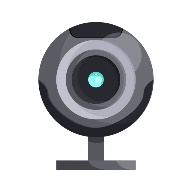 Webcam2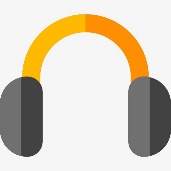 Headphones3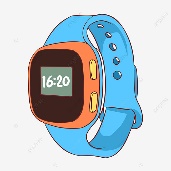 Smart Watch4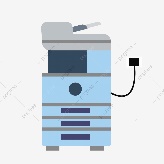 Printer5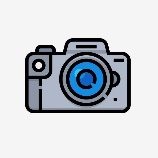 Digital Camera6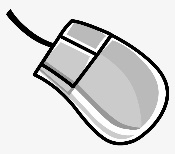 Computer Mouse7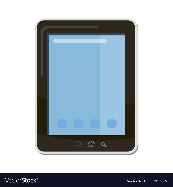 Tablet8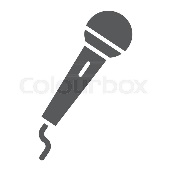 Microphone9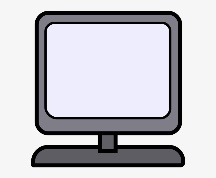 Monitor10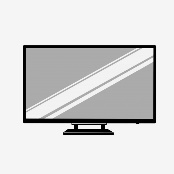 Smart TV11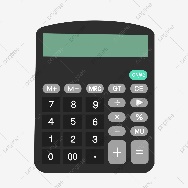 Calculator12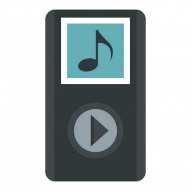 MP3 Player13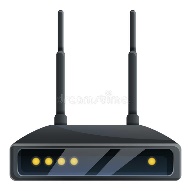 Router14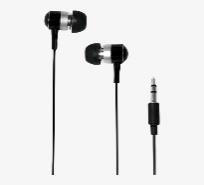 Earphones15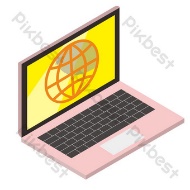 Laptop16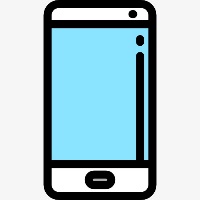 Smart phone17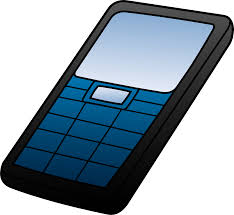 Cell phone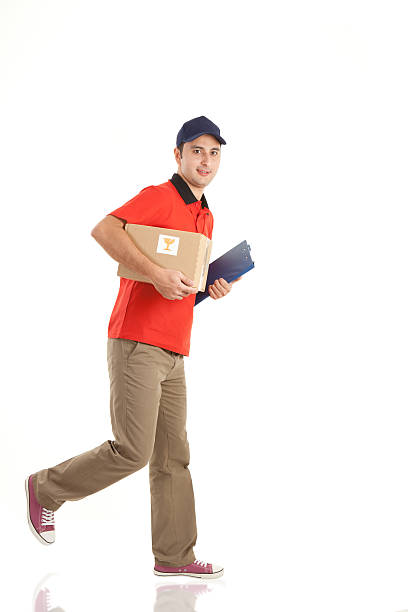 I carry my mobile everywhere I go.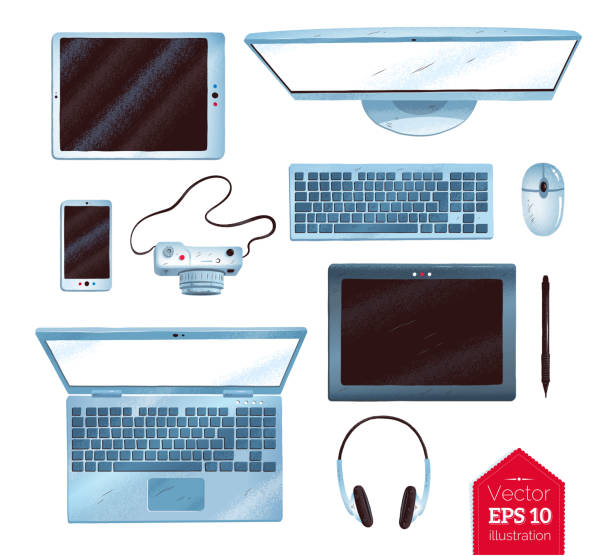 What’s your favorite electronic device?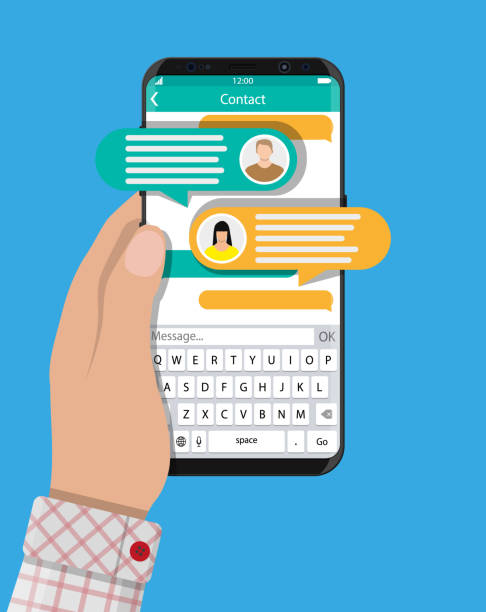 I use my phone to chat with friends.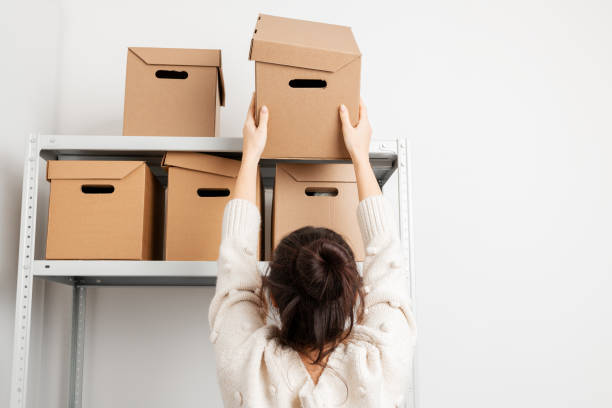 My mom stored all the old toys in a closet.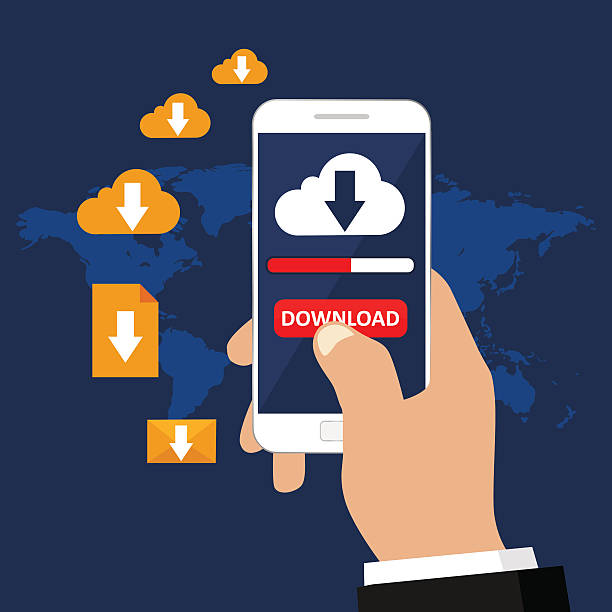 I can download apps to my mobile.Term: ITerm: ILevel: Sixth GradeLevel: Sixth GradeLevel: Sixth GradeUnit:2Unit:2Unit:2Unit:2Unit:2Week:2Week:2Week:2Domain: Socio-interpersonalDomain: Socio-interpersonalDomain: Socio-interpersonalDomain: Socio-interpersonalScenario: Staying Safe in a Digital WorldScenario: Staying Safe in a Digital WorldScenario: Staying Safe in a Digital WorldScenario: Staying Safe in a Digital WorldTheme: Let´s Make a Project Using TechnologyTheme: Let´s Make a Project Using TechnologyTheme: Let´s Make a Project Using TechnologyTheme: Let´s Make a Project Using TechnologyTheme: Let´s Make a Project Using TechnologyEnduring Understanding: Staying safe means avoiding publishing private information and knowing what information to share and with whom.Enduring Understanding: Staying safe means avoiding publishing private information and knowing what information to share and with whom.Enduring Understanding: Staying safe means avoiding publishing private information and knowing what information to share and with whom.Enduring Understanding: Staying safe means avoiding publishing private information and knowing what information to share and with whom.Enduring Understanding: Staying safe means avoiding publishing private information and knowing what information to share and with whom.Enduring Understanding: Staying safe means avoiding publishing private information and knowing what information to share and with whom.Enduring Understanding: Staying safe means avoiding publishing private information and knowing what information to share and with whom.Enduring Understanding: Staying safe means avoiding publishing private information and knowing what information to share and with whom.Enduring Understanding: Staying safe means avoiding publishing private information and knowing what information to share and with whom.Enduring Understanding: Staying safe means avoiding publishing private information and knowing what information to share and with whom.Enduring Understanding: Staying safe means avoiding publishing private information and knowing what information to share and with whom.Enduring Understanding: Staying safe means avoiding publishing private information and knowing what information to share and with whom.Enduring Understanding: Staying safe means avoiding publishing private information and knowing what information to share and with whom.Essential Question: How can we stay safe chatting online?Essential Question: How can we stay safe chatting online?Essential Question: How can we stay safe chatting online?Essential Question: How can we stay safe chatting online?Essential Question: How can we stay safe chatting online?Essential Question: How can we stay safe chatting online?Essential Question: How can we stay safe chatting online?Essential Question: How can we stay safe chatting online?Essential Question: How can we stay safe chatting online?Essential Question: How can we stay safe chatting online?Essential Question: How can we stay safe chatting online?Essential Question: How can we stay safe chatting online?Essential Question: How can we stay safe chatting online?Learn to KnowLearn to KnowLearn to KnowLearn to KnowLearn to DoLearn to DoLearn to DoLearn to DoLearn to Be and Live in CommunityLearn to Be and Live in CommunityLearn to Be and Live in CommunityLearn to Be and Live in CommunityLearn to Be and Live in CommunityGrammar & Sentence FramesSimple futureI will add that app to my phone. She will text me the directions. He will email the photos to me. Phrasal verbsI had to log in/out.You have to scroll up/down the page to find the information.A stranger hacked into my computerPhonemic Awareness(e.g., th, sh, ck as in trick, pick, show, shelter, think, them, then) VocabularyLet´s make a project using technology Tech termsLaptop computerGamerApp (application)InternetFacebookTwitterWhatsAppWebsite Verb  forms (present tense)TryUseRead TalkGrammar & Sentence FramesSimple futureI will add that app to my phone. She will text me the directions. He will email the photos to me. Phrasal verbsI had to log in/out.You have to scroll up/down the page to find the information.A stranger hacked into my computerPhonemic Awareness(e.g., th, sh, ck as in trick, pick, show, shelter, think, them, then) VocabularyLet´s make a project using technology Tech termsLaptop computerGamerApp (application)InternetFacebookTwitterWhatsAppWebsite Verb  forms (present tense)TryUseRead TalkGrammar & Sentence FramesSimple futureI will add that app to my phone. She will text me the directions. He will email the photos to me. Phrasal verbsI had to log in/out.You have to scroll up/down the page to find the information.A stranger hacked into my computerPhonemic Awareness(e.g., th, sh, ck as in trick, pick, show, shelter, think, them, then) VocabularyLet´s make a project using technology Tech termsLaptop computerGamerApp (application)InternetFacebookTwitterWhatsAppWebsite Verb  forms (present tense)TryUseRead TalkGrammar & Sentence FramesSimple futureI will add that app to my phone. She will text me the directions. He will email the photos to me. Phrasal verbsI had to log in/out.You have to scroll up/down the page to find the information.A stranger hacked into my computerPhonemic Awareness(e.g., th, sh, ck as in trick, pick, show, shelter, think, them, then) VocabularyLet´s make a project using technology Tech termsLaptop computerGamerApp (application)InternetFacebookTwitterWhatsAppWebsite Verb  forms (present tense)TryUseRead TalkFunctionDescribing steps for using technological gadgets and applicationsDiscourse MarkersLinkers: Sequential -  past tenseFirst, then, after that, finallyFunctionDescribing steps for using technological gadgets and applicationsDiscourse MarkersLinkers: Sequential -  past tenseFirst, then, after that, finallyFunctionDescribing steps for using technological gadgets and applicationsDiscourse MarkersLinkers: Sequential -  past tenseFirst, then, after that, finallyFunctionDescribing steps for using technological gadgets and applicationsDiscourse MarkersLinkers: Sequential -  past tenseFirst, then, after that, finallyPsycho-socialExpressing openness to and interest in new experiences, other persons, ideas, peoples, societies and culturesIdentifying the human need to communicate, have family ties and friends. Socio-cultural Using conventions for turn taking when communicating via tech devices Expressing politeness to show interest in others, share experiences, express admiration, affection and gratitudeidioms/ phrasesThey keep up with the news on Twitter.Psycho-socialExpressing openness to and interest in new experiences, other persons, ideas, peoples, societies and culturesIdentifying the human need to communicate, have family ties and friends. Socio-cultural Using conventions for turn taking when communicating via tech devices Expressing politeness to show interest in others, share experiences, express admiration, affection and gratitudeidioms/ phrasesThey keep up with the news on Twitter.Psycho-socialExpressing openness to and interest in new experiences, other persons, ideas, peoples, societies and culturesIdentifying the human need to communicate, have family ties and friends. Socio-cultural Using conventions for turn taking when communicating via tech devices Expressing politeness to show interest in others, share experiences, express admiration, affection and gratitudeidioms/ phrasesThey keep up with the news on Twitter.Psycho-socialExpressing openness to and interest in new experiences, other persons, ideas, peoples, societies and culturesIdentifying the human need to communicate, have family ties and friends. Socio-cultural Using conventions for turn taking when communicating via tech devices Expressing politeness to show interest in others, share experiences, express admiration, affection and gratitudeidioms/ phrasesThey keep up with the news on Twitter.Psycho-socialExpressing openness to and interest in new experiences, other persons, ideas, peoples, societies and culturesIdentifying the human need to communicate, have family ties and friends. Socio-cultural Using conventions for turn taking when communicating via tech devices Expressing politeness to show interest in others, share experiences, express admiration, affection and gratitudeidioms/ phrasesThey keep up with the news on Twitter.Assessment Strategies & Evidences of learning(Diagnostic, formative, summative)GoalsGoalsGoalsPedagogical Mediation/ Didactic Sequence Pedagogical Mediation/ Didactic Sequence Pedagogical Mediation/ Didactic Sequence Pedagogical Mediation/ Didactic Sequence Pedagogical Mediation/ Didactic Sequence Pedagogical Mediation/ Didactic Sequence Pedagogical Mediation/ Didactic Sequence Pedagogical Mediation/ Didactic Sequence TimeLearner…R.1. Comprehends readings, analyzes and enjoys texts.R.1.1. gets the gist of short simple texts related with how to use technological gadgets and their applications.R.1.2. responds to questions related with how to use technological gadgets and their applications.R.1.3. examines the main points of texts related with how to use technological gadgets and their applications.R.1.4. connects personal feelings and experiences with the texts read about how to use technological gadgets and their applications.Learner can R.1. comprehend reading, analyze and enjoy texts.Learner can R.1. comprehend reading, analyze and enjoy texts.Learner can R.1. comprehend reading, analyze and enjoy texts.Pre-teachingChecking attendance, checking in with Ls, T posts the Essential Question and Enduring Understanding on the board, Can Do’s, and class agenda, etc. Warm up The teacher gives students a definition of a device or characteristic of that device without giving the name away. Students raise their hands to say what device has been defined or what device(s) can have the characteristic given. Example: This is a device that people use to call friends.(smartphone, phone, computer) This is a portable device.(laptop, phone, PS, Game Boy)Activation of Prior KnowledgeThe teacher shows the following technological devices on the board.In pairs, students talk about the uses of every device.  ModelingAfter that, the teacher introduces the topic about simple future by using the following examples:I will add that app to my phone. She will text me the directions. He will email the photos to me. It will rain this night.The teacher explains that “will” refers to future events.ClarifyingThe teacher shows students some pictures and makes some statements about each one. Students look at the picture and listen to the teacher and say: Yes or No. See Appendix 1 for examples of pictures to use. He will play a video game. She will buy a laptop.I will chat with my friends. She will send an email.She will take a selfie.He will open a Facebook account.Pre-taskThe teacher shows students a picture of a person playing video games (Appendix 2) The teacher asks students: What is this person doing? When they answer, the teacher asks them: Can I use a controller to play a game in my smartphone?Ask students to share their answers with a classmate. The teacher listens to their answers and writes down how many “Yes”, “No” and “I don’t know.” answers she/he gets for the question. After that, the teacher writes down the goal on the board and briefly explains it. The teacher writes down the following words on the board: touchscreen    tap    settings     pairing        flashing    synchingThe teacher asks students to raise their hands if they know the meaning of any word. If a student does, let him/her act out or explain the meaning of the word for all the class. Using Appendix 3, the teacher introduces the words. The teacher also uses his/her phone or computer to illustrate the concepts if possible. The teacher shows each picture and reads the sentence. He/She can give any extra information if necessary. Task-rehearsalThe teacher reads the sentences and asks students to repeat after him/her. The teacher uses hand gestures to help students remember the words and concepts. For example: When he/she reads I have a touchscreen smartphone, he/she moves one finger across the other hand. The teacher points at each sentence and the students read the sentences. In pairs, students read the sentences to practice pronunciation. The teacher clarifies the meaning of the words by asking questions such as Does my computer have a touchscreen? Can you tap on the notebook?Can I use the settings to connect my phone to the Wi-fi?The teacher places a Yes on the left side of the board and a No on the right side of the board. As students answer, they have to point to one side of the board. In pairs, one student reads a sentence and the other acts out the word. They switch roles. Then, one student acts out one word and the other says the word. They switch roles. The teacher gives students a copy with the words and the definitions or asks them to write them down from the board. Using Appendix 4, students practice in pairs. One student picks a number from the Appendix, and the other says the word or the sentence (depends on every student). The first student can look at the sentences and give feedback to his/her classmate. They switch roles. Task completion The teacher writes, projects or gives a copy of the reading on Appendix 5 and writes the following question on the board: What is the text about?1. (  ) How to connect a gaming controller to your Play Station. 2. (  ) How to connect your Play Station to your smartphone. 3. (  ) How to connect a gaming controller to your Android smartphone.He/She gives students enough time to look at the title, at the picture and read the text once. Students choose one of the option and check answers in pairs. The teacher reads each option and asks students to raise their hands when he/she reads the option that they chose. The teacher writes down or projects the questions below and asks students to read the text again to answer them. What kind of controller is mentioned in the text?(  ) a Nintendo controller(  ) a special gaming controller for smartphones(  ) a Playstation 4 controllerWhat is the first thing that you have to do to connect your PS4 to your phone? (  ) press the “Playstation” and “share” buttons(  ) set the phone to pairing mode(  ) go to the phone's Bluetooth settingsWhat should you see when you press the “Playstation” and “share” buttons simultaneously?(  ) the phone is set into pairing mode(  ) a flashing light on the back of the controller(  ) a list of devicesHow do you know when the two devices are connected? ( ) when the flashing light changes to blue(  ) the PS4 will show a list of devices(  ) the phone will start the synching processWhat kinds of games work well with the controller? (  ) action, adventure or arcade(  ) Battle Royale, trivia or sports(  ) racing, adventure or first-person shooter gamesStudents can compare answers in pairs. Then, the teacher calls for volunteers to go to the board and write down the answers. As the volunteers write down the answers, the teacher asks the rest to raise their hands if they agree or not with the answer. If there was a major disagreement between one answer, the teacher can give students a chance to read again to reaffirm or change their answer. The teacher writes, projects or gives students a copy of the following exercise. Read the text again and write T (True) or F (False) next to each sentence. If false, write down the correct answer next to the sentence. The answers are in parentheses. ______   It is better to play games with a gaming controller. (T)______   Connecting your PS4 controller to your smartphone is difficult. (F) ______   There are 4 steps to connect your PS4 control to your phone. (T)______   A flashing light shows that the two devices are connected. (F)______   You can play all android games with Bluetooth controllers. (F)The teacher calls out a volunteer to the front of the classroom and practices the following questions with him/her as a form of modeling: Do you like to play video games on your phone? Why?What games do you like to play?Have you used a controller to play games on your phone?Do you like the idea of using a game controller to play games on your phone? Why?Students get in pairs and ask each other the questions. The teacher walks around the room giving any assistance needed and taking notes. He/She can write down key expressions or words on the board if necessary. The teacher asks some volunteers to go to the front and present their conversation. Task assessmentStudents change partners and practice the questions again. Post taskStudents sit down in groups of three. They talk about one gadget or tool that they would like existed. This activity should take no more than 5 minutes.  Pre-teachingChecking attendance, checking in with Ls, T posts the Essential Question and Enduring Understanding on the board, Can Do’s, and class agenda, etc. Warm up The teacher gives students a definition of a device or characteristic of that device without giving the name away. Students raise their hands to say what device has been defined or what device(s) can have the characteristic given. Example: This is a device that people use to call friends.(smartphone, phone, computer) This is a portable device.(laptop, phone, PS, Game Boy)Activation of Prior KnowledgeThe teacher shows the following technological devices on the board.In pairs, students talk about the uses of every device.  ModelingAfter that, the teacher introduces the topic about simple future by using the following examples:I will add that app to my phone. She will text me the directions. He will email the photos to me. It will rain this night.The teacher explains that “will” refers to future events.ClarifyingThe teacher shows students some pictures and makes some statements about each one. Students look at the picture and listen to the teacher and say: Yes or No. See Appendix 1 for examples of pictures to use. He will play a video game. She will buy a laptop.I will chat with my friends. She will send an email.She will take a selfie.He will open a Facebook account.Pre-taskThe teacher shows students a picture of a person playing video games (Appendix 2) The teacher asks students: What is this person doing? When they answer, the teacher asks them: Can I use a controller to play a game in my smartphone?Ask students to share their answers with a classmate. The teacher listens to their answers and writes down how many “Yes”, “No” and “I don’t know.” answers she/he gets for the question. After that, the teacher writes down the goal on the board and briefly explains it. The teacher writes down the following words on the board: touchscreen    tap    settings     pairing        flashing    synchingThe teacher asks students to raise their hands if they know the meaning of any word. If a student does, let him/her act out or explain the meaning of the word for all the class. Using Appendix 3, the teacher introduces the words. The teacher also uses his/her phone or computer to illustrate the concepts if possible. The teacher shows each picture and reads the sentence. He/She can give any extra information if necessary. Task-rehearsalThe teacher reads the sentences and asks students to repeat after him/her. The teacher uses hand gestures to help students remember the words and concepts. For example: When he/she reads I have a touchscreen smartphone, he/she moves one finger across the other hand. The teacher points at each sentence and the students read the sentences. In pairs, students read the sentences to practice pronunciation. The teacher clarifies the meaning of the words by asking questions such as Does my computer have a touchscreen? Can you tap on the notebook?Can I use the settings to connect my phone to the Wi-fi?The teacher places a Yes on the left side of the board and a No on the right side of the board. As students answer, they have to point to one side of the board. In pairs, one student reads a sentence and the other acts out the word. They switch roles. Then, one student acts out one word and the other says the word. They switch roles. The teacher gives students a copy with the words and the definitions or asks them to write them down from the board. Using Appendix 4, students practice in pairs. One student picks a number from the Appendix, and the other says the word or the sentence (depends on every student). The first student can look at the sentences and give feedback to his/her classmate. They switch roles. Task completion The teacher writes, projects or gives a copy of the reading on Appendix 5 and writes the following question on the board: What is the text about?1. (  ) How to connect a gaming controller to your Play Station. 2. (  ) How to connect your Play Station to your smartphone. 3. (  ) How to connect a gaming controller to your Android smartphone.He/She gives students enough time to look at the title, at the picture and read the text once. Students choose one of the option and check answers in pairs. The teacher reads each option and asks students to raise their hands when he/she reads the option that they chose. The teacher writes down or projects the questions below and asks students to read the text again to answer them. What kind of controller is mentioned in the text?(  ) a Nintendo controller(  ) a special gaming controller for smartphones(  ) a Playstation 4 controllerWhat is the first thing that you have to do to connect your PS4 to your phone? (  ) press the “Playstation” and “share” buttons(  ) set the phone to pairing mode(  ) go to the phone's Bluetooth settingsWhat should you see when you press the “Playstation” and “share” buttons simultaneously?(  ) the phone is set into pairing mode(  ) a flashing light on the back of the controller(  ) a list of devicesHow do you know when the two devices are connected? ( ) when the flashing light changes to blue(  ) the PS4 will show a list of devices(  ) the phone will start the synching processWhat kinds of games work well with the controller? (  ) action, adventure or arcade(  ) Battle Royale, trivia or sports(  ) racing, adventure or first-person shooter gamesStudents can compare answers in pairs. Then, the teacher calls for volunteers to go to the board and write down the answers. As the volunteers write down the answers, the teacher asks the rest to raise their hands if they agree or not with the answer. If there was a major disagreement between one answer, the teacher can give students a chance to read again to reaffirm or change their answer. The teacher writes, projects or gives students a copy of the following exercise. Read the text again and write T (True) or F (False) next to each sentence. If false, write down the correct answer next to the sentence. The answers are in parentheses. ______   It is better to play games with a gaming controller. (T)______   Connecting your PS4 controller to your smartphone is difficult. (F) ______   There are 4 steps to connect your PS4 control to your phone. (T)______   A flashing light shows that the two devices are connected. (F)______   You can play all android games with Bluetooth controllers. (F)The teacher calls out a volunteer to the front of the classroom and practices the following questions with him/her as a form of modeling: Do you like to play video games on your phone? Why?What games do you like to play?Have you used a controller to play games on your phone?Do you like the idea of using a game controller to play games on your phone? Why?Students get in pairs and ask each other the questions. The teacher walks around the room giving any assistance needed and taking notes. He/She can write down key expressions or words on the board if necessary. The teacher asks some volunteers to go to the front and present their conversation. Task assessmentStudents change partners and practice the questions again. Post taskStudents sit down in groups of three. They talk about one gadget or tool that they would like existed. This activity should take no more than 5 minutes.  Pre-teachingChecking attendance, checking in with Ls, T posts the Essential Question and Enduring Understanding on the board, Can Do’s, and class agenda, etc. Warm up The teacher gives students a definition of a device or characteristic of that device without giving the name away. Students raise their hands to say what device has been defined or what device(s) can have the characteristic given. Example: This is a device that people use to call friends.(smartphone, phone, computer) This is a portable device.(laptop, phone, PS, Game Boy)Activation of Prior KnowledgeThe teacher shows the following technological devices on the board.In pairs, students talk about the uses of every device.  ModelingAfter that, the teacher introduces the topic about simple future by using the following examples:I will add that app to my phone. She will text me the directions. He will email the photos to me. It will rain this night.The teacher explains that “will” refers to future events.ClarifyingThe teacher shows students some pictures and makes some statements about each one. Students look at the picture and listen to the teacher and say: Yes or No. See Appendix 1 for examples of pictures to use. He will play a video game. She will buy a laptop.I will chat with my friends. She will send an email.She will take a selfie.He will open a Facebook account.Pre-taskThe teacher shows students a picture of a person playing video games (Appendix 2) The teacher asks students: What is this person doing? When they answer, the teacher asks them: Can I use a controller to play a game in my smartphone?Ask students to share their answers with a classmate. The teacher listens to their answers and writes down how many “Yes”, “No” and “I don’t know.” answers she/he gets for the question. After that, the teacher writes down the goal on the board and briefly explains it. The teacher writes down the following words on the board: touchscreen    tap    settings     pairing        flashing    synchingThe teacher asks students to raise their hands if they know the meaning of any word. If a student does, let him/her act out or explain the meaning of the word for all the class. Using Appendix 3, the teacher introduces the words. The teacher also uses his/her phone or computer to illustrate the concepts if possible. The teacher shows each picture and reads the sentence. He/She can give any extra information if necessary. Task-rehearsalThe teacher reads the sentences and asks students to repeat after him/her. The teacher uses hand gestures to help students remember the words and concepts. For example: When he/she reads I have a touchscreen smartphone, he/she moves one finger across the other hand. The teacher points at each sentence and the students read the sentences. In pairs, students read the sentences to practice pronunciation. The teacher clarifies the meaning of the words by asking questions such as Does my computer have a touchscreen? Can you tap on the notebook?Can I use the settings to connect my phone to the Wi-fi?The teacher places a Yes on the left side of the board and a No on the right side of the board. As students answer, they have to point to one side of the board. In pairs, one student reads a sentence and the other acts out the word. They switch roles. Then, one student acts out one word and the other says the word. They switch roles. The teacher gives students a copy with the words and the definitions or asks them to write them down from the board. Using Appendix 4, students practice in pairs. One student picks a number from the Appendix, and the other says the word or the sentence (depends on every student). The first student can look at the sentences and give feedback to his/her classmate. They switch roles. Task completion The teacher writes, projects or gives a copy of the reading on Appendix 5 and writes the following question on the board: What is the text about?1. (  ) How to connect a gaming controller to your Play Station. 2. (  ) How to connect your Play Station to your smartphone. 3. (  ) How to connect a gaming controller to your Android smartphone.He/She gives students enough time to look at the title, at the picture and read the text once. Students choose one of the option and check answers in pairs. The teacher reads each option and asks students to raise their hands when he/she reads the option that they chose. The teacher writes down or projects the questions below and asks students to read the text again to answer them. What kind of controller is mentioned in the text?(  ) a Nintendo controller(  ) a special gaming controller for smartphones(  ) a Playstation 4 controllerWhat is the first thing that you have to do to connect your PS4 to your phone? (  ) press the “Playstation” and “share” buttons(  ) set the phone to pairing mode(  ) go to the phone's Bluetooth settingsWhat should you see when you press the “Playstation” and “share” buttons simultaneously?(  ) the phone is set into pairing mode(  ) a flashing light on the back of the controller(  ) a list of devicesHow do you know when the two devices are connected? ( ) when the flashing light changes to blue(  ) the PS4 will show a list of devices(  ) the phone will start the synching processWhat kinds of games work well with the controller? (  ) action, adventure or arcade(  ) Battle Royale, trivia or sports(  ) racing, adventure or first-person shooter gamesStudents can compare answers in pairs. Then, the teacher calls for volunteers to go to the board and write down the answers. As the volunteers write down the answers, the teacher asks the rest to raise their hands if they agree or not with the answer. If there was a major disagreement between one answer, the teacher can give students a chance to read again to reaffirm or change their answer. The teacher writes, projects or gives students a copy of the following exercise. Read the text again and write T (True) or F (False) next to each sentence. If false, write down the correct answer next to the sentence. The answers are in parentheses. ______   It is better to play games with a gaming controller. (T)______   Connecting your PS4 controller to your smartphone is difficult. (F) ______   There are 4 steps to connect your PS4 control to your phone. (T)______   A flashing light shows that the two devices are connected. (F)______   You can play all android games with Bluetooth controllers. (F)The teacher calls out a volunteer to the front of the classroom and practices the following questions with him/her as a form of modeling: Do you like to play video games on your phone? Why?What games do you like to play?Have you used a controller to play games on your phone?Do you like the idea of using a game controller to play games on your phone? Why?Students get in pairs and ask each other the questions. The teacher walks around the room giving any assistance needed and taking notes. He/She can write down key expressions or words on the board if necessary. The teacher asks some volunteers to go to the front and present their conversation. Task assessmentStudents change partners and practice the questions again. Post taskStudents sit down in groups of three. They talk about one gadget or tool that they would like existed. This activity should take no more than 5 minutes.  Pre-teachingChecking attendance, checking in with Ls, T posts the Essential Question and Enduring Understanding on the board, Can Do’s, and class agenda, etc. Warm up The teacher gives students a definition of a device or characteristic of that device without giving the name away. Students raise their hands to say what device has been defined or what device(s) can have the characteristic given. Example: This is a device that people use to call friends.(smartphone, phone, computer) This is a portable device.(laptop, phone, PS, Game Boy)Activation of Prior KnowledgeThe teacher shows the following technological devices on the board.In pairs, students talk about the uses of every device.  ModelingAfter that, the teacher introduces the topic about simple future by using the following examples:I will add that app to my phone. She will text me the directions. He will email the photos to me. It will rain this night.The teacher explains that “will” refers to future events.ClarifyingThe teacher shows students some pictures and makes some statements about each one. Students look at the picture and listen to the teacher and say: Yes or No. See Appendix 1 for examples of pictures to use. He will play a video game. She will buy a laptop.I will chat with my friends. She will send an email.She will take a selfie.He will open a Facebook account.Pre-taskThe teacher shows students a picture of a person playing video games (Appendix 2) The teacher asks students: What is this person doing? When they answer, the teacher asks them: Can I use a controller to play a game in my smartphone?Ask students to share their answers with a classmate. The teacher listens to their answers and writes down how many “Yes”, “No” and “I don’t know.” answers she/he gets for the question. After that, the teacher writes down the goal on the board and briefly explains it. The teacher writes down the following words on the board: touchscreen    tap    settings     pairing        flashing    synchingThe teacher asks students to raise their hands if they know the meaning of any word. If a student does, let him/her act out or explain the meaning of the word for all the class. Using Appendix 3, the teacher introduces the words. The teacher also uses his/her phone or computer to illustrate the concepts if possible. The teacher shows each picture and reads the sentence. He/She can give any extra information if necessary. Task-rehearsalThe teacher reads the sentences and asks students to repeat after him/her. The teacher uses hand gestures to help students remember the words and concepts. For example: When he/she reads I have a touchscreen smartphone, he/she moves one finger across the other hand. The teacher points at each sentence and the students read the sentences. In pairs, students read the sentences to practice pronunciation. The teacher clarifies the meaning of the words by asking questions such as Does my computer have a touchscreen? Can you tap on the notebook?Can I use the settings to connect my phone to the Wi-fi?The teacher places a Yes on the left side of the board and a No on the right side of the board. As students answer, they have to point to one side of the board. In pairs, one student reads a sentence and the other acts out the word. They switch roles. Then, one student acts out one word and the other says the word. They switch roles. The teacher gives students a copy with the words and the definitions or asks them to write them down from the board. Using Appendix 4, students practice in pairs. One student picks a number from the Appendix, and the other says the word or the sentence (depends on every student). The first student can look at the sentences and give feedback to his/her classmate. They switch roles. Task completion The teacher writes, projects or gives a copy of the reading on Appendix 5 and writes the following question on the board: What is the text about?1. (  ) How to connect a gaming controller to your Play Station. 2. (  ) How to connect your Play Station to your smartphone. 3. (  ) How to connect a gaming controller to your Android smartphone.He/She gives students enough time to look at the title, at the picture and read the text once. Students choose one of the option and check answers in pairs. The teacher reads each option and asks students to raise their hands when he/she reads the option that they chose. The teacher writes down or projects the questions below and asks students to read the text again to answer them. What kind of controller is mentioned in the text?(  ) a Nintendo controller(  ) a special gaming controller for smartphones(  ) a Playstation 4 controllerWhat is the first thing that you have to do to connect your PS4 to your phone? (  ) press the “Playstation” and “share” buttons(  ) set the phone to pairing mode(  ) go to the phone's Bluetooth settingsWhat should you see when you press the “Playstation” and “share” buttons simultaneously?(  ) the phone is set into pairing mode(  ) a flashing light on the back of the controller(  ) a list of devicesHow do you know when the two devices are connected? ( ) when the flashing light changes to blue(  ) the PS4 will show a list of devices(  ) the phone will start the synching processWhat kinds of games work well with the controller? (  ) action, adventure or arcade(  ) Battle Royale, trivia or sports(  ) racing, adventure or first-person shooter gamesStudents can compare answers in pairs. Then, the teacher calls for volunteers to go to the board and write down the answers. As the volunteers write down the answers, the teacher asks the rest to raise their hands if they agree or not with the answer. If there was a major disagreement between one answer, the teacher can give students a chance to read again to reaffirm or change their answer. The teacher writes, projects or gives students a copy of the following exercise. Read the text again and write T (True) or F (False) next to each sentence. If false, write down the correct answer next to the sentence. The answers are in parentheses. ______   It is better to play games with a gaming controller. (T)______   Connecting your PS4 controller to your smartphone is difficult. (F) ______   There are 4 steps to connect your PS4 control to your phone. (T)______   A flashing light shows that the two devices are connected. (F)______   You can play all android games with Bluetooth controllers. (F)The teacher calls out a volunteer to the front of the classroom and practices the following questions with him/her as a form of modeling: Do you like to play video games on your phone? Why?What games do you like to play?Have you used a controller to play games on your phone?Do you like the idea of using a game controller to play games on your phone? Why?Students get in pairs and ask each other the questions. The teacher walks around the room giving any assistance needed and taking notes. He/She can write down key expressions or words on the board if necessary. The teacher asks some volunteers to go to the front and present their conversation. Task assessmentStudents change partners and practice the questions again. Post taskStudents sit down in groups of three. They talk about one gadget or tool that they would like existed. This activity should take no more than 5 minutes.  Pre-teachingChecking attendance, checking in with Ls, T posts the Essential Question and Enduring Understanding on the board, Can Do’s, and class agenda, etc. Warm up The teacher gives students a definition of a device or characteristic of that device without giving the name away. Students raise their hands to say what device has been defined or what device(s) can have the characteristic given. Example: This is a device that people use to call friends.(smartphone, phone, computer) This is a portable device.(laptop, phone, PS, Game Boy)Activation of Prior KnowledgeThe teacher shows the following technological devices on the board.In pairs, students talk about the uses of every device.  ModelingAfter that, the teacher introduces the topic about simple future by using the following examples:I will add that app to my phone. She will text me the directions. He will email the photos to me. It will rain this night.The teacher explains that “will” refers to future events.ClarifyingThe teacher shows students some pictures and makes some statements about each one. Students look at the picture and listen to the teacher and say: Yes or No. See Appendix 1 for examples of pictures to use. He will play a video game. She will buy a laptop.I will chat with my friends. She will send an email.She will take a selfie.He will open a Facebook account.Pre-taskThe teacher shows students a picture of a person playing video games (Appendix 2) The teacher asks students: What is this person doing? When they answer, the teacher asks them: Can I use a controller to play a game in my smartphone?Ask students to share their answers with a classmate. The teacher listens to their answers and writes down how many “Yes”, “No” and “I don’t know.” answers she/he gets for the question. After that, the teacher writes down the goal on the board and briefly explains it. The teacher writes down the following words on the board: touchscreen    tap    settings     pairing        flashing    synchingThe teacher asks students to raise their hands if they know the meaning of any word. If a student does, let him/her act out or explain the meaning of the word for all the class. Using Appendix 3, the teacher introduces the words. The teacher also uses his/her phone or computer to illustrate the concepts if possible. The teacher shows each picture and reads the sentence. He/She can give any extra information if necessary. Task-rehearsalThe teacher reads the sentences and asks students to repeat after him/her. The teacher uses hand gestures to help students remember the words and concepts. For example: When he/she reads I have a touchscreen smartphone, he/she moves one finger across the other hand. The teacher points at each sentence and the students read the sentences. In pairs, students read the sentences to practice pronunciation. The teacher clarifies the meaning of the words by asking questions such as Does my computer have a touchscreen? Can you tap on the notebook?Can I use the settings to connect my phone to the Wi-fi?The teacher places a Yes on the left side of the board and a No on the right side of the board. As students answer, they have to point to one side of the board. In pairs, one student reads a sentence and the other acts out the word. They switch roles. Then, one student acts out one word and the other says the word. They switch roles. The teacher gives students a copy with the words and the definitions or asks them to write them down from the board. Using Appendix 4, students practice in pairs. One student picks a number from the Appendix, and the other says the word or the sentence (depends on every student). The first student can look at the sentences and give feedback to his/her classmate. They switch roles. Task completion The teacher writes, projects or gives a copy of the reading on Appendix 5 and writes the following question on the board: What is the text about?1. (  ) How to connect a gaming controller to your Play Station. 2. (  ) How to connect your Play Station to your smartphone. 3. (  ) How to connect a gaming controller to your Android smartphone.He/She gives students enough time to look at the title, at the picture and read the text once. Students choose one of the option and check answers in pairs. The teacher reads each option and asks students to raise their hands when he/she reads the option that they chose. The teacher writes down or projects the questions below and asks students to read the text again to answer them. What kind of controller is mentioned in the text?(  ) a Nintendo controller(  ) a special gaming controller for smartphones(  ) a Playstation 4 controllerWhat is the first thing that you have to do to connect your PS4 to your phone? (  ) press the “Playstation” and “share” buttons(  ) set the phone to pairing mode(  ) go to the phone's Bluetooth settingsWhat should you see when you press the “Playstation” and “share” buttons simultaneously?(  ) the phone is set into pairing mode(  ) a flashing light on the back of the controller(  ) a list of devicesHow do you know when the two devices are connected? ( ) when the flashing light changes to blue(  ) the PS4 will show a list of devices(  ) the phone will start the synching processWhat kinds of games work well with the controller? (  ) action, adventure or arcade(  ) Battle Royale, trivia or sports(  ) racing, adventure or first-person shooter gamesStudents can compare answers in pairs. Then, the teacher calls for volunteers to go to the board and write down the answers. As the volunteers write down the answers, the teacher asks the rest to raise their hands if they agree or not with the answer. If there was a major disagreement between one answer, the teacher can give students a chance to read again to reaffirm or change their answer. The teacher writes, projects or gives students a copy of the following exercise. Read the text again and write T (True) or F (False) next to each sentence. If false, write down the correct answer next to the sentence. The answers are in parentheses. ______   It is better to play games with a gaming controller. (T)______   Connecting your PS4 controller to your smartphone is difficult. (F) ______   There are 4 steps to connect your PS4 control to your phone. (T)______   A flashing light shows that the two devices are connected. (F)______   You can play all android games with Bluetooth controllers. (F)The teacher calls out a volunteer to the front of the classroom and practices the following questions with him/her as a form of modeling: Do you like to play video games on your phone? Why?What games do you like to play?Have you used a controller to play games on your phone?Do you like the idea of using a game controller to play games on your phone? Why?Students get in pairs and ask each other the questions. The teacher walks around the room giving any assistance needed and taking notes. He/She can write down key expressions or words on the board if necessary. The teacher asks some volunteers to go to the front and present their conversation. Task assessmentStudents change partners and practice the questions again. Post taskStudents sit down in groups of three. They talk about one gadget or tool that they would like existed. This activity should take no more than 5 minutes.  Pre-teachingChecking attendance, checking in with Ls, T posts the Essential Question and Enduring Understanding on the board, Can Do’s, and class agenda, etc. Warm up The teacher gives students a definition of a device or characteristic of that device without giving the name away. Students raise their hands to say what device has been defined or what device(s) can have the characteristic given. Example: This is a device that people use to call friends.(smartphone, phone, computer) This is a portable device.(laptop, phone, PS, Game Boy)Activation of Prior KnowledgeThe teacher shows the following technological devices on the board.In pairs, students talk about the uses of every device.  ModelingAfter that, the teacher introduces the topic about simple future by using the following examples:I will add that app to my phone. She will text me the directions. He will email the photos to me. It will rain this night.The teacher explains that “will” refers to future events.ClarifyingThe teacher shows students some pictures and makes some statements about each one. Students look at the picture and listen to the teacher and say: Yes or No. See Appendix 1 for examples of pictures to use. He will play a video game. She will buy a laptop.I will chat with my friends. She will send an email.She will take a selfie.He will open a Facebook account.Pre-taskThe teacher shows students a picture of a person playing video games (Appendix 2) The teacher asks students: What is this person doing? When they answer, the teacher asks them: Can I use a controller to play a game in my smartphone?Ask students to share their answers with a classmate. The teacher listens to their answers and writes down how many “Yes”, “No” and “I don’t know.” answers she/he gets for the question. After that, the teacher writes down the goal on the board and briefly explains it. The teacher writes down the following words on the board: touchscreen    tap    settings     pairing        flashing    synchingThe teacher asks students to raise their hands if they know the meaning of any word. If a student does, let him/her act out or explain the meaning of the word for all the class. Using Appendix 3, the teacher introduces the words. The teacher also uses his/her phone or computer to illustrate the concepts if possible. The teacher shows each picture and reads the sentence. He/She can give any extra information if necessary. Task-rehearsalThe teacher reads the sentences and asks students to repeat after him/her. The teacher uses hand gestures to help students remember the words and concepts. For example: When he/she reads I have a touchscreen smartphone, he/she moves one finger across the other hand. The teacher points at each sentence and the students read the sentences. In pairs, students read the sentences to practice pronunciation. The teacher clarifies the meaning of the words by asking questions such as Does my computer have a touchscreen? Can you tap on the notebook?Can I use the settings to connect my phone to the Wi-fi?The teacher places a Yes on the left side of the board and a No on the right side of the board. As students answer, they have to point to one side of the board. In pairs, one student reads a sentence and the other acts out the word. They switch roles. Then, one student acts out one word and the other says the word. They switch roles. The teacher gives students a copy with the words and the definitions or asks them to write them down from the board. Using Appendix 4, students practice in pairs. One student picks a number from the Appendix, and the other says the word or the sentence (depends on every student). The first student can look at the sentences and give feedback to his/her classmate. They switch roles. Task completion The teacher writes, projects or gives a copy of the reading on Appendix 5 and writes the following question on the board: What is the text about?1. (  ) How to connect a gaming controller to your Play Station. 2. (  ) How to connect your Play Station to your smartphone. 3. (  ) How to connect a gaming controller to your Android smartphone.He/She gives students enough time to look at the title, at the picture and read the text once. Students choose one of the option and check answers in pairs. The teacher reads each option and asks students to raise their hands when he/she reads the option that they chose. The teacher writes down or projects the questions below and asks students to read the text again to answer them. What kind of controller is mentioned in the text?(  ) a Nintendo controller(  ) a special gaming controller for smartphones(  ) a Playstation 4 controllerWhat is the first thing that you have to do to connect your PS4 to your phone? (  ) press the “Playstation” and “share” buttons(  ) set the phone to pairing mode(  ) go to the phone's Bluetooth settingsWhat should you see when you press the “Playstation” and “share” buttons simultaneously?(  ) the phone is set into pairing mode(  ) a flashing light on the back of the controller(  ) a list of devicesHow do you know when the two devices are connected? ( ) when the flashing light changes to blue(  ) the PS4 will show a list of devices(  ) the phone will start the synching processWhat kinds of games work well with the controller? (  ) action, adventure or arcade(  ) Battle Royale, trivia or sports(  ) racing, adventure or first-person shooter gamesStudents can compare answers in pairs. Then, the teacher calls for volunteers to go to the board and write down the answers. As the volunteers write down the answers, the teacher asks the rest to raise their hands if they agree or not with the answer. If there was a major disagreement between one answer, the teacher can give students a chance to read again to reaffirm or change their answer. The teacher writes, projects or gives students a copy of the following exercise. Read the text again and write T (True) or F (False) next to each sentence. If false, write down the correct answer next to the sentence. The answers are in parentheses. ______   It is better to play games with a gaming controller. (T)______   Connecting your PS4 controller to your smartphone is difficult. (F) ______   There are 4 steps to connect your PS4 control to your phone. (T)______   A flashing light shows that the two devices are connected. (F)______   You can play all android games with Bluetooth controllers. (F)The teacher calls out a volunteer to the front of the classroom and practices the following questions with him/her as a form of modeling: Do you like to play video games on your phone? Why?What games do you like to play?Have you used a controller to play games on your phone?Do you like the idea of using a game controller to play games on your phone? Why?Students get in pairs and ask each other the questions. The teacher walks around the room giving any assistance needed and taking notes. He/She can write down key expressions or words on the board if necessary. The teacher asks some volunteers to go to the front and present their conversation. Task assessmentStudents change partners and practice the questions again. Post taskStudents sit down in groups of three. They talk about one gadget or tool that they would like existed. This activity should take no more than 5 minutes.  Pre-teachingChecking attendance, checking in with Ls, T posts the Essential Question and Enduring Understanding on the board, Can Do’s, and class agenda, etc. Warm up The teacher gives students a definition of a device or characteristic of that device without giving the name away. Students raise their hands to say what device has been defined or what device(s) can have the characteristic given. Example: This is a device that people use to call friends.(smartphone, phone, computer) This is a portable device.(laptop, phone, PS, Game Boy)Activation of Prior KnowledgeThe teacher shows the following technological devices on the board.In pairs, students talk about the uses of every device.  ModelingAfter that, the teacher introduces the topic about simple future by using the following examples:I will add that app to my phone. She will text me the directions. He will email the photos to me. It will rain this night.The teacher explains that “will” refers to future events.ClarifyingThe teacher shows students some pictures and makes some statements about each one. Students look at the picture and listen to the teacher and say: Yes or No. See Appendix 1 for examples of pictures to use. He will play a video game. She will buy a laptop.I will chat with my friends. She will send an email.She will take a selfie.He will open a Facebook account.Pre-taskThe teacher shows students a picture of a person playing video games (Appendix 2) The teacher asks students: What is this person doing? When they answer, the teacher asks them: Can I use a controller to play a game in my smartphone?Ask students to share their answers with a classmate. The teacher listens to their answers and writes down how many “Yes”, “No” and “I don’t know.” answers she/he gets for the question. After that, the teacher writes down the goal on the board and briefly explains it. The teacher writes down the following words on the board: touchscreen    tap    settings     pairing        flashing    synchingThe teacher asks students to raise their hands if they know the meaning of any word. If a student does, let him/her act out or explain the meaning of the word for all the class. Using Appendix 3, the teacher introduces the words. The teacher also uses his/her phone or computer to illustrate the concepts if possible. The teacher shows each picture and reads the sentence. He/She can give any extra information if necessary. Task-rehearsalThe teacher reads the sentences and asks students to repeat after him/her. The teacher uses hand gestures to help students remember the words and concepts. For example: When he/she reads I have a touchscreen smartphone, he/she moves one finger across the other hand. The teacher points at each sentence and the students read the sentences. In pairs, students read the sentences to practice pronunciation. The teacher clarifies the meaning of the words by asking questions such as Does my computer have a touchscreen? Can you tap on the notebook?Can I use the settings to connect my phone to the Wi-fi?The teacher places a Yes on the left side of the board and a No on the right side of the board. As students answer, they have to point to one side of the board. In pairs, one student reads a sentence and the other acts out the word. They switch roles. Then, one student acts out one word and the other says the word. They switch roles. The teacher gives students a copy with the words and the definitions or asks them to write them down from the board. Using Appendix 4, students practice in pairs. One student picks a number from the Appendix, and the other says the word or the sentence (depends on every student). The first student can look at the sentences and give feedback to his/her classmate. They switch roles. Task completion The teacher writes, projects or gives a copy of the reading on Appendix 5 and writes the following question on the board: What is the text about?1. (  ) How to connect a gaming controller to your Play Station. 2. (  ) How to connect your Play Station to your smartphone. 3. (  ) How to connect a gaming controller to your Android smartphone.He/She gives students enough time to look at the title, at the picture and read the text once. Students choose one of the option and check answers in pairs. The teacher reads each option and asks students to raise their hands when he/she reads the option that they chose. The teacher writes down or projects the questions below and asks students to read the text again to answer them. What kind of controller is mentioned in the text?(  ) a Nintendo controller(  ) a special gaming controller for smartphones(  ) a Playstation 4 controllerWhat is the first thing that you have to do to connect your PS4 to your phone? (  ) press the “Playstation” and “share” buttons(  ) set the phone to pairing mode(  ) go to the phone's Bluetooth settingsWhat should you see when you press the “Playstation” and “share” buttons simultaneously?(  ) the phone is set into pairing mode(  ) a flashing light on the back of the controller(  ) a list of devicesHow do you know when the two devices are connected? ( ) when the flashing light changes to blue(  ) the PS4 will show a list of devices(  ) the phone will start the synching processWhat kinds of games work well with the controller? (  ) action, adventure or arcade(  ) Battle Royale, trivia or sports(  ) racing, adventure or first-person shooter gamesStudents can compare answers in pairs. Then, the teacher calls for volunteers to go to the board and write down the answers. As the volunteers write down the answers, the teacher asks the rest to raise their hands if they agree or not with the answer. If there was a major disagreement between one answer, the teacher can give students a chance to read again to reaffirm or change their answer. The teacher writes, projects or gives students a copy of the following exercise. Read the text again and write T (True) or F (False) next to each sentence. If false, write down the correct answer next to the sentence. The answers are in parentheses. ______   It is better to play games with a gaming controller. (T)______   Connecting your PS4 controller to your smartphone is difficult. (F) ______   There are 4 steps to connect your PS4 control to your phone. (T)______   A flashing light shows that the two devices are connected. (F)______   You can play all android games with Bluetooth controllers. (F)The teacher calls out a volunteer to the front of the classroom and practices the following questions with him/her as a form of modeling: Do you like to play video games on your phone? Why?What games do you like to play?Have you used a controller to play games on your phone?Do you like the idea of using a game controller to play games on your phone? Why?Students get in pairs and ask each other the questions. The teacher walks around the room giving any assistance needed and taking notes. He/She can write down key expressions or words on the board if necessary. The teacher asks some volunteers to go to the front and present their conversation. Task assessmentStudents change partners and practice the questions again. Post taskStudents sit down in groups of three. They talk about one gadget or tool that they would like existed. This activity should take no more than 5 minutes.  Pre-teachingChecking attendance, checking in with Ls, T posts the Essential Question and Enduring Understanding on the board, Can Do’s, and class agenda, etc. Warm up The teacher gives students a definition of a device or characteristic of that device without giving the name away. Students raise their hands to say what device has been defined or what device(s) can have the characteristic given. Example: This is a device that people use to call friends.(smartphone, phone, computer) This is a portable device.(laptop, phone, PS, Game Boy)Activation of Prior KnowledgeThe teacher shows the following technological devices on the board.In pairs, students talk about the uses of every device.  ModelingAfter that, the teacher introduces the topic about simple future by using the following examples:I will add that app to my phone. She will text me the directions. He will email the photos to me. It will rain this night.The teacher explains that “will” refers to future events.ClarifyingThe teacher shows students some pictures and makes some statements about each one. Students look at the picture and listen to the teacher and say: Yes or No. See Appendix 1 for examples of pictures to use. He will play a video game. She will buy a laptop.I will chat with my friends. She will send an email.She will take a selfie.He will open a Facebook account.Pre-taskThe teacher shows students a picture of a person playing video games (Appendix 2) The teacher asks students: What is this person doing? When they answer, the teacher asks them: Can I use a controller to play a game in my smartphone?Ask students to share their answers with a classmate. The teacher listens to their answers and writes down how many “Yes”, “No” and “I don’t know.” answers she/he gets for the question. After that, the teacher writes down the goal on the board and briefly explains it. The teacher writes down the following words on the board: touchscreen    tap    settings     pairing        flashing    synchingThe teacher asks students to raise their hands if they know the meaning of any word. If a student does, let him/her act out or explain the meaning of the word for all the class. Using Appendix 3, the teacher introduces the words. The teacher also uses his/her phone or computer to illustrate the concepts if possible. The teacher shows each picture and reads the sentence. He/She can give any extra information if necessary. Task-rehearsalThe teacher reads the sentences and asks students to repeat after him/her. The teacher uses hand gestures to help students remember the words and concepts. For example: When he/she reads I have a touchscreen smartphone, he/she moves one finger across the other hand. The teacher points at each sentence and the students read the sentences. In pairs, students read the sentences to practice pronunciation. The teacher clarifies the meaning of the words by asking questions such as Does my computer have a touchscreen? Can you tap on the notebook?Can I use the settings to connect my phone to the Wi-fi?The teacher places a Yes on the left side of the board and a No on the right side of the board. As students answer, they have to point to one side of the board. In pairs, one student reads a sentence and the other acts out the word. They switch roles. Then, one student acts out one word and the other says the word. They switch roles. The teacher gives students a copy with the words and the definitions or asks them to write them down from the board. Using Appendix 4, students practice in pairs. One student picks a number from the Appendix, and the other says the word or the sentence (depends on every student). The first student can look at the sentences and give feedback to his/her classmate. They switch roles. Task completion The teacher writes, projects or gives a copy of the reading on Appendix 5 and writes the following question on the board: What is the text about?1. (  ) How to connect a gaming controller to your Play Station. 2. (  ) How to connect your Play Station to your smartphone. 3. (  ) How to connect a gaming controller to your Android smartphone.He/She gives students enough time to look at the title, at the picture and read the text once. Students choose one of the option and check answers in pairs. The teacher reads each option and asks students to raise their hands when he/she reads the option that they chose. The teacher writes down or projects the questions below and asks students to read the text again to answer them. What kind of controller is mentioned in the text?(  ) a Nintendo controller(  ) a special gaming controller for smartphones(  ) a Playstation 4 controllerWhat is the first thing that you have to do to connect your PS4 to your phone? (  ) press the “Playstation” and “share” buttons(  ) set the phone to pairing mode(  ) go to the phone's Bluetooth settingsWhat should you see when you press the “Playstation” and “share” buttons simultaneously?(  ) the phone is set into pairing mode(  ) a flashing light on the back of the controller(  ) a list of devicesHow do you know when the two devices are connected? ( ) when the flashing light changes to blue(  ) the PS4 will show a list of devices(  ) the phone will start the synching processWhat kinds of games work well with the controller? (  ) action, adventure or arcade(  ) Battle Royale, trivia or sports(  ) racing, adventure or first-person shooter gamesStudents can compare answers in pairs. Then, the teacher calls for volunteers to go to the board and write down the answers. As the volunteers write down the answers, the teacher asks the rest to raise their hands if they agree or not with the answer. If there was a major disagreement between one answer, the teacher can give students a chance to read again to reaffirm or change their answer. The teacher writes, projects or gives students a copy of the following exercise. Read the text again and write T (True) or F (False) next to each sentence. If false, write down the correct answer next to the sentence. The answers are in parentheses. ______   It is better to play games with a gaming controller. (T)______   Connecting your PS4 controller to your smartphone is difficult. (F) ______   There are 4 steps to connect your PS4 control to your phone. (T)______   A flashing light shows that the two devices are connected. (F)______   You can play all android games with Bluetooth controllers. (F)The teacher calls out a volunteer to the front of the classroom and practices the following questions with him/her as a form of modeling: Do you like to play video games on your phone? Why?What games do you like to play?Have you used a controller to play games on your phone?Do you like the idea of using a game controller to play games on your phone? Why?Students get in pairs and ask each other the questions. The teacher walks around the room giving any assistance needed and taking notes. He/She can write down key expressions or words on the board if necessary. The teacher asks some volunteers to go to the front and present their conversation. Task assessmentStudents change partners and practice the questions again. Post taskStudents sit down in groups of three. They talk about one gadget or tool that they would like existed. This activity should take no more than 5 minutes.  40 minutesR.PA.3. Establishes knowledge of phonemic awareness by segmenting words into syllables by consonant blends, consonant/vowel diagraphs (e.g., th, sh, ck as in trick, pick, show, shelter, think, them, then)R.PA.3.2. Decodes multi-syllabic words diphthongs (e.g., ea, ie, ee as in email, gamer, computer) and r-controlled vowels.R.PA.3. demonstrate knowledge of phonemic awarenessR.PA.3. demonstrate knowledge of phonemic awarenessR.PA.3. demonstrate knowledge of phonemic awarenessPre-taskThe teacher prints the following words on a piece of paper (they can be written on the board): email, gamer, computer, enjoy, toilet, farm, shirtStudents gather in groups of 4 with one copy of the words. They all stand up around a table with the copy in the middle. In each group, students take one word and have to agree on what they think the pronunciation of every word is. When time is up, one student per group shows the word and pronounces it. At this moment, the teacher gives no feedback. In this very moment, the teacher introduces the goal of the lesson.The teacher writes down the words on the board and models their pronunciation. The teacher asks students to pay attention to the pronunciation of the diphthongs and the –r controlled vowels. He/She can underline them for the students to know. As the teacher pronounces each word, he/she makes emphasis on the pronunciation of those sounds.email, gamer, enjoy, toilet, farm, shirt, computerTask-rehearsalThe teacher includes some more words to the list:email, gamer, enjoy, toilet, farm, shirt, computer, earplugs, eatable, achievable, cashier, engineer, volunteer, car, sister, cakeThe teacher reads the words again and asks learners to repeat (Those teachers who learned about Color Vowel Chart can use that knowledge to work on the pronunciation by linking the words to the chart sounds).Students go back to the original four-student groups from the beginning and practice reading the words. In the same groups, students take 2 pieces of paper and fold them in half three times, so the paper is divided into 8 rectangles. They cut out the rectangles and write down one word per rectangle. They place the cards face down on the table, mix them and make a pile. One student at a time takes a card, flips it over and chooses a classmate to read it. If that student reads it aloud correctly, he/she keeps the card. If not, the other two students get a chance to read it. They keep the game going giving every student a word per round. At the end, the student with more cards win. Note: Extra rule. If there are cards that most of them miss, they can play only with those cards until they master them. Task completionStudents get in pairs to practice reading the words. Students give each other feedback. Task assessmentThe teacher walks around the room as students practice and points to 4 or 5 different words from the list for every student to read. He/She takes notes about their performance. Pre-taskThe teacher prints the following words on a piece of paper (they can be written on the board): email, gamer, computer, enjoy, toilet, farm, shirtStudents gather in groups of 4 with one copy of the words. They all stand up around a table with the copy in the middle. In each group, students take one word and have to agree on what they think the pronunciation of every word is. When time is up, one student per group shows the word and pronounces it. At this moment, the teacher gives no feedback. In this very moment, the teacher introduces the goal of the lesson.The teacher writes down the words on the board and models their pronunciation. The teacher asks students to pay attention to the pronunciation of the diphthongs and the –r controlled vowels. He/She can underline them for the students to know. As the teacher pronounces each word, he/she makes emphasis on the pronunciation of those sounds.email, gamer, enjoy, toilet, farm, shirt, computerTask-rehearsalThe teacher includes some more words to the list:email, gamer, enjoy, toilet, farm, shirt, computer, earplugs, eatable, achievable, cashier, engineer, volunteer, car, sister, cakeThe teacher reads the words again and asks learners to repeat (Those teachers who learned about Color Vowel Chart can use that knowledge to work on the pronunciation by linking the words to the chart sounds).Students go back to the original four-student groups from the beginning and practice reading the words. In the same groups, students take 2 pieces of paper and fold them in half three times, so the paper is divided into 8 rectangles. They cut out the rectangles and write down one word per rectangle. They place the cards face down on the table, mix them and make a pile. One student at a time takes a card, flips it over and chooses a classmate to read it. If that student reads it aloud correctly, he/she keeps the card. If not, the other two students get a chance to read it. They keep the game going giving every student a word per round. At the end, the student with more cards win. Note: Extra rule. If there are cards that most of them miss, they can play only with those cards until they master them. Task completionStudents get in pairs to practice reading the words. Students give each other feedback. Task assessmentThe teacher walks around the room as students practice and points to 4 or 5 different words from the list for every student to read. He/She takes notes about their performance. Pre-taskThe teacher prints the following words on a piece of paper (they can be written on the board): email, gamer, computer, enjoy, toilet, farm, shirtStudents gather in groups of 4 with one copy of the words. They all stand up around a table with the copy in the middle. In each group, students take one word and have to agree on what they think the pronunciation of every word is. When time is up, one student per group shows the word and pronounces it. At this moment, the teacher gives no feedback. In this very moment, the teacher introduces the goal of the lesson.The teacher writes down the words on the board and models their pronunciation. The teacher asks students to pay attention to the pronunciation of the diphthongs and the –r controlled vowels. He/She can underline them for the students to know. As the teacher pronounces each word, he/she makes emphasis on the pronunciation of those sounds.email, gamer, enjoy, toilet, farm, shirt, computerTask-rehearsalThe teacher includes some more words to the list:email, gamer, enjoy, toilet, farm, shirt, computer, earplugs, eatable, achievable, cashier, engineer, volunteer, car, sister, cakeThe teacher reads the words again and asks learners to repeat (Those teachers who learned about Color Vowel Chart can use that knowledge to work on the pronunciation by linking the words to the chart sounds).Students go back to the original four-student groups from the beginning and practice reading the words. In the same groups, students take 2 pieces of paper and fold them in half three times, so the paper is divided into 8 rectangles. They cut out the rectangles and write down one word per rectangle. They place the cards face down on the table, mix them and make a pile. One student at a time takes a card, flips it over and chooses a classmate to read it. If that student reads it aloud correctly, he/she keeps the card. If not, the other two students get a chance to read it. They keep the game going giving every student a word per round. At the end, the student with more cards win. Note: Extra rule. If there are cards that most of them miss, they can play only with those cards until they master them. Task completionStudents get in pairs to practice reading the words. Students give each other feedback. Task assessmentThe teacher walks around the room as students practice and points to 4 or 5 different words from the list for every student to read. He/She takes notes about their performance. Pre-taskThe teacher prints the following words on a piece of paper (they can be written on the board): email, gamer, computer, enjoy, toilet, farm, shirtStudents gather in groups of 4 with one copy of the words. They all stand up around a table with the copy in the middle. In each group, students take one word and have to agree on what they think the pronunciation of every word is. When time is up, one student per group shows the word and pronounces it. At this moment, the teacher gives no feedback. In this very moment, the teacher introduces the goal of the lesson.The teacher writes down the words on the board and models their pronunciation. The teacher asks students to pay attention to the pronunciation of the diphthongs and the –r controlled vowels. He/She can underline them for the students to know. As the teacher pronounces each word, he/she makes emphasis on the pronunciation of those sounds.email, gamer, enjoy, toilet, farm, shirt, computerTask-rehearsalThe teacher includes some more words to the list:email, gamer, enjoy, toilet, farm, shirt, computer, earplugs, eatable, achievable, cashier, engineer, volunteer, car, sister, cakeThe teacher reads the words again and asks learners to repeat (Those teachers who learned about Color Vowel Chart can use that knowledge to work on the pronunciation by linking the words to the chart sounds).Students go back to the original four-student groups from the beginning and practice reading the words. In the same groups, students take 2 pieces of paper and fold them in half three times, so the paper is divided into 8 rectangles. They cut out the rectangles and write down one word per rectangle. They place the cards face down on the table, mix them and make a pile. One student at a time takes a card, flips it over and chooses a classmate to read it. If that student reads it aloud correctly, he/she keeps the card. If not, the other two students get a chance to read it. They keep the game going giving every student a word per round. At the end, the student with more cards win. Note: Extra rule. If there are cards that most of them miss, they can play only with those cards until they master them. Task completionStudents get in pairs to practice reading the words. Students give each other feedback. Task assessmentThe teacher walks around the room as students practice and points to 4 or 5 different words from the list for every student to read. He/She takes notes about their performance. Pre-taskThe teacher prints the following words on a piece of paper (they can be written on the board): email, gamer, computer, enjoy, toilet, farm, shirtStudents gather in groups of 4 with one copy of the words. They all stand up around a table with the copy in the middle. In each group, students take one word and have to agree on what they think the pronunciation of every word is. When time is up, one student per group shows the word and pronounces it. At this moment, the teacher gives no feedback. In this very moment, the teacher introduces the goal of the lesson.The teacher writes down the words on the board and models their pronunciation. The teacher asks students to pay attention to the pronunciation of the diphthongs and the –r controlled vowels. He/She can underline them for the students to know. As the teacher pronounces each word, he/she makes emphasis on the pronunciation of those sounds.email, gamer, enjoy, toilet, farm, shirt, computerTask-rehearsalThe teacher includes some more words to the list:email, gamer, enjoy, toilet, farm, shirt, computer, earplugs, eatable, achievable, cashier, engineer, volunteer, car, sister, cakeThe teacher reads the words again and asks learners to repeat (Those teachers who learned about Color Vowel Chart can use that knowledge to work on the pronunciation by linking the words to the chart sounds).Students go back to the original four-student groups from the beginning and practice reading the words. In the same groups, students take 2 pieces of paper and fold them in half three times, so the paper is divided into 8 rectangles. They cut out the rectangles and write down one word per rectangle. They place the cards face down on the table, mix them and make a pile. One student at a time takes a card, flips it over and chooses a classmate to read it. If that student reads it aloud correctly, he/she keeps the card. If not, the other two students get a chance to read it. They keep the game going giving every student a word per round. At the end, the student with more cards win. Note: Extra rule. If there are cards that most of them miss, they can play only with those cards until they master them. Task completionStudents get in pairs to practice reading the words. Students give each other feedback. Task assessmentThe teacher walks around the room as students practice and points to 4 or 5 different words from the list for every student to read. He/She takes notes about their performance. Pre-taskThe teacher prints the following words on a piece of paper (they can be written on the board): email, gamer, computer, enjoy, toilet, farm, shirtStudents gather in groups of 4 with one copy of the words. They all stand up around a table with the copy in the middle. In each group, students take one word and have to agree on what they think the pronunciation of every word is. When time is up, one student per group shows the word and pronounces it. At this moment, the teacher gives no feedback. In this very moment, the teacher introduces the goal of the lesson.The teacher writes down the words on the board and models their pronunciation. The teacher asks students to pay attention to the pronunciation of the diphthongs and the –r controlled vowels. He/She can underline them for the students to know. As the teacher pronounces each word, he/she makes emphasis on the pronunciation of those sounds.email, gamer, enjoy, toilet, farm, shirt, computerTask-rehearsalThe teacher includes some more words to the list:email, gamer, enjoy, toilet, farm, shirt, computer, earplugs, eatable, achievable, cashier, engineer, volunteer, car, sister, cakeThe teacher reads the words again and asks learners to repeat (Those teachers who learned about Color Vowel Chart can use that knowledge to work on the pronunciation by linking the words to the chart sounds).Students go back to the original four-student groups from the beginning and practice reading the words. In the same groups, students take 2 pieces of paper and fold them in half three times, so the paper is divided into 8 rectangles. They cut out the rectangles and write down one word per rectangle. They place the cards face down on the table, mix them and make a pile. One student at a time takes a card, flips it over and chooses a classmate to read it. If that student reads it aloud correctly, he/she keeps the card. If not, the other two students get a chance to read it. They keep the game going giving every student a word per round. At the end, the student with more cards win. Note: Extra rule. If there are cards that most of them miss, they can play only with those cards until they master them. Task completionStudents get in pairs to practice reading the words. Students give each other feedback. Task assessmentThe teacher walks around the room as students practice and points to 4 or 5 different words from the list for every student to read. He/She takes notes about their performance. Pre-taskThe teacher prints the following words on a piece of paper (they can be written on the board): email, gamer, computer, enjoy, toilet, farm, shirtStudents gather in groups of 4 with one copy of the words. They all stand up around a table with the copy in the middle. In each group, students take one word and have to agree on what they think the pronunciation of every word is. When time is up, one student per group shows the word and pronounces it. At this moment, the teacher gives no feedback. In this very moment, the teacher introduces the goal of the lesson.The teacher writes down the words on the board and models their pronunciation. The teacher asks students to pay attention to the pronunciation of the diphthongs and the –r controlled vowels. He/She can underline them for the students to know. As the teacher pronounces each word, he/she makes emphasis on the pronunciation of those sounds.email, gamer, enjoy, toilet, farm, shirt, computerTask-rehearsalThe teacher includes some more words to the list:email, gamer, enjoy, toilet, farm, shirt, computer, earplugs, eatable, achievable, cashier, engineer, volunteer, car, sister, cakeThe teacher reads the words again and asks learners to repeat (Those teachers who learned about Color Vowel Chart can use that knowledge to work on the pronunciation by linking the words to the chart sounds).Students go back to the original four-student groups from the beginning and practice reading the words. In the same groups, students take 2 pieces of paper and fold them in half three times, so the paper is divided into 8 rectangles. They cut out the rectangles and write down one word per rectangle. They place the cards face down on the table, mix them and make a pile. One student at a time takes a card, flips it over and chooses a classmate to read it. If that student reads it aloud correctly, he/she keeps the card. If not, the other two students get a chance to read it. They keep the game going giving every student a word per round. At the end, the student with more cards win. Note: Extra rule. If there are cards that most of them miss, they can play only with those cards until they master them. Task completionStudents get in pairs to practice reading the words. Students give each other feedback. Task assessmentThe teacher walks around the room as students practice and points to 4 or 5 different words from the list for every student to read. He/She takes notes about their performance. Pre-taskThe teacher prints the following words on a piece of paper (they can be written on the board): email, gamer, computer, enjoy, toilet, farm, shirtStudents gather in groups of 4 with one copy of the words. They all stand up around a table with the copy in the middle. In each group, students take one word and have to agree on what they think the pronunciation of every word is. When time is up, one student per group shows the word and pronounces it. At this moment, the teacher gives no feedback. In this very moment, the teacher introduces the goal of the lesson.The teacher writes down the words on the board and models their pronunciation. The teacher asks students to pay attention to the pronunciation of the diphthongs and the –r controlled vowels. He/She can underline them for the students to know. As the teacher pronounces each word, he/she makes emphasis on the pronunciation of those sounds.email, gamer, enjoy, toilet, farm, shirt, computerTask-rehearsalThe teacher includes some more words to the list:email, gamer, enjoy, toilet, farm, shirt, computer, earplugs, eatable, achievable, cashier, engineer, volunteer, car, sister, cakeThe teacher reads the words again and asks learners to repeat (Those teachers who learned about Color Vowel Chart can use that knowledge to work on the pronunciation by linking the words to the chart sounds).Students go back to the original four-student groups from the beginning and practice reading the words. In the same groups, students take 2 pieces of paper and fold them in half three times, so the paper is divided into 8 rectangles. They cut out the rectangles and write down one word per rectangle. They place the cards face down on the table, mix them and make a pile. One student at a time takes a card, flips it over and chooses a classmate to read it. If that student reads it aloud correctly, he/she keeps the card. If not, the other two students get a chance to read it. They keep the game going giving every student a word per round. At the end, the student with more cards win. Note: Extra rule. If there are cards that most of them miss, they can play only with those cards until they master them. Task completionStudents get in pairs to practice reading the words. Students give each other feedback. Task assessmentThe teacher walks around the room as students practice and points to 4 or 5 different words from the list for every student to read. He/She takes notes about their performance. 40 minutesSI.1. Asks appropriate questions during a conversation to ensure the other person understands them.SI.1. 1. Brainstorms types of questions that can be used in a conversation to ensure the other person understands them.SI.1.2.asks simple questions to check comprehension of message when describing the steps for using technological gadgets.SI.1. ask appropriate questions during a conversation to ensure the other person understands them. (e.g., You know what I mean? Does that make sense?)SI.1. ask appropriate questions during a conversation to ensure the other person understands them. (e.g., You know what I mean? Does that make sense?)SI.1. ask appropriate questions during a conversation to ensure the other person understands them. (e.g., You know what I mean? Does that make sense?)Pre-taskThe teacher writes the following question on the board: What’s wrong with my computer? The teacher signals the class to pay very close attention to what he/she is going to say. Then, he/she calls a student to the front. If possible, the teacher brings props to make him/herself look like a computer technician. The teacher pretends to be the IT person who is coming to check the student’s computer. They start the conversation (the student asks the question on the board). The teacher makes up an explanation of a problem and what he/she has to do to fix it. The teacher uses some of the expressions below: Do you understand? Are you following me? Do you understand what I mean? Do you know what I’m saying? Any questions?When this short sketch is over, the teacher asks students to talk about these two questions in pairs:What was the conversation about? (problem with the computer)What were two things that I was doing in the conversation? (explaining the situation/problem and checking if the student understands)Volunteers share their answers and the teacher gives them feedback. Finally, the teacher asks students to guess what they will study this day. After listening to a couple of students, he/she shares the goal with them. Task-rehearsalTask: You have a new gadget or electronic device, and you want to explain to your friend how it works. Ask questions from time to time to check for your friend’s understanding. Individually, every student thinks of a gadget or device that he/she can explain how it works in a simple way. The student also thinks about some possible questions (at least 3) that he/she can ask to check for comprehension as he/she is speaking. When time is over, students sit down in pairs, share their ideas and check their questions giving each other feedback. Next, they practice the conversations asking each other questions to check on comprehension. Task completionStudents go to the front of the class and perform the conversation for the rest of the classmates. The teacher can also listen to students in their places as they finish practicing. Task assessmentThe teacher listens to the students, assesses them and takes notes of their performance. Post task.Assistance chat: Students sit down in pairs with a piece of paper or one notebook. One is a customer and the other a person who is helping with the use of one device. They take turns writing a sentence down simulating a chat. The person who is assisting the other, asks questions to check on comprehension. This activity should not take more than five minutes. Pre-taskThe teacher writes the following question on the board: What’s wrong with my computer? The teacher signals the class to pay very close attention to what he/she is going to say. Then, he/she calls a student to the front. If possible, the teacher brings props to make him/herself look like a computer technician. The teacher pretends to be the IT person who is coming to check the student’s computer. They start the conversation (the student asks the question on the board). The teacher makes up an explanation of a problem and what he/she has to do to fix it. The teacher uses some of the expressions below: Do you understand? Are you following me? Do you understand what I mean? Do you know what I’m saying? Any questions?When this short sketch is over, the teacher asks students to talk about these two questions in pairs:What was the conversation about? (problem with the computer)What were two things that I was doing in the conversation? (explaining the situation/problem and checking if the student understands)Volunteers share their answers and the teacher gives them feedback. Finally, the teacher asks students to guess what they will study this day. After listening to a couple of students, he/she shares the goal with them. Task-rehearsalTask: You have a new gadget or electronic device, and you want to explain to your friend how it works. Ask questions from time to time to check for your friend’s understanding. Individually, every student thinks of a gadget or device that he/she can explain how it works in a simple way. The student also thinks about some possible questions (at least 3) that he/she can ask to check for comprehension as he/she is speaking. When time is over, students sit down in pairs, share their ideas and check their questions giving each other feedback. Next, they practice the conversations asking each other questions to check on comprehension. Task completionStudents go to the front of the class and perform the conversation for the rest of the classmates. The teacher can also listen to students in their places as they finish practicing. Task assessmentThe teacher listens to the students, assesses them and takes notes of their performance. Post task.Assistance chat: Students sit down in pairs with a piece of paper or one notebook. One is a customer and the other a person who is helping with the use of one device. They take turns writing a sentence down simulating a chat. The person who is assisting the other, asks questions to check on comprehension. This activity should not take more than five minutes. Pre-taskThe teacher writes the following question on the board: What’s wrong with my computer? The teacher signals the class to pay very close attention to what he/she is going to say. Then, he/she calls a student to the front. If possible, the teacher brings props to make him/herself look like a computer technician. The teacher pretends to be the IT person who is coming to check the student’s computer. They start the conversation (the student asks the question on the board). The teacher makes up an explanation of a problem and what he/she has to do to fix it. The teacher uses some of the expressions below: Do you understand? Are you following me? Do you understand what I mean? Do you know what I’m saying? Any questions?When this short sketch is over, the teacher asks students to talk about these two questions in pairs:What was the conversation about? (problem with the computer)What were two things that I was doing in the conversation? (explaining the situation/problem and checking if the student understands)Volunteers share their answers and the teacher gives them feedback. Finally, the teacher asks students to guess what they will study this day. After listening to a couple of students, he/she shares the goal with them. Task-rehearsalTask: You have a new gadget or electronic device, and you want to explain to your friend how it works. Ask questions from time to time to check for your friend’s understanding. Individually, every student thinks of a gadget or device that he/she can explain how it works in a simple way. The student also thinks about some possible questions (at least 3) that he/she can ask to check for comprehension as he/she is speaking. When time is over, students sit down in pairs, share their ideas and check their questions giving each other feedback. Next, they practice the conversations asking each other questions to check on comprehension. Task completionStudents go to the front of the class and perform the conversation for the rest of the classmates. The teacher can also listen to students in their places as they finish practicing. Task assessmentThe teacher listens to the students, assesses them and takes notes of their performance. Post task.Assistance chat: Students sit down in pairs with a piece of paper or one notebook. One is a customer and the other a person who is helping with the use of one device. They take turns writing a sentence down simulating a chat. The person who is assisting the other, asks questions to check on comprehension. This activity should not take more than five minutes. Pre-taskThe teacher writes the following question on the board: What’s wrong with my computer? The teacher signals the class to pay very close attention to what he/she is going to say. Then, he/she calls a student to the front. If possible, the teacher brings props to make him/herself look like a computer technician. The teacher pretends to be the IT person who is coming to check the student’s computer. They start the conversation (the student asks the question on the board). The teacher makes up an explanation of a problem and what he/she has to do to fix it. The teacher uses some of the expressions below: Do you understand? Are you following me? Do you understand what I mean? Do you know what I’m saying? Any questions?When this short sketch is over, the teacher asks students to talk about these two questions in pairs:What was the conversation about? (problem with the computer)What were two things that I was doing in the conversation? (explaining the situation/problem and checking if the student understands)Volunteers share their answers and the teacher gives them feedback. Finally, the teacher asks students to guess what they will study this day. After listening to a couple of students, he/she shares the goal with them. Task-rehearsalTask: You have a new gadget or electronic device, and you want to explain to your friend how it works. Ask questions from time to time to check for your friend’s understanding. Individually, every student thinks of a gadget or device that he/she can explain how it works in a simple way. The student also thinks about some possible questions (at least 3) that he/she can ask to check for comprehension as he/she is speaking. When time is over, students sit down in pairs, share their ideas and check their questions giving each other feedback. Next, they practice the conversations asking each other questions to check on comprehension. Task completionStudents go to the front of the class and perform the conversation for the rest of the classmates. The teacher can also listen to students in their places as they finish practicing. Task assessmentThe teacher listens to the students, assesses them and takes notes of their performance. Post task.Assistance chat: Students sit down in pairs with a piece of paper or one notebook. One is a customer and the other a person who is helping with the use of one device. They take turns writing a sentence down simulating a chat. The person who is assisting the other, asks questions to check on comprehension. This activity should not take more than five minutes. Pre-taskThe teacher writes the following question on the board: What’s wrong with my computer? The teacher signals the class to pay very close attention to what he/she is going to say. Then, he/she calls a student to the front. If possible, the teacher brings props to make him/herself look like a computer technician. The teacher pretends to be the IT person who is coming to check the student’s computer. They start the conversation (the student asks the question on the board). The teacher makes up an explanation of a problem and what he/she has to do to fix it. The teacher uses some of the expressions below: Do you understand? Are you following me? Do you understand what I mean? Do you know what I’m saying? Any questions?When this short sketch is over, the teacher asks students to talk about these two questions in pairs:What was the conversation about? (problem with the computer)What were two things that I was doing in the conversation? (explaining the situation/problem and checking if the student understands)Volunteers share their answers and the teacher gives them feedback. Finally, the teacher asks students to guess what they will study this day. After listening to a couple of students, he/she shares the goal with them. Task-rehearsalTask: You have a new gadget or electronic device, and you want to explain to your friend how it works. Ask questions from time to time to check for your friend’s understanding. Individually, every student thinks of a gadget or device that he/she can explain how it works in a simple way. The student also thinks about some possible questions (at least 3) that he/she can ask to check for comprehension as he/she is speaking. When time is over, students sit down in pairs, share their ideas and check their questions giving each other feedback. Next, they practice the conversations asking each other questions to check on comprehension. Task completionStudents go to the front of the class and perform the conversation for the rest of the classmates. The teacher can also listen to students in their places as they finish practicing. Task assessmentThe teacher listens to the students, assesses them and takes notes of their performance. Post task.Assistance chat: Students sit down in pairs with a piece of paper or one notebook. One is a customer and the other a person who is helping with the use of one device. They take turns writing a sentence down simulating a chat. The person who is assisting the other, asks questions to check on comprehension. This activity should not take more than five minutes. Pre-taskThe teacher writes the following question on the board: What’s wrong with my computer? The teacher signals the class to pay very close attention to what he/she is going to say. Then, he/she calls a student to the front. If possible, the teacher brings props to make him/herself look like a computer technician. The teacher pretends to be the IT person who is coming to check the student’s computer. They start the conversation (the student asks the question on the board). The teacher makes up an explanation of a problem and what he/she has to do to fix it. The teacher uses some of the expressions below: Do you understand? Are you following me? Do you understand what I mean? Do you know what I’m saying? Any questions?When this short sketch is over, the teacher asks students to talk about these two questions in pairs:What was the conversation about? (problem with the computer)What were two things that I was doing in the conversation? (explaining the situation/problem and checking if the student understands)Volunteers share their answers and the teacher gives them feedback. Finally, the teacher asks students to guess what they will study this day. After listening to a couple of students, he/she shares the goal with them. Task-rehearsalTask: You have a new gadget or electronic device, and you want to explain to your friend how it works. Ask questions from time to time to check for your friend’s understanding. Individually, every student thinks of a gadget or device that he/she can explain how it works in a simple way. The student also thinks about some possible questions (at least 3) that he/she can ask to check for comprehension as he/she is speaking. When time is over, students sit down in pairs, share their ideas and check their questions giving each other feedback. Next, they practice the conversations asking each other questions to check on comprehension. Task completionStudents go to the front of the class and perform the conversation for the rest of the classmates. The teacher can also listen to students in their places as they finish practicing. Task assessmentThe teacher listens to the students, assesses them and takes notes of their performance. Post task.Assistance chat: Students sit down in pairs with a piece of paper or one notebook. One is a customer and the other a person who is helping with the use of one device. They take turns writing a sentence down simulating a chat. The person who is assisting the other, asks questions to check on comprehension. This activity should not take more than five minutes. Pre-taskThe teacher writes the following question on the board: What’s wrong with my computer? The teacher signals the class to pay very close attention to what he/she is going to say. Then, he/she calls a student to the front. If possible, the teacher brings props to make him/herself look like a computer technician. The teacher pretends to be the IT person who is coming to check the student’s computer. They start the conversation (the student asks the question on the board). The teacher makes up an explanation of a problem and what he/she has to do to fix it. The teacher uses some of the expressions below: Do you understand? Are you following me? Do you understand what I mean? Do you know what I’m saying? Any questions?When this short sketch is over, the teacher asks students to talk about these two questions in pairs:What was the conversation about? (problem with the computer)What were two things that I was doing in the conversation? (explaining the situation/problem and checking if the student understands)Volunteers share their answers and the teacher gives them feedback. Finally, the teacher asks students to guess what they will study this day. After listening to a couple of students, he/she shares the goal with them. Task-rehearsalTask: You have a new gadget or electronic device, and you want to explain to your friend how it works. Ask questions from time to time to check for your friend’s understanding. Individually, every student thinks of a gadget or device that he/she can explain how it works in a simple way. The student also thinks about some possible questions (at least 3) that he/she can ask to check for comprehension as he/she is speaking. When time is over, students sit down in pairs, share their ideas and check their questions giving each other feedback. Next, they practice the conversations asking each other questions to check on comprehension. Task completionStudents go to the front of the class and perform the conversation for the rest of the classmates. The teacher can also listen to students in their places as they finish practicing. Task assessmentThe teacher listens to the students, assesses them and takes notes of their performance. Post task.Assistance chat: Students sit down in pairs with a piece of paper or one notebook. One is a customer and the other a person who is helping with the use of one device. They take turns writing a sentence down simulating a chat. The person who is assisting the other, asks questions to check on comprehension. This activity should not take more than five minutes. Pre-taskThe teacher writes the following question on the board: What’s wrong with my computer? The teacher signals the class to pay very close attention to what he/she is going to say. Then, he/she calls a student to the front. If possible, the teacher brings props to make him/herself look like a computer technician. The teacher pretends to be the IT person who is coming to check the student’s computer. They start the conversation (the student asks the question on the board). The teacher makes up an explanation of a problem and what he/she has to do to fix it. The teacher uses some of the expressions below: Do you understand? Are you following me? Do you understand what I mean? Do you know what I’m saying? Any questions?When this short sketch is over, the teacher asks students to talk about these two questions in pairs:What was the conversation about? (problem with the computer)What were two things that I was doing in the conversation? (explaining the situation/problem and checking if the student understands)Volunteers share their answers and the teacher gives them feedback. Finally, the teacher asks students to guess what they will study this day. After listening to a couple of students, he/she shares the goal with them. Task-rehearsalTask: You have a new gadget or electronic device, and you want to explain to your friend how it works. Ask questions from time to time to check for your friend’s understanding. Individually, every student thinks of a gadget or device that he/she can explain how it works in a simple way. The student also thinks about some possible questions (at least 3) that he/she can ask to check for comprehension as he/she is speaking. When time is over, students sit down in pairs, share their ideas and check their questions giving each other feedback. Next, they practice the conversations asking each other questions to check on comprehension. Task completionStudents go to the front of the class and perform the conversation for the rest of the classmates. The teacher can also listen to students in their places as they finish practicing. Task assessmentThe teacher listens to the students, assesses them and takes notes of their performance. Post task.Assistance chat: Students sit down in pairs with a piece of paper or one notebook. One is a customer and the other a person who is helping with the use of one device. They take turns writing a sentence down simulating a chat. The person who is assisting the other, asks questions to check on comprehension. This activity should not take more than five minutes. 40 minutesIntegrated Mini-ProjectIntegrated Mini-ProjectIntegrated Mini-ProjectIntegrated Mini-ProjectIntegrated Mini-ProjectIntegrated Mini-ProjectIntegrated Mini-ProjectIntegrated Mini-ProjectIntegrated Mini-ProjectIntegrated Mini-ProjectIntegrated Mini-ProjectIntegrated Mini-ProjectTimeIdeas for the integrated mini-project: Catalogues, brochures, flyers, posters, collages, digital walls where students show types of technological gadgets, applications and rules for the safe use of technological gadgets.Example: Planning and creating collaboratively a brochure or digital wall that students can use as part of a campaign topromote the use of technology and suggestions to be safe when using Internet. Rehearsing and Participating in an oral presentation to the whole class explaining the information in the brochure or digital wall.Collage: Students work in groups to describe their preferences in terms of technological gadgets, describe the uses of the technological gadgets, describe safety rules for their use and make suggestions. The rest of the class can ask presenters questions at the end.Group presentation: Students make groups of 4. Every group will pick one technological device to describe. Every student in the group will participate. They have to talk about why it is their favorite gadget, the uses it has, safety rules for its use and make suggestions. The rest of the class can ask presenters questions at the end. Expo Tech:  Students make groups of 4 students. They will make up a new for their company and a logo. They can choose a technological device that is already in the market, or they can create a new one. They will have a stand in an Expo and will show their product to the customers. Every student in the group will participate. They have to talk about why it is their favorite gadget, the uses it has, safety rules for its use and make suggestions. If the product is made up, they should provide a picture or drawing of it. As customers walk around the room, they can ask presenters questions. The class will be divided into two groups: one with their stands and one that walks around. They switch roles. Ideas for the integrated mini-project: Catalogues, brochures, flyers, posters, collages, digital walls where students show types of technological gadgets, applications and rules for the safe use of technological gadgets.Example: Planning and creating collaboratively a brochure or digital wall that students can use as part of a campaign topromote the use of technology and suggestions to be safe when using Internet. Rehearsing and Participating in an oral presentation to the whole class explaining the information in the brochure or digital wall.Collage: Students work in groups to describe their preferences in terms of technological gadgets, describe the uses of the technological gadgets, describe safety rules for their use and make suggestions. The rest of the class can ask presenters questions at the end.Group presentation: Students make groups of 4. Every group will pick one technological device to describe. Every student in the group will participate. They have to talk about why it is their favorite gadget, the uses it has, safety rules for its use and make suggestions. The rest of the class can ask presenters questions at the end. Expo Tech:  Students make groups of 4 students. They will make up a new for their company and a logo. They can choose a technological device that is already in the market, or they can create a new one. They will have a stand in an Expo and will show their product to the customers. Every student in the group will participate. They have to talk about why it is their favorite gadget, the uses it has, safety rules for its use and make suggestions. If the product is made up, they should provide a picture or drawing of it. As customers walk around the room, they can ask presenters questions. The class will be divided into two groups: one with their stands and one that walks around. They switch roles. Ideas for the integrated mini-project: Catalogues, brochures, flyers, posters, collages, digital walls where students show types of technological gadgets, applications and rules for the safe use of technological gadgets.Example: Planning and creating collaboratively a brochure or digital wall that students can use as part of a campaign topromote the use of technology and suggestions to be safe when using Internet. Rehearsing and Participating in an oral presentation to the whole class explaining the information in the brochure or digital wall.Collage: Students work in groups to describe their preferences in terms of technological gadgets, describe the uses of the technological gadgets, describe safety rules for their use and make suggestions. The rest of the class can ask presenters questions at the end.Group presentation: Students make groups of 4. Every group will pick one technological device to describe. Every student in the group will participate. They have to talk about why it is their favorite gadget, the uses it has, safety rules for its use and make suggestions. The rest of the class can ask presenters questions at the end. Expo Tech:  Students make groups of 4 students. They will make up a new for their company and a logo. They can choose a technological device that is already in the market, or they can create a new one. They will have a stand in an Expo and will show their product to the customers. Every student in the group will participate. They have to talk about why it is their favorite gadget, the uses it has, safety rules for its use and make suggestions. If the product is made up, they should provide a picture or drawing of it. As customers walk around the room, they can ask presenters questions. The class will be divided into two groups: one with their stands and one that walks around. They switch roles. Ideas for the integrated mini-project: Catalogues, brochures, flyers, posters, collages, digital walls where students show types of technological gadgets, applications and rules for the safe use of technological gadgets.Example: Planning and creating collaboratively a brochure or digital wall that students can use as part of a campaign topromote the use of technology and suggestions to be safe when using Internet. Rehearsing and Participating in an oral presentation to the whole class explaining the information in the brochure or digital wall.Collage: Students work in groups to describe their preferences in terms of technological gadgets, describe the uses of the technological gadgets, describe safety rules for their use and make suggestions. The rest of the class can ask presenters questions at the end.Group presentation: Students make groups of 4. Every group will pick one technological device to describe. Every student in the group will participate. They have to talk about why it is their favorite gadget, the uses it has, safety rules for its use and make suggestions. The rest of the class can ask presenters questions at the end. Expo Tech:  Students make groups of 4 students. They will make up a new for their company and a logo. They can choose a technological device that is already in the market, or they can create a new one. They will have a stand in an Expo and will show their product to the customers. Every student in the group will participate. They have to talk about why it is their favorite gadget, the uses it has, safety rules for its use and make suggestions. If the product is made up, they should provide a picture or drawing of it. As customers walk around the room, they can ask presenters questions. The class will be divided into two groups: one with their stands and one that walks around. They switch roles. Ideas for the integrated mini-project: Catalogues, brochures, flyers, posters, collages, digital walls where students show types of technological gadgets, applications and rules for the safe use of technological gadgets.Example: Planning and creating collaboratively a brochure or digital wall that students can use as part of a campaign topromote the use of technology and suggestions to be safe when using Internet. Rehearsing and Participating in an oral presentation to the whole class explaining the information in the brochure or digital wall.Collage: Students work in groups to describe their preferences in terms of technological gadgets, describe the uses of the technological gadgets, describe safety rules for their use and make suggestions. The rest of the class can ask presenters questions at the end.Group presentation: Students make groups of 4. Every group will pick one technological device to describe. Every student in the group will participate. They have to talk about why it is their favorite gadget, the uses it has, safety rules for its use and make suggestions. The rest of the class can ask presenters questions at the end. Expo Tech:  Students make groups of 4 students. They will make up a new for their company and a logo. They can choose a technological device that is already in the market, or they can create a new one. They will have a stand in an Expo and will show their product to the customers. Every student in the group will participate. They have to talk about why it is their favorite gadget, the uses it has, safety rules for its use and make suggestions. If the product is made up, they should provide a picture or drawing of it. As customers walk around the room, they can ask presenters questions. The class will be divided into two groups: one with their stands and one that walks around. They switch roles. Ideas for the integrated mini-project: Catalogues, brochures, flyers, posters, collages, digital walls where students show types of technological gadgets, applications and rules for the safe use of technological gadgets.Example: Planning and creating collaboratively a brochure or digital wall that students can use as part of a campaign topromote the use of technology and suggestions to be safe when using Internet. Rehearsing and Participating in an oral presentation to the whole class explaining the information in the brochure or digital wall.Collage: Students work in groups to describe their preferences in terms of technological gadgets, describe the uses of the technological gadgets, describe safety rules for their use and make suggestions. The rest of the class can ask presenters questions at the end.Group presentation: Students make groups of 4. Every group will pick one technological device to describe. Every student in the group will participate. They have to talk about why it is their favorite gadget, the uses it has, safety rules for its use and make suggestions. The rest of the class can ask presenters questions at the end. Expo Tech:  Students make groups of 4 students. They will make up a new for their company and a logo. They can choose a technological device that is already in the market, or they can create a new one. They will have a stand in an Expo and will show their product to the customers. Every student in the group will participate. They have to talk about why it is their favorite gadget, the uses it has, safety rules for its use and make suggestions. If the product is made up, they should provide a picture or drawing of it. As customers walk around the room, they can ask presenters questions. The class will be divided into two groups: one with their stands and one that walks around. They switch roles. Ideas for the integrated mini-project: Catalogues, brochures, flyers, posters, collages, digital walls where students show types of technological gadgets, applications and rules for the safe use of technological gadgets.Example: Planning and creating collaboratively a brochure or digital wall that students can use as part of a campaign topromote the use of technology and suggestions to be safe when using Internet. Rehearsing and Participating in an oral presentation to the whole class explaining the information in the brochure or digital wall.Collage: Students work in groups to describe their preferences in terms of technological gadgets, describe the uses of the technological gadgets, describe safety rules for their use and make suggestions. The rest of the class can ask presenters questions at the end.Group presentation: Students make groups of 4. Every group will pick one technological device to describe. Every student in the group will participate. They have to talk about why it is their favorite gadget, the uses it has, safety rules for its use and make suggestions. The rest of the class can ask presenters questions at the end. Expo Tech:  Students make groups of 4 students. They will make up a new for their company and a logo. They can choose a technological device that is already in the market, or they can create a new one. They will have a stand in an Expo and will show their product to the customers. Every student in the group will participate. They have to talk about why it is their favorite gadget, the uses it has, safety rules for its use and make suggestions. If the product is made up, they should provide a picture or drawing of it. As customers walk around the room, they can ask presenters questions. The class will be divided into two groups: one with their stands and one that walks around. They switch roles. Ideas for the integrated mini-project: Catalogues, brochures, flyers, posters, collages, digital walls where students show types of technological gadgets, applications and rules for the safe use of technological gadgets.Example: Planning and creating collaboratively a brochure or digital wall that students can use as part of a campaign topromote the use of technology and suggestions to be safe when using Internet. Rehearsing and Participating in an oral presentation to the whole class explaining the information in the brochure or digital wall.Collage: Students work in groups to describe their preferences in terms of technological gadgets, describe the uses of the technological gadgets, describe safety rules for their use and make suggestions. The rest of the class can ask presenters questions at the end.Group presentation: Students make groups of 4. Every group will pick one technological device to describe. Every student in the group will participate. They have to talk about why it is their favorite gadget, the uses it has, safety rules for its use and make suggestions. The rest of the class can ask presenters questions at the end. Expo Tech:  Students make groups of 4 students. They will make up a new for their company and a logo. They can choose a technological device that is already in the market, or they can create a new one. They will have a stand in an Expo and will show their product to the customers. Every student in the group will participate. They have to talk about why it is their favorite gadget, the uses it has, safety rules for its use and make suggestions. If the product is made up, they should provide a picture or drawing of it. As customers walk around the room, they can ask presenters questions. The class will be divided into two groups: one with their stands and one that walks around. They switch roles. Ideas for the integrated mini-project: Catalogues, brochures, flyers, posters, collages, digital walls where students show types of technological gadgets, applications and rules for the safe use of technological gadgets.Example: Planning and creating collaboratively a brochure or digital wall that students can use as part of a campaign topromote the use of technology and suggestions to be safe when using Internet. Rehearsing and Participating in an oral presentation to the whole class explaining the information in the brochure or digital wall.Collage: Students work in groups to describe their preferences in terms of technological gadgets, describe the uses of the technological gadgets, describe safety rules for their use and make suggestions. The rest of the class can ask presenters questions at the end.Group presentation: Students make groups of 4. Every group will pick one technological device to describe. Every student in the group will participate. They have to talk about why it is their favorite gadget, the uses it has, safety rules for its use and make suggestions. The rest of the class can ask presenters questions at the end. Expo Tech:  Students make groups of 4 students. They will make up a new for their company and a logo. They can choose a technological device that is already in the market, or they can create a new one. They will have a stand in an Expo and will show their product to the customers. Every student in the group will participate. They have to talk about why it is their favorite gadget, the uses it has, safety rules for its use and make suggestions. If the product is made up, they should provide a picture or drawing of it. As customers walk around the room, they can ask presenters questions. The class will be divided into two groups: one with their stands and one that walks around. They switch roles. Ideas for the integrated mini-project: Catalogues, brochures, flyers, posters, collages, digital walls where students show types of technological gadgets, applications and rules for the safe use of technological gadgets.Example: Planning and creating collaboratively a brochure or digital wall that students can use as part of a campaign topromote the use of technology and suggestions to be safe when using Internet. Rehearsing and Participating in an oral presentation to the whole class explaining the information in the brochure or digital wall.Collage: Students work in groups to describe their preferences in terms of technological gadgets, describe the uses of the technological gadgets, describe safety rules for their use and make suggestions. The rest of the class can ask presenters questions at the end.Group presentation: Students make groups of 4. Every group will pick one technological device to describe. Every student in the group will participate. They have to talk about why it is their favorite gadget, the uses it has, safety rules for its use and make suggestions. The rest of the class can ask presenters questions at the end. Expo Tech:  Students make groups of 4 students. They will make up a new for their company and a logo. They can choose a technological device that is already in the market, or they can create a new one. They will have a stand in an Expo and will show their product to the customers. Every student in the group will participate. They have to talk about why it is their favorite gadget, the uses it has, safety rules for its use and make suggestions. If the product is made up, they should provide a picture or drawing of it. As customers walk around the room, they can ask presenters questions. The class will be divided into two groups: one with their stands and one that walks around. They switch roles. Ideas for the integrated mini-project: Catalogues, brochures, flyers, posters, collages, digital walls where students show types of technological gadgets, applications and rules for the safe use of technological gadgets.Example: Planning and creating collaboratively a brochure or digital wall that students can use as part of a campaign topromote the use of technology and suggestions to be safe when using Internet. Rehearsing and Participating in an oral presentation to the whole class explaining the information in the brochure or digital wall.Collage: Students work in groups to describe their preferences in terms of technological gadgets, describe the uses of the technological gadgets, describe safety rules for their use and make suggestions. The rest of the class can ask presenters questions at the end.Group presentation: Students make groups of 4. Every group will pick one technological device to describe. Every student in the group will participate. They have to talk about why it is their favorite gadget, the uses it has, safety rules for its use and make suggestions. The rest of the class can ask presenters questions at the end. Expo Tech:  Students make groups of 4 students. They will make up a new for their company and a logo. They can choose a technological device that is already in the market, or they can create a new one. They will have a stand in an Expo and will show their product to the customers. Every student in the group will participate. They have to talk about why it is their favorite gadget, the uses it has, safety rules for its use and make suggestions. If the product is made up, they should provide a picture or drawing of it. As customers walk around the room, they can ask presenters questions. The class will be divided into two groups: one with their stands and one that walks around. They switch roles. Ideas for the integrated mini-project: Catalogues, brochures, flyers, posters, collages, digital walls where students show types of technological gadgets, applications and rules for the safe use of technological gadgets.Example: Planning and creating collaboratively a brochure or digital wall that students can use as part of a campaign topromote the use of technology and suggestions to be safe when using Internet. Rehearsing and Participating in an oral presentation to the whole class explaining the information in the brochure or digital wall.Collage: Students work in groups to describe their preferences in terms of technological gadgets, describe the uses of the technological gadgets, describe safety rules for their use and make suggestions. The rest of the class can ask presenters questions at the end.Group presentation: Students make groups of 4. Every group will pick one technological device to describe. Every student in the group will participate. They have to talk about why it is their favorite gadget, the uses it has, safety rules for its use and make suggestions. The rest of the class can ask presenters questions at the end. Expo Tech:  Students make groups of 4 students. They will make up a new for their company and a logo. They can choose a technological device that is already in the market, or they can create a new one. They will have a stand in an Expo and will show their product to the customers. Every student in the group will participate. They have to talk about why it is their favorite gadget, the uses it has, safety rules for its use and make suggestions. If the product is made up, they should provide a picture or drawing of it. As customers walk around the room, they can ask presenters questions. The class will be divided into two groups: one with their stands and one that walks around. They switch roles. Reflective TeachingReflective TeachingReflective TeachingReflective TeachingReflective TeachingReflective TeachingReflective TeachingReflective TeachingReflective TeachingReflective TeachingReflective TeachingReflective TeachingReflective TeachingWhat worked wellWhat worked wellWhat worked wellWhat didn’t work wellWhat didn’t work wellWhat didn’t work wellWhat didn’t work wellWhat didn’t work wellWhat didn’t work wellHow to improveHow to improveHow to improveHow to improveEnduring Understanding ReflectionHow well did the learners progress in their understanding of the Enduring Understanding?Enduring Understanding ReflectionHow well did the learners progress in their understanding of the Enduring Understanding?Enduring Understanding ReflectionHow well did the learners progress in their understanding of the Enduring Understanding?Enduring Understanding ReflectionHow well did the learners progress in their understanding of the Enduring Understanding?Enduring Understanding ReflectionHow well did the learners progress in their understanding of the Enduring Understanding?Enduring Understanding ReflectionHow well did the learners progress in their understanding of the Enduring Understanding?Enduring Understanding ReflectionHow well did the learners progress in their understanding of the Enduring Understanding?Enduring Understanding ReflectionHow well did the learners progress in their understanding of the Enduring Understanding?Enduring Understanding ReflectionHow well did the learners progress in their understanding of the Enduring Understanding?Enduring Understanding ReflectionHow well did the learners progress in their understanding of the Enduring Understanding?Enduring Understanding ReflectionHow well did the learners progress in their understanding of the Enduring Understanding?Enduring Understanding ReflectionHow well did the learners progress in their understanding of the Enduring Understanding?Enduring Understanding ReflectionHow well did the learners progress in their understanding of the Enduring Understanding?Learner Self-AssessmentLearner Self-AssessmentLearner Self-AssessmentLearner Self-AssessmentLearner Self-AssessmentLearner Self-AssessmentLearner Self-AssessmentLearner Self-AssessmentLearner Self-AssessmentLearner Self-AssessmentLearner Self-AssessmentLearner Self-AssessmentLearner Self-AssessmentI can… I can… I can… I can… I can… I can… YesIn progress In progress In progress In progress NoNocomprehend readings, analyze and enjoy texts.comprehend readings, analyze and enjoy texts.comprehend readings, analyze and enjoy texts.comprehend readings, analyze and enjoy texts.comprehend readings, analyze and enjoy texts.comprehend readings, analyze and enjoy texts.decode multi-syllabic words diphthongs (e.g., ea, ie, ee as in email, gamer, computer) and r-controlled vowels.decode multi-syllabic words diphthongs (e.g., ea, ie, ee as in email, gamer, computer) and r-controlled vowels.decode multi-syllabic words diphthongs (e.g., ea, ie, ee as in email, gamer, computer) and r-controlled vowels.decode multi-syllabic words diphthongs (e.g., ea, ie, ee as in email, gamer, computer) and r-controlled vowels.decode multi-syllabic words diphthongs (e.g., ea, ie, ee as in email, gamer, computer) and r-controlled vowels.decode multi-syllabic words diphthongs (e.g., ea, ie, ee as in email, gamer, computer) and r-controlled vowels.ask appropriate questions during a conversation to ensure the other person understands them.ask appropriate questions during a conversation to ensure the other person understands them.ask appropriate questions during a conversation to ensure the other person understands them.ask appropriate questions during a conversation to ensure the other person understands them.ask appropriate questions during a conversation to ensure the other person understands them.ask appropriate questions during a conversation to ensure the other person understands them.
egmentingity should not take more than five minutes. to check on comprehension. . nd do the clapping.ups: one 1.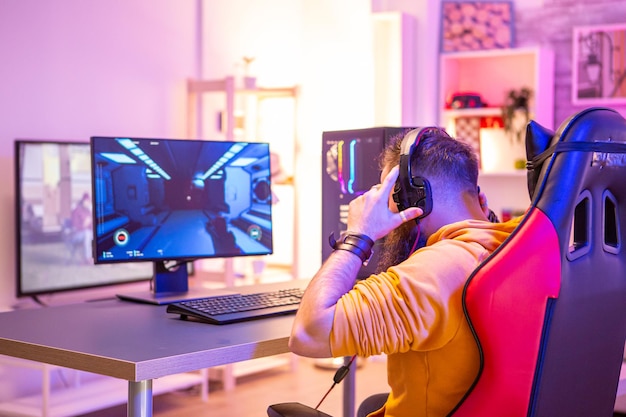 2.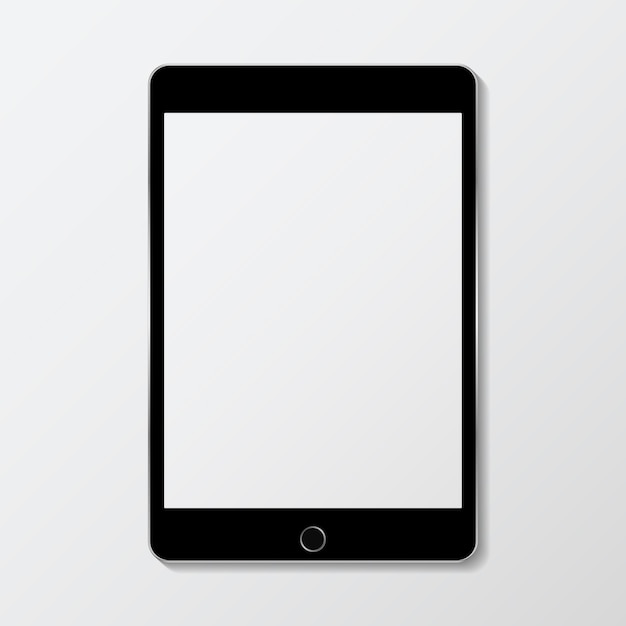 3.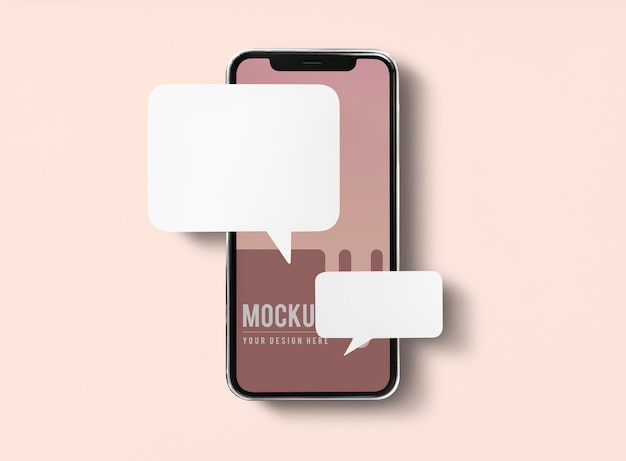 4.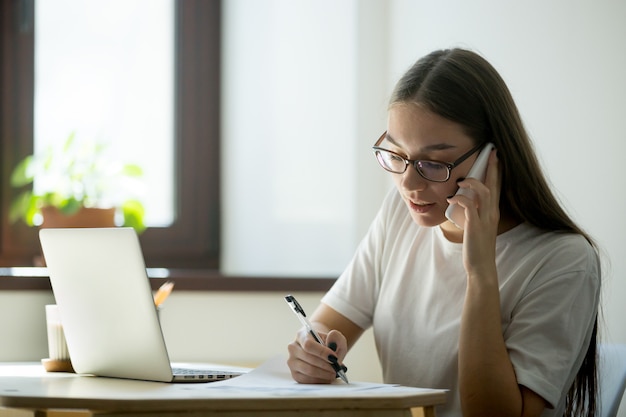 5.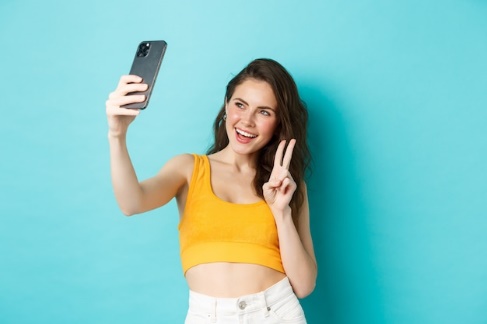 6.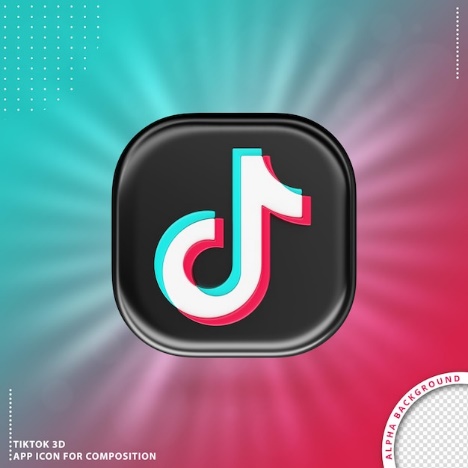 I have a touchscreen smartphone.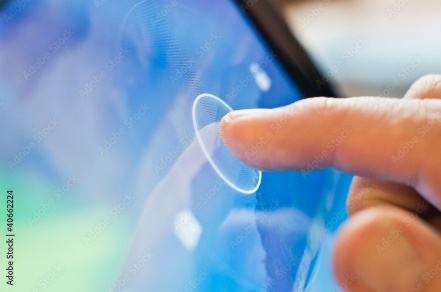 I tap the options on the screen.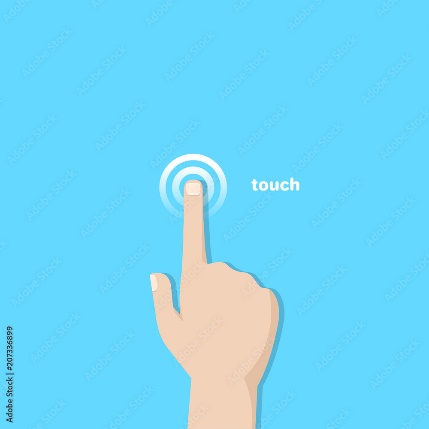 To use the speaker, I tap on the settings option. 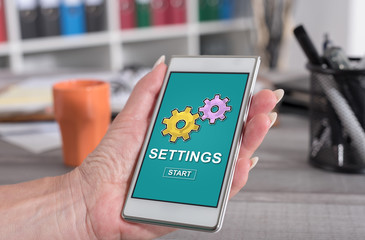 I am pairing my phone and my computer. 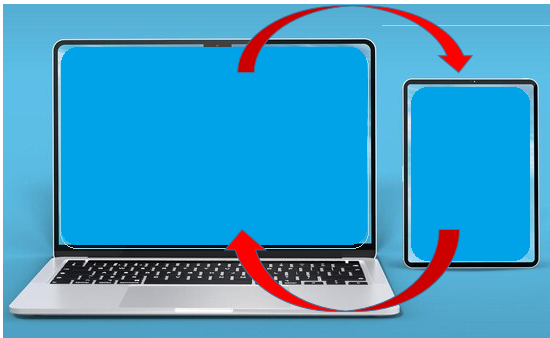 A light in my phone starts flashing.       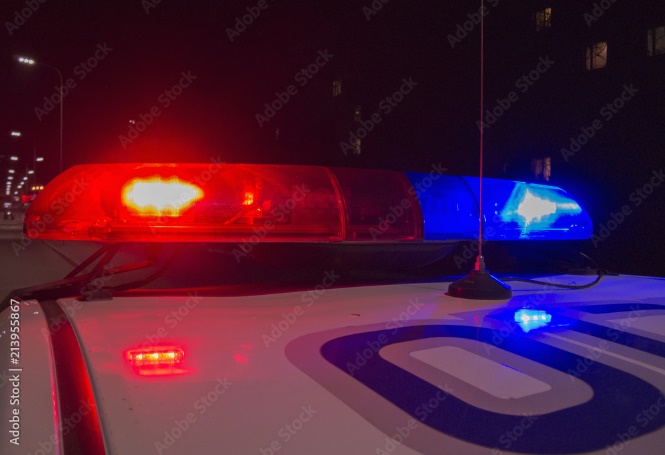 The flashing light indicates that the phone and the computer are synching. 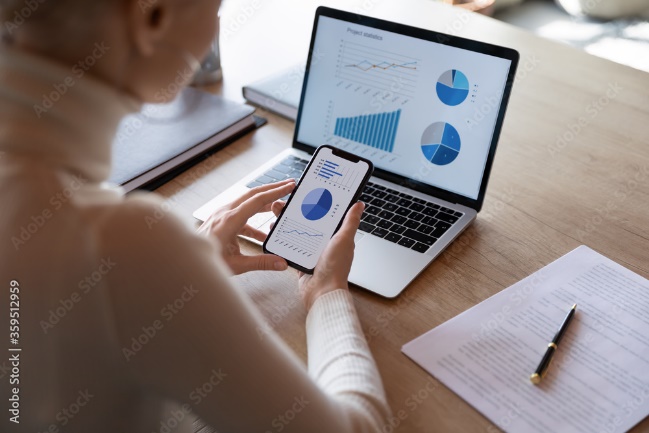 123456Term: ITerm: ILevel: Sixth GradeLevel: Sixth GradeLevel: Sixth GradeUnit: 2Unit: 2Unit: 2Week:3Week:3Week:3Domain: Socio-interpersonalDomain: Socio-interpersonalDomain: Socio-interpersonalDomain: Socio-interpersonalScenario: Staying Safe in a Digital WorldScenario: Staying Safe in a Digital WorldTheme: Technology’s Unwritten RulesTheme: Technology’s Unwritten RulesTheme: Technology’s Unwritten RulesTheme: Technology’s Unwritten RulesTheme: Technology’s Unwritten RulesEnduring Understanding: Staying safe means avoiding publishing private information and knowing what information to share and with whom.Enduring Understanding: Staying safe means avoiding publishing private information and knowing what information to share and with whom.Enduring Understanding: Staying safe means avoiding publishing private information and knowing what information to share and with whom.Enduring Understanding: Staying safe means avoiding publishing private information and knowing what information to share and with whom.Enduring Understanding: Staying safe means avoiding publishing private information and knowing what information to share and with whom.Enduring Understanding: Staying safe means avoiding publishing private information and knowing what information to share and with whom.Enduring Understanding: Staying safe means avoiding publishing private information and knowing what information to share and with whom.Enduring Understanding: Staying safe means avoiding publishing private information and knowing what information to share and with whom.Enduring Understanding: Staying safe means avoiding publishing private information and knowing what information to share and with whom.Enduring Understanding: Staying safe means avoiding publishing private information and knowing what information to share and with whom.Enduring Understanding: Staying safe means avoiding publishing private information and knowing what information to share and with whom.Essential Question: How can we stay safe chatting online?Essential Question: How can we stay safe chatting online?Essential Question: How can we stay safe chatting online?Essential Question: How can we stay safe chatting online?Essential Question: How can we stay safe chatting online?Essential Question: How can we stay safe chatting online?Essential Question: How can we stay safe chatting online?Essential Question: How can we stay safe chatting online?Essential Question: How can we stay safe chatting online?Essential Question: How can we stay safe chatting online?Essential Question: How can we stay safe chatting online?Learn to KnowLearn to KnowLearn to KnowLearn to KnowLearn to DoLearn to DoLearn to Be and Live in CommunityLearn to Be and Live in CommunityLearn to Be and Live in CommunityLearn to Be and Live in CommunityLearn to Be and Live in CommunityGrammar & Sentence Framesyes/no question with “to be” verb in variety of verb tenses-are you safe online?- Are your friends online gamers?- Were your parents internet users when they were young?repeating nouns as modifiersMy brother is a video gamer.I visit many internet websites.I clicked on the menu bar.simple past, irregular verbsWe made a mistake when we registered online.They took our personal information from facebook.I found a website to play games online.Phonemic Awareness(e.g, ea, ie, ee as in mail, gamer computer) and r- controlled vowels. (smartphone)Vocabularytechnology unwritten rulesDoes and Don’ts -Don’t share passwords.-Don’t agree to meet a stranger.-You’re responsible for your posts or messages.-Speak with respect to one another on the phone or in text.verb forms (simple present) things to be careful about-Believe everything you see or read in the internet.- Talk or text when you are in the company of someone else.Grammar & Sentence Framesyes/no question with “to be” verb in variety of verb tenses-are you safe online?- Are your friends online gamers?- Were your parents internet users when they were young?repeating nouns as modifiersMy brother is a video gamer.I visit many internet websites.I clicked on the menu bar.simple past, irregular verbsWe made a mistake when we registered online.They took our personal information from facebook.I found a website to play games online.Phonemic Awareness(e.g, ea, ie, ee as in mail, gamer computer) and r- controlled vowels. (smartphone)Vocabularytechnology unwritten rulesDoes and Don’ts -Don’t share passwords.-Don’t agree to meet a stranger.-You’re responsible for your posts or messages.-Speak with respect to one another on the phone or in text.verb forms (simple present) things to be careful about-Believe everything you see or read in the internet.- Talk or text when you are in the company of someone else.Grammar & Sentence Framesyes/no question with “to be” verb in variety of verb tenses-are you safe online?- Are your friends online gamers?- Were your parents internet users when they were young?repeating nouns as modifiersMy brother is a video gamer.I visit many internet websites.I clicked on the menu bar.simple past, irregular verbsWe made a mistake when we registered online.They took our personal information from facebook.I found a website to play games online.Phonemic Awareness(e.g, ea, ie, ee as in mail, gamer computer) and r- controlled vowels. (smartphone)Vocabularytechnology unwritten rulesDoes and Don’ts -Don’t share passwords.-Don’t agree to meet a stranger.-You’re responsible for your posts or messages.-Speak with respect to one another on the phone or in text.verb forms (simple present) things to be careful about-Believe everything you see or read in the internet.- Talk or text when you are in the company of someone else.Grammar & Sentence Framesyes/no question with “to be” verb in variety of verb tenses-are you safe online?- Are your friends online gamers?- Were your parents internet users when they were young?repeating nouns as modifiersMy brother is a video gamer.I visit many internet websites.I clicked on the menu bar.simple past, irregular verbsWe made a mistake when we registered online.They took our personal information from facebook.I found a website to play games online.Phonemic Awareness(e.g, ea, ie, ee as in mail, gamer computer) and r- controlled vowels. (smartphone)Vocabularytechnology unwritten rulesDoes and Don’ts -Don’t share passwords.-Don’t agree to meet a stranger.-You’re responsible for your posts or messages.-Speak with respect to one another on the phone or in text.verb forms (simple present) things to be careful about-Believe everything you see or read in the internet.- Talk or text when you are in the company of someone else.Function-describing safety rules for using technology-asking informational questionsDiscourse Markerslinkers: sequential- past tense first, then, after, that, finally.Function-describing safety rules for using technology-asking informational questionsDiscourse Markerslinkers: sequential- past tense first, then, after, that, finally.Psycho-socialSocio-cultural idioms/ phrasesPsycho-socialSocio-cultural idioms/ phrasesPsycho-socialSocio-cultural idioms/ phrasesPsycho-socialSocio-cultural idioms/ phrasesPsycho-socialSocio-cultural idioms/ phrasesAssessment Strategies & Evidences of learning(Diagnostic, formative, summative)GoalsGoalsGoalsPedagogical Mediation/ Didactic Sequence Pedagogical Mediation/ Didactic Sequence Pedagogical Mediation/ Didactic Sequence Pedagogical Mediation/ Didactic Sequence Pedagogical Mediation/ Didactic Sequence TimeTimeLearner…L.2. Identifies changes in the topic of discussion if people speak slowly.L.2.1. gets the gist of a discussion related to technology safety rules if people speak slowly.L.2.2. identifies the main points in a discussion related to technology safety rules if people speak slowly.L.2.3. identifies changes in the topic of discussion related to technology safety rules if people speak slowly.Learner can L.2. generally identify changes in the topic of discussion if people speak slowly.Learner can L.2. generally identify changes in the topic of discussion if people speak slowly.Learner can L.2. generally identify changes in the topic of discussion if people speak slowly.Pre-teachingGreetings/Prayer/ Attendance List/ Weather condition and date. Teacher posts the Essential Question and Enduring Understanding on the board, Can Do’s, and class agenda, etc. Warm upThe students solve the following matching game online with phases and actions done when using technology.In the following link, you will find an online game with phrases and actions done when using technology: https://wordwall.net/es/resource/2909643/technology-vocabulary The teacher can modify the activity by printing the game so that students can number the pictures. Then match the picture with the phases.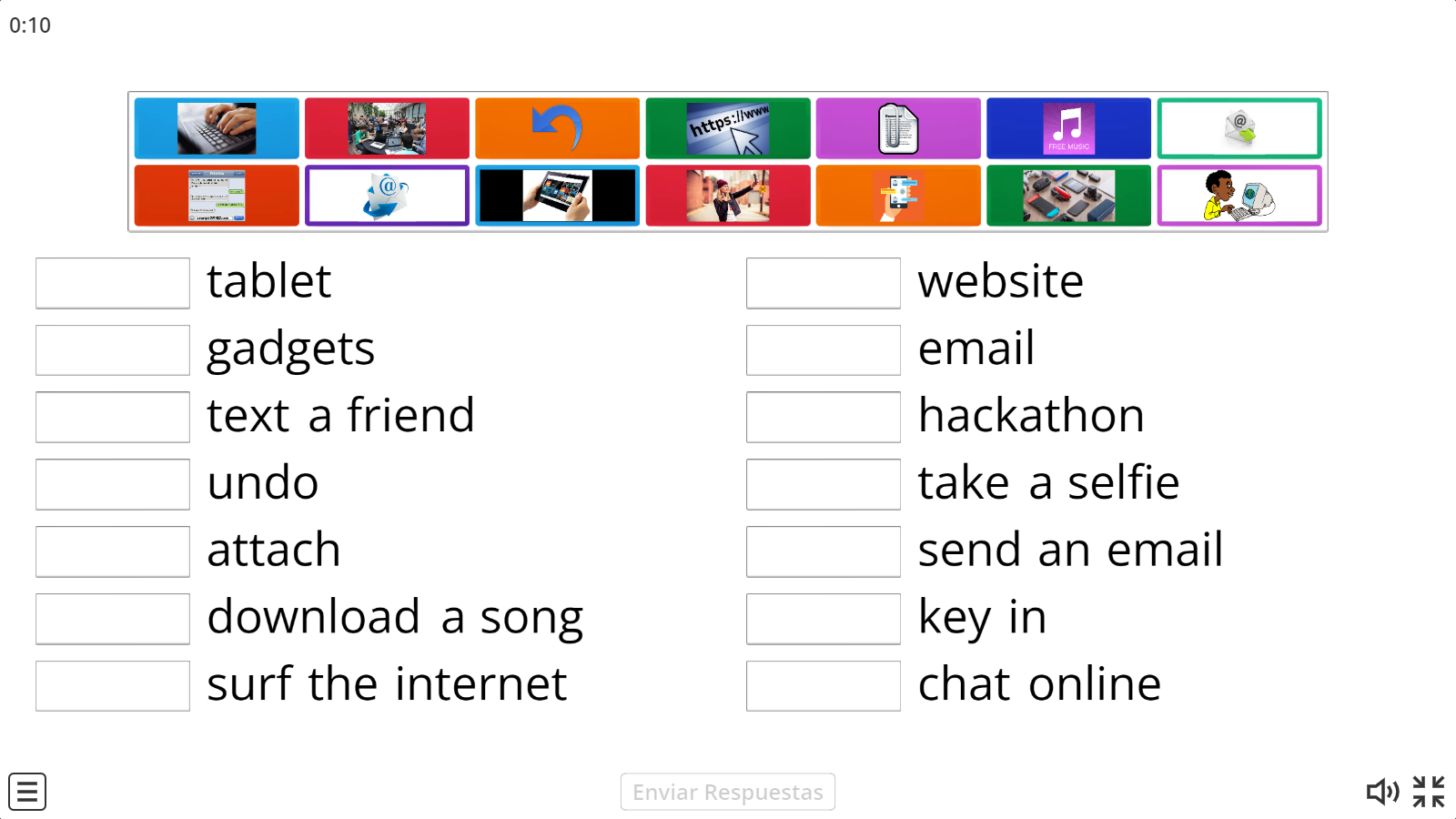 Activation of Prior KnowledgeTeachers will discuss with students about the care they should take in the use of technology. Teacher surveys students about their opinion on the following issue about technology.How many of you are Internet surfers?How many of you think Internet is safe?How many of you think is dangerous?Explain whyModeling.Then, the teacher introduces new phrases and expressions about Online Privacy for Kids - Internet Safety and Security for Kids. In the following link, you will find new phrases and expressions about Online Privacy for Kidshttps://www.youtube.com/watch?v=yiKeLOKc1twThe vocabulary is: Safety RulesTeacher can create flashcards using pictures from the video and show them for students to read them aloud.Do not share personal information.Never send pictures to strangers.Keep passwords safely, except for parentsDo not download anything without permission.Tell and adult if you receive a mean or strange message.Teacher can invite student to add other ones.ClarifyingTeacher says the safety rules and students match the picture with the rule heard for clarification. . Pre-task-The teacher introduces the goal of the lesson.Then teacher asks students: When do you feel that you want to change the topic of a conversation?  Teacher let students think and answer.Teacher reinforces some of the ideas:The topic is changed when,There is no more to say…It is boring for some of the speakersSometimes, the conversation can have changes because it needs clarification. One of the speakers requires more information. So you can ask questions. Some phrases you can use to make changes in a topic of conversation are the following:AnywayBy the waySpeaking about…Asking a open-ended question like: What do you think about…?Teacher reinforces the importance of becoming effective listeners to understand the course of a conversation and its main points.Students listen to a video about how to listen actively. This helps to become effective listeners and effective communicators. In the following link, you will find a video explaining how to be an active listener.https://www.youtube.com/watch?v=oWe_ogA5YCUListen from 00:  to 1: 38 Teachers summarizes some of the main points using a Power Point presentation or highlighting some of the ideas on the board.Ask open questionsSummarizeReflectClarifyGive words of encouragementYou will listen to a conversation between two people talking about safety rules online. Before you listen, match these verbs with its opposite meanings. Work with a partner collaboratively.Task rehearsalListen to the following conversation twice to get the gist. In the following link, you will find an audio of a conversation between a mother and her son about how to be safe online.https://learnenglishteens.britishcouncil.org/skills/listening/elementary-a1/online-safety-conversationbased on your understanding of the conversation respond to the following:1. Who are the speakers in the conversation?2. Decide which the main point of the conversation is by selecting the letter that corresponds with the correct answer.A mother helping his son to be safe online.A son arguing with his mother how to stay safe online.Two friends talking about how to be safe online. Students check their responses as a group as the teacher provides feedback.                                                Task completionThe teacher tells the students that they are going to listen to the audio again to be able to identify the main points by deciding if the following statements are true or false.Charlie’s mother is doing something with his computer.Principio del formularioTrueFalseFinal del formulario2. Charlie isn’t logged in at the moment.Principio del formularioTrueFalseFinal del formulario3. If you don't change your privacy settings, everyone can see your information.Principio del formularioTrueFalseFinal del formulario4. It is easy to delete everything you put online.Principio del formularioTrueFalseFinal del formulario5. Charlie’s mother knows his password.Principio del formularioTrueFalseFinal del formulario6. Charlie’s notebook is in a secret place.Principio del formularioTrueFalseThe activity was taken from form this link: https://learnenglishteens.britishcouncil.org/skills/listening/elementary-a1/online-safety-conversationFinal del formularioStudents listen to the conversation again to verify their answers.Finally, students listen to the conversation for the last time.  They have to decide if there were changes in the topic of conversation or if questions were made to expand or clarification was needed. They complete the following chart with examples..Task assessmentAfter that, the teacher asks volunteers to share their answers with the whole group, and he/she writes them on the board. The teacher uses an instrument to evaluate the students’ performance.Post taskThe students will create another ending to the conversation heard using expressions to make a change of topic. Teacher provides the conversation and students find places where they can introduce a change of topic. (Look for Appendix 1). They can practice expressions.Pre-teachingGreetings/Prayer/ Attendance List/ Weather condition and date. Teacher posts the Essential Question and Enduring Understanding on the board, Can Do’s, and class agenda, etc. Warm upThe students solve the following matching game online with phases and actions done when using technology.In the following link, you will find an online game with phrases and actions done when using technology: https://wordwall.net/es/resource/2909643/technology-vocabulary The teacher can modify the activity by printing the game so that students can number the pictures. Then match the picture with the phases.Activation of Prior KnowledgeTeachers will discuss with students about the care they should take in the use of technology. Teacher surveys students about their opinion on the following issue about technology.How many of you are Internet surfers?How many of you think Internet is safe?How many of you think is dangerous?Explain whyModeling.Then, the teacher introduces new phrases and expressions about Online Privacy for Kids - Internet Safety and Security for Kids. In the following link, you will find new phrases and expressions about Online Privacy for Kidshttps://www.youtube.com/watch?v=yiKeLOKc1twThe vocabulary is: Safety RulesTeacher can create flashcards using pictures from the video and show them for students to read them aloud.Do not share personal information.Never send pictures to strangers.Keep passwords safely, except for parentsDo not download anything without permission.Tell and adult if you receive a mean or strange message.Teacher can invite student to add other ones.ClarifyingTeacher says the safety rules and students match the picture with the rule heard for clarification. . Pre-task-The teacher introduces the goal of the lesson.Then teacher asks students: When do you feel that you want to change the topic of a conversation?  Teacher let students think and answer.Teacher reinforces some of the ideas:The topic is changed when,There is no more to say…It is boring for some of the speakersSometimes, the conversation can have changes because it needs clarification. One of the speakers requires more information. So you can ask questions. Some phrases you can use to make changes in a topic of conversation are the following:AnywayBy the waySpeaking about…Asking a open-ended question like: What do you think about…?Teacher reinforces the importance of becoming effective listeners to understand the course of a conversation and its main points.Students listen to a video about how to listen actively. This helps to become effective listeners and effective communicators. In the following link, you will find a video explaining how to be an active listener.https://www.youtube.com/watch?v=oWe_ogA5YCUListen from 00:  to 1: 38 Teachers summarizes some of the main points using a Power Point presentation or highlighting some of the ideas on the board.Ask open questionsSummarizeReflectClarifyGive words of encouragementYou will listen to a conversation between two people talking about safety rules online. Before you listen, match these verbs with its opposite meanings. Work with a partner collaboratively.Task rehearsalListen to the following conversation twice to get the gist. In the following link, you will find an audio of a conversation between a mother and her son about how to be safe online.https://learnenglishteens.britishcouncil.org/skills/listening/elementary-a1/online-safety-conversationbased on your understanding of the conversation respond to the following:1. Who are the speakers in the conversation?2. Decide which the main point of the conversation is by selecting the letter that corresponds with the correct answer.A mother helping his son to be safe online.A son arguing with his mother how to stay safe online.Two friends talking about how to be safe online. Students check their responses as a group as the teacher provides feedback.                                                Task completionThe teacher tells the students that they are going to listen to the audio again to be able to identify the main points by deciding if the following statements are true or false.Charlie’s mother is doing something with his computer.Principio del formularioTrueFalseFinal del formulario2. Charlie isn’t logged in at the moment.Principio del formularioTrueFalseFinal del formulario3. If you don't change your privacy settings, everyone can see your information.Principio del formularioTrueFalseFinal del formulario4. It is easy to delete everything you put online.Principio del formularioTrueFalseFinal del formulario5. Charlie’s mother knows his password.Principio del formularioTrueFalseFinal del formulario6. Charlie’s notebook is in a secret place.Principio del formularioTrueFalseThe activity was taken from form this link: https://learnenglishteens.britishcouncil.org/skills/listening/elementary-a1/online-safety-conversationFinal del formularioStudents listen to the conversation again to verify their answers.Finally, students listen to the conversation for the last time.  They have to decide if there were changes in the topic of conversation or if questions were made to expand or clarification was needed. They complete the following chart with examples..Task assessmentAfter that, the teacher asks volunteers to share their answers with the whole group, and he/she writes them on the board. The teacher uses an instrument to evaluate the students’ performance.Post taskThe students will create another ending to the conversation heard using expressions to make a change of topic. Teacher provides the conversation and students find places where they can introduce a change of topic. (Look for Appendix 1). They can practice expressions.Pre-teachingGreetings/Prayer/ Attendance List/ Weather condition and date. Teacher posts the Essential Question and Enduring Understanding on the board, Can Do’s, and class agenda, etc. Warm upThe students solve the following matching game online with phases and actions done when using technology.In the following link, you will find an online game with phrases and actions done when using technology: https://wordwall.net/es/resource/2909643/technology-vocabulary The teacher can modify the activity by printing the game so that students can number the pictures. Then match the picture with the phases.Activation of Prior KnowledgeTeachers will discuss with students about the care they should take in the use of technology. Teacher surveys students about their opinion on the following issue about technology.How many of you are Internet surfers?How many of you think Internet is safe?How many of you think is dangerous?Explain whyModeling.Then, the teacher introduces new phrases and expressions about Online Privacy for Kids - Internet Safety and Security for Kids. In the following link, you will find new phrases and expressions about Online Privacy for Kidshttps://www.youtube.com/watch?v=yiKeLOKc1twThe vocabulary is: Safety RulesTeacher can create flashcards using pictures from the video and show them for students to read them aloud.Do not share personal information.Never send pictures to strangers.Keep passwords safely, except for parentsDo not download anything without permission.Tell and adult if you receive a mean or strange message.Teacher can invite student to add other ones.ClarifyingTeacher says the safety rules and students match the picture with the rule heard for clarification. . Pre-task-The teacher introduces the goal of the lesson.Then teacher asks students: When do you feel that you want to change the topic of a conversation?  Teacher let students think and answer.Teacher reinforces some of the ideas:The topic is changed when,There is no more to say…It is boring for some of the speakersSometimes, the conversation can have changes because it needs clarification. One of the speakers requires more information. So you can ask questions. Some phrases you can use to make changes in a topic of conversation are the following:AnywayBy the waySpeaking about…Asking a open-ended question like: What do you think about…?Teacher reinforces the importance of becoming effective listeners to understand the course of a conversation and its main points.Students listen to a video about how to listen actively. This helps to become effective listeners and effective communicators. In the following link, you will find a video explaining how to be an active listener.https://www.youtube.com/watch?v=oWe_ogA5YCUListen from 00:  to 1: 38 Teachers summarizes some of the main points using a Power Point presentation or highlighting some of the ideas on the board.Ask open questionsSummarizeReflectClarifyGive words of encouragementYou will listen to a conversation between two people talking about safety rules online. Before you listen, match these verbs with its opposite meanings. Work with a partner collaboratively.Task rehearsalListen to the following conversation twice to get the gist. In the following link, you will find an audio of a conversation between a mother and her son about how to be safe online.https://learnenglishteens.britishcouncil.org/skills/listening/elementary-a1/online-safety-conversationbased on your understanding of the conversation respond to the following:1. Who are the speakers in the conversation?2. Decide which the main point of the conversation is by selecting the letter that corresponds with the correct answer.A mother helping his son to be safe online.A son arguing with his mother how to stay safe online.Two friends talking about how to be safe online. Students check their responses as a group as the teacher provides feedback.                                                Task completionThe teacher tells the students that they are going to listen to the audio again to be able to identify the main points by deciding if the following statements are true or false.Charlie’s mother is doing something with his computer.Principio del formularioTrueFalseFinal del formulario2. Charlie isn’t logged in at the moment.Principio del formularioTrueFalseFinal del formulario3. If you don't change your privacy settings, everyone can see your information.Principio del formularioTrueFalseFinal del formulario4. It is easy to delete everything you put online.Principio del formularioTrueFalseFinal del formulario5. Charlie’s mother knows his password.Principio del formularioTrueFalseFinal del formulario6. Charlie’s notebook is in a secret place.Principio del formularioTrueFalseThe activity was taken from form this link: https://learnenglishteens.britishcouncil.org/skills/listening/elementary-a1/online-safety-conversationFinal del formularioStudents listen to the conversation again to verify their answers.Finally, students listen to the conversation for the last time.  They have to decide if there were changes in the topic of conversation or if questions were made to expand or clarification was needed. They complete the following chart with examples..Task assessmentAfter that, the teacher asks volunteers to share their answers with the whole group, and he/she writes them on the board. The teacher uses an instrument to evaluate the students’ performance.Post taskThe students will create another ending to the conversation heard using expressions to make a change of topic. Teacher provides the conversation and students find places where they can introduce a change of topic. (Look for Appendix 1). They can practice expressions.Pre-teachingGreetings/Prayer/ Attendance List/ Weather condition and date. Teacher posts the Essential Question and Enduring Understanding on the board, Can Do’s, and class agenda, etc. Warm upThe students solve the following matching game online with phases and actions done when using technology.In the following link, you will find an online game with phrases and actions done when using technology: https://wordwall.net/es/resource/2909643/technology-vocabulary The teacher can modify the activity by printing the game so that students can number the pictures. Then match the picture with the phases.Activation of Prior KnowledgeTeachers will discuss with students about the care they should take in the use of technology. Teacher surveys students about their opinion on the following issue about technology.How many of you are Internet surfers?How many of you think Internet is safe?How many of you think is dangerous?Explain whyModeling.Then, the teacher introduces new phrases and expressions about Online Privacy for Kids - Internet Safety and Security for Kids. In the following link, you will find new phrases and expressions about Online Privacy for Kidshttps://www.youtube.com/watch?v=yiKeLOKc1twThe vocabulary is: Safety RulesTeacher can create flashcards using pictures from the video and show them for students to read them aloud.Do not share personal information.Never send pictures to strangers.Keep passwords safely, except for parentsDo not download anything without permission.Tell and adult if you receive a mean or strange message.Teacher can invite student to add other ones.ClarifyingTeacher says the safety rules and students match the picture with the rule heard for clarification. . Pre-task-The teacher introduces the goal of the lesson.Then teacher asks students: When do you feel that you want to change the topic of a conversation?  Teacher let students think and answer.Teacher reinforces some of the ideas:The topic is changed when,There is no more to say…It is boring for some of the speakersSometimes, the conversation can have changes because it needs clarification. One of the speakers requires more information. So you can ask questions. Some phrases you can use to make changes in a topic of conversation are the following:AnywayBy the waySpeaking about…Asking a open-ended question like: What do you think about…?Teacher reinforces the importance of becoming effective listeners to understand the course of a conversation and its main points.Students listen to a video about how to listen actively. This helps to become effective listeners and effective communicators. In the following link, you will find a video explaining how to be an active listener.https://www.youtube.com/watch?v=oWe_ogA5YCUListen from 00:  to 1: 38 Teachers summarizes some of the main points using a Power Point presentation or highlighting some of the ideas on the board.Ask open questionsSummarizeReflectClarifyGive words of encouragementYou will listen to a conversation between two people talking about safety rules online. Before you listen, match these verbs with its opposite meanings. Work with a partner collaboratively.Task rehearsalListen to the following conversation twice to get the gist. In the following link, you will find an audio of a conversation between a mother and her son about how to be safe online.https://learnenglishteens.britishcouncil.org/skills/listening/elementary-a1/online-safety-conversationbased on your understanding of the conversation respond to the following:1. Who are the speakers in the conversation?2. Decide which the main point of the conversation is by selecting the letter that corresponds with the correct answer.A mother helping his son to be safe online.A son arguing with his mother how to stay safe online.Two friends talking about how to be safe online. Students check their responses as a group as the teacher provides feedback.                                                Task completionThe teacher tells the students that they are going to listen to the audio again to be able to identify the main points by deciding if the following statements are true or false.Charlie’s mother is doing something with his computer.Principio del formularioTrueFalseFinal del formulario2. Charlie isn’t logged in at the moment.Principio del formularioTrueFalseFinal del formulario3. If you don't change your privacy settings, everyone can see your information.Principio del formularioTrueFalseFinal del formulario4. It is easy to delete everything you put online.Principio del formularioTrueFalseFinal del formulario5. Charlie’s mother knows his password.Principio del formularioTrueFalseFinal del formulario6. Charlie’s notebook is in a secret place.Principio del formularioTrueFalseThe activity was taken from form this link: https://learnenglishteens.britishcouncil.org/skills/listening/elementary-a1/online-safety-conversationFinal del formularioStudents listen to the conversation again to verify their answers.Finally, students listen to the conversation for the last time.  They have to decide if there were changes in the topic of conversation or if questions were made to expand or clarification was needed. They complete the following chart with examples..Task assessmentAfter that, the teacher asks volunteers to share their answers with the whole group, and he/she writes them on the board. The teacher uses an instrument to evaluate the students’ performance.Post taskThe students will create another ending to the conversation heard using expressions to make a change of topic. Teacher provides the conversation and students find places where they can introduce a change of topic. (Look for Appendix 1). They can practice expressions.Pre-teachingGreetings/Prayer/ Attendance List/ Weather condition and date. Teacher posts the Essential Question and Enduring Understanding on the board, Can Do’s, and class agenda, etc. Warm upThe students solve the following matching game online with phases and actions done when using technology.In the following link, you will find an online game with phrases and actions done when using technology: https://wordwall.net/es/resource/2909643/technology-vocabulary The teacher can modify the activity by printing the game so that students can number the pictures. Then match the picture with the phases.Activation of Prior KnowledgeTeachers will discuss with students about the care they should take in the use of technology. Teacher surveys students about their opinion on the following issue about technology.How many of you are Internet surfers?How many of you think Internet is safe?How many of you think is dangerous?Explain whyModeling.Then, the teacher introduces new phrases and expressions about Online Privacy for Kids - Internet Safety and Security for Kids. In the following link, you will find new phrases and expressions about Online Privacy for Kidshttps://www.youtube.com/watch?v=yiKeLOKc1twThe vocabulary is: Safety RulesTeacher can create flashcards using pictures from the video and show them for students to read them aloud.Do not share personal information.Never send pictures to strangers.Keep passwords safely, except for parentsDo not download anything without permission.Tell and adult if you receive a mean or strange message.Teacher can invite student to add other ones.ClarifyingTeacher says the safety rules and students match the picture with the rule heard for clarification. . Pre-task-The teacher introduces the goal of the lesson.Then teacher asks students: When do you feel that you want to change the topic of a conversation?  Teacher let students think and answer.Teacher reinforces some of the ideas:The topic is changed when,There is no more to say…It is boring for some of the speakersSometimes, the conversation can have changes because it needs clarification. One of the speakers requires more information. So you can ask questions. Some phrases you can use to make changes in a topic of conversation are the following:AnywayBy the waySpeaking about…Asking a open-ended question like: What do you think about…?Teacher reinforces the importance of becoming effective listeners to understand the course of a conversation and its main points.Students listen to a video about how to listen actively. This helps to become effective listeners and effective communicators. In the following link, you will find a video explaining how to be an active listener.https://www.youtube.com/watch?v=oWe_ogA5YCUListen from 00:  to 1: 38 Teachers summarizes some of the main points using a Power Point presentation or highlighting some of the ideas on the board.Ask open questionsSummarizeReflectClarifyGive words of encouragementYou will listen to a conversation between two people talking about safety rules online. Before you listen, match these verbs with its opposite meanings. Work with a partner collaboratively.Task rehearsalListen to the following conversation twice to get the gist. In the following link, you will find an audio of a conversation between a mother and her son about how to be safe online.https://learnenglishteens.britishcouncil.org/skills/listening/elementary-a1/online-safety-conversationbased on your understanding of the conversation respond to the following:1. Who are the speakers in the conversation?2. Decide which the main point of the conversation is by selecting the letter that corresponds with the correct answer.A mother helping his son to be safe online.A son arguing with his mother how to stay safe online.Two friends talking about how to be safe online. Students check their responses as a group as the teacher provides feedback.                                                Task completionThe teacher tells the students that they are going to listen to the audio again to be able to identify the main points by deciding if the following statements are true or false.Charlie’s mother is doing something with his computer.Principio del formularioTrueFalseFinal del formulario2. Charlie isn’t logged in at the moment.Principio del formularioTrueFalseFinal del formulario3. If you don't change your privacy settings, everyone can see your information.Principio del formularioTrueFalseFinal del formulario4. It is easy to delete everything you put online.Principio del formularioTrueFalseFinal del formulario5. Charlie’s mother knows his password.Principio del formularioTrueFalseFinal del formulario6. Charlie’s notebook is in a secret place.Principio del formularioTrueFalseThe activity was taken from form this link: https://learnenglishteens.britishcouncil.org/skills/listening/elementary-a1/online-safety-conversationFinal del formularioStudents listen to the conversation again to verify their answers.Finally, students listen to the conversation for the last time.  They have to decide if there were changes in the topic of conversation or if questions were made to expand or clarification was needed. They complete the following chart with examples..Task assessmentAfter that, the teacher asks volunteers to share their answers with the whole group, and he/she writes them on the board. The teacher uses an instrument to evaluate the students’ performance.Post taskThe students will create another ending to the conversation heard using expressions to make a change of topic. Teacher provides the conversation and students find places where they can introduce a change of topic. (Look for Appendix 1). They can practice expressions.40 minutes40 minutesR.PA.1.3. Decodes compound words (smartphone).R.PA.3. demonstrate knowledge of phonemic awarenessR.PA.3. demonstrate knowledge of phonemic awarenessR.PA.3. demonstrate knowledge of phonemic awarenessPre-task-The teacher introduces the goal of the lesson.-The teacher plays some videos, showing the sound of the syllables by diphthongs ea, ie, ee and others.In the following link, you will find the segmentation of the words into diphthongs ea and ee _https://www.youtube.com/watch?v=3PJGqbCeRU4After that, the teacher shows with this video how to pronounce the words that have an r- controlled vowel.In the following link, you will find a video about how to pronounce the words that have an r- controlled vowel: https://www.youtube.com/watch?v=vhTdmBPL5hU. Students listen and practice chorally reading the words aloud.Teacher also reviews the formation of compound words by watching this video. Students first listen and pronounce the words. Then, they listen again, write all the compound words they can, then, they read them in pairs.Finally, for clarification, students listen to compound words or words with diphthongs and r-controlled vowels by using flashcards read by the teacher. They decide which ones are compound words, which ones have a diphthong or an r-controlled vowel.Task-rehearsalThe students segment words into syllables and decode them. The teacher takes a spinning wheel with the diphthongs ea,ie,ee and r-controlled. He/she writes them down on the board. When the wheel stops, the teacher calls a student to participate. The student has to segment the word given into syllables and then decode it.The words are: mark, meet, signature, pie, hear, achieve, card, eat, bird.After that, the teacher works with the following list of words for the students to decode them. The first word is done as an example.Seagull               sea  -  gull Believable          ___________Volunteer           ___________Breakable          ___________Circus                 ___________Furniture            ___________Thirsty                ___________Once students finish, they check their responses in pairs and get feedback from the teacher.Task completionThe teacher tells students that they will write a fake conversation related with how to be safe online. The learners have to include compound words associated to unwritten rules for using technology such as: download, upload, email, online, password, website, and smartphone. After that, the students will read aloud their conversation in a form of reader´s theater in pairs of groups of three.Task assessmentThe teacher walks around the room and listens to the students reading the dialogues. Students can rehearse the conversation, create audios and listen to them. Finally, they can share their audios with their classmates.Pre-task-The teacher introduces the goal of the lesson.-The teacher plays some videos, showing the sound of the syllables by diphthongs ea, ie, ee and others.In the following link, you will find the segmentation of the words into diphthongs ea and ee _https://www.youtube.com/watch?v=3PJGqbCeRU4After that, the teacher shows with this video how to pronounce the words that have an r- controlled vowel.In the following link, you will find a video about how to pronounce the words that have an r- controlled vowel: https://www.youtube.com/watch?v=vhTdmBPL5hU. Students listen and practice chorally reading the words aloud.Teacher also reviews the formation of compound words by watching this video. Students first listen and pronounce the words. Then, they listen again, write all the compound words they can, then, they read them in pairs.Finally, for clarification, students listen to compound words or words with diphthongs and r-controlled vowels by using flashcards read by the teacher. They decide which ones are compound words, which ones have a diphthong or an r-controlled vowel.Task-rehearsalThe students segment words into syllables and decode them. The teacher takes a spinning wheel with the diphthongs ea,ie,ee and r-controlled. He/she writes them down on the board. When the wheel stops, the teacher calls a student to participate. The student has to segment the word given into syllables and then decode it.The words are: mark, meet, signature, pie, hear, achieve, card, eat, bird.After that, the teacher works with the following list of words for the students to decode them. The first word is done as an example.Seagull               sea  -  gull Believable          ___________Volunteer           ___________Breakable          ___________Circus                 ___________Furniture            ___________Thirsty                ___________Once students finish, they check their responses in pairs and get feedback from the teacher.Task completionThe teacher tells students that they will write a fake conversation related with how to be safe online. The learners have to include compound words associated to unwritten rules for using technology such as: download, upload, email, online, password, website, and smartphone. After that, the students will read aloud their conversation in a form of reader´s theater in pairs of groups of three.Task assessmentThe teacher walks around the room and listens to the students reading the dialogues. Students can rehearse the conversation, create audios and listen to them. Finally, they can share their audios with their classmates.Pre-task-The teacher introduces the goal of the lesson.-The teacher plays some videos, showing the sound of the syllables by diphthongs ea, ie, ee and others.In the following link, you will find the segmentation of the words into diphthongs ea and ee _https://www.youtube.com/watch?v=3PJGqbCeRU4After that, the teacher shows with this video how to pronounce the words that have an r- controlled vowel.In the following link, you will find a video about how to pronounce the words that have an r- controlled vowel: https://www.youtube.com/watch?v=vhTdmBPL5hU. Students listen and practice chorally reading the words aloud.Teacher also reviews the formation of compound words by watching this video. Students first listen and pronounce the words. Then, they listen again, write all the compound words they can, then, they read them in pairs.Finally, for clarification, students listen to compound words or words with diphthongs and r-controlled vowels by using flashcards read by the teacher. They decide which ones are compound words, which ones have a diphthong or an r-controlled vowel.Task-rehearsalThe students segment words into syllables and decode them. The teacher takes a spinning wheel with the diphthongs ea,ie,ee and r-controlled. He/she writes them down on the board. When the wheel stops, the teacher calls a student to participate. The student has to segment the word given into syllables and then decode it.The words are: mark, meet, signature, pie, hear, achieve, card, eat, bird.After that, the teacher works with the following list of words for the students to decode them. The first word is done as an example.Seagull               sea  -  gull Believable          ___________Volunteer           ___________Breakable          ___________Circus                 ___________Furniture            ___________Thirsty                ___________Once students finish, they check their responses in pairs and get feedback from the teacher.Task completionThe teacher tells students that they will write a fake conversation related with how to be safe online. The learners have to include compound words associated to unwritten rules for using technology such as: download, upload, email, online, password, website, and smartphone. After that, the students will read aloud their conversation in a form of reader´s theater in pairs of groups of three.Task assessmentThe teacher walks around the room and listens to the students reading the dialogues. Students can rehearse the conversation, create audios and listen to them. Finally, they can share their audios with their classmates.Pre-task-The teacher introduces the goal of the lesson.-The teacher plays some videos, showing the sound of the syllables by diphthongs ea, ie, ee and others.In the following link, you will find the segmentation of the words into diphthongs ea and ee _https://www.youtube.com/watch?v=3PJGqbCeRU4After that, the teacher shows with this video how to pronounce the words that have an r- controlled vowel.In the following link, you will find a video about how to pronounce the words that have an r- controlled vowel: https://www.youtube.com/watch?v=vhTdmBPL5hU. Students listen and practice chorally reading the words aloud.Teacher also reviews the formation of compound words by watching this video. Students first listen and pronounce the words. Then, they listen again, write all the compound words they can, then, they read them in pairs.Finally, for clarification, students listen to compound words or words with diphthongs and r-controlled vowels by using flashcards read by the teacher. They decide which ones are compound words, which ones have a diphthong or an r-controlled vowel.Task-rehearsalThe students segment words into syllables and decode them. The teacher takes a spinning wheel with the diphthongs ea,ie,ee and r-controlled. He/she writes them down on the board. When the wheel stops, the teacher calls a student to participate. The student has to segment the word given into syllables and then decode it.The words are: mark, meet, signature, pie, hear, achieve, card, eat, bird.After that, the teacher works with the following list of words for the students to decode them. The first word is done as an example.Seagull               sea  -  gull Believable          ___________Volunteer           ___________Breakable          ___________Circus                 ___________Furniture            ___________Thirsty                ___________Once students finish, they check their responses in pairs and get feedback from the teacher.Task completionThe teacher tells students that they will write a fake conversation related with how to be safe online. The learners have to include compound words associated to unwritten rules for using technology such as: download, upload, email, online, password, website, and smartphone. After that, the students will read aloud their conversation in a form of reader´s theater in pairs of groups of three.Task assessmentThe teacher walks around the room and listens to the students reading the dialogues. Students can rehearse the conversation, create audios and listen to them. Finally, they can share their audios with their classmates.Pre-task-The teacher introduces the goal of the lesson.-The teacher plays some videos, showing the sound of the syllables by diphthongs ea, ie, ee and others.In the following link, you will find the segmentation of the words into diphthongs ea and ee _https://www.youtube.com/watch?v=3PJGqbCeRU4After that, the teacher shows with this video how to pronounce the words that have an r- controlled vowel.In the following link, you will find a video about how to pronounce the words that have an r- controlled vowel: https://www.youtube.com/watch?v=vhTdmBPL5hU. Students listen and practice chorally reading the words aloud.Teacher also reviews the formation of compound words by watching this video. Students first listen and pronounce the words. Then, they listen again, write all the compound words they can, then, they read them in pairs.Finally, for clarification, students listen to compound words or words with diphthongs and r-controlled vowels by using flashcards read by the teacher. They decide which ones are compound words, which ones have a diphthong or an r-controlled vowel.Task-rehearsalThe students segment words into syllables and decode them. The teacher takes a spinning wheel with the diphthongs ea,ie,ee and r-controlled. He/she writes them down on the board. When the wheel stops, the teacher calls a student to participate. The student has to segment the word given into syllables and then decode it.The words are: mark, meet, signature, pie, hear, achieve, card, eat, bird.After that, the teacher works with the following list of words for the students to decode them. The first word is done as an example.Seagull               sea  -  gull Believable          ___________Volunteer           ___________Breakable          ___________Circus                 ___________Furniture            ___________Thirsty                ___________Once students finish, they check their responses in pairs and get feedback from the teacher.Task completionThe teacher tells students that they will write a fake conversation related with how to be safe online. The learners have to include compound words associated to unwritten rules for using technology such as: download, upload, email, online, password, website, and smartphone. After that, the students will read aloud their conversation in a form of reader´s theater in pairs of groups of three.Task assessmentThe teacher walks around the room and listens to the students reading the dialogues. Students can rehearse the conversation, create audios and listen to them. Finally, they can share their audios with their classmates.40 minutes40 minutesSI.2. Takes part in simple social interactions asking people about uses of technology.SI.2. 1. asks simple questions related with preferences about uses of technological gadgets.SI.2. 2.responds to simple questions related with preferences about uses of technological gadgets.SI.2. take part in simple social interactions asking people about uses of technology, importance of it, unwritten rules and dangers.SI.2. take part in simple social interactions asking people about uses of technology, importance of it, unwritten rules and dangers.SI.2. take part in simple social interactions asking people about uses of technology, importance of it, unwritten rules and dangers.Pre-task-Teacher introduces the goal of the lesson.The teacher presents a video conversation about how to be safe online. Teacher focuses on the type of questions asked and the tips to be given to stay safe when being online.In the following link, you will find a video describing how to be safe online.Keeping Kids Safe on the Internethttps://www.youtube.com/watch?v=y6XunxJMcaE ( Watch from 00:00 up to 3:25)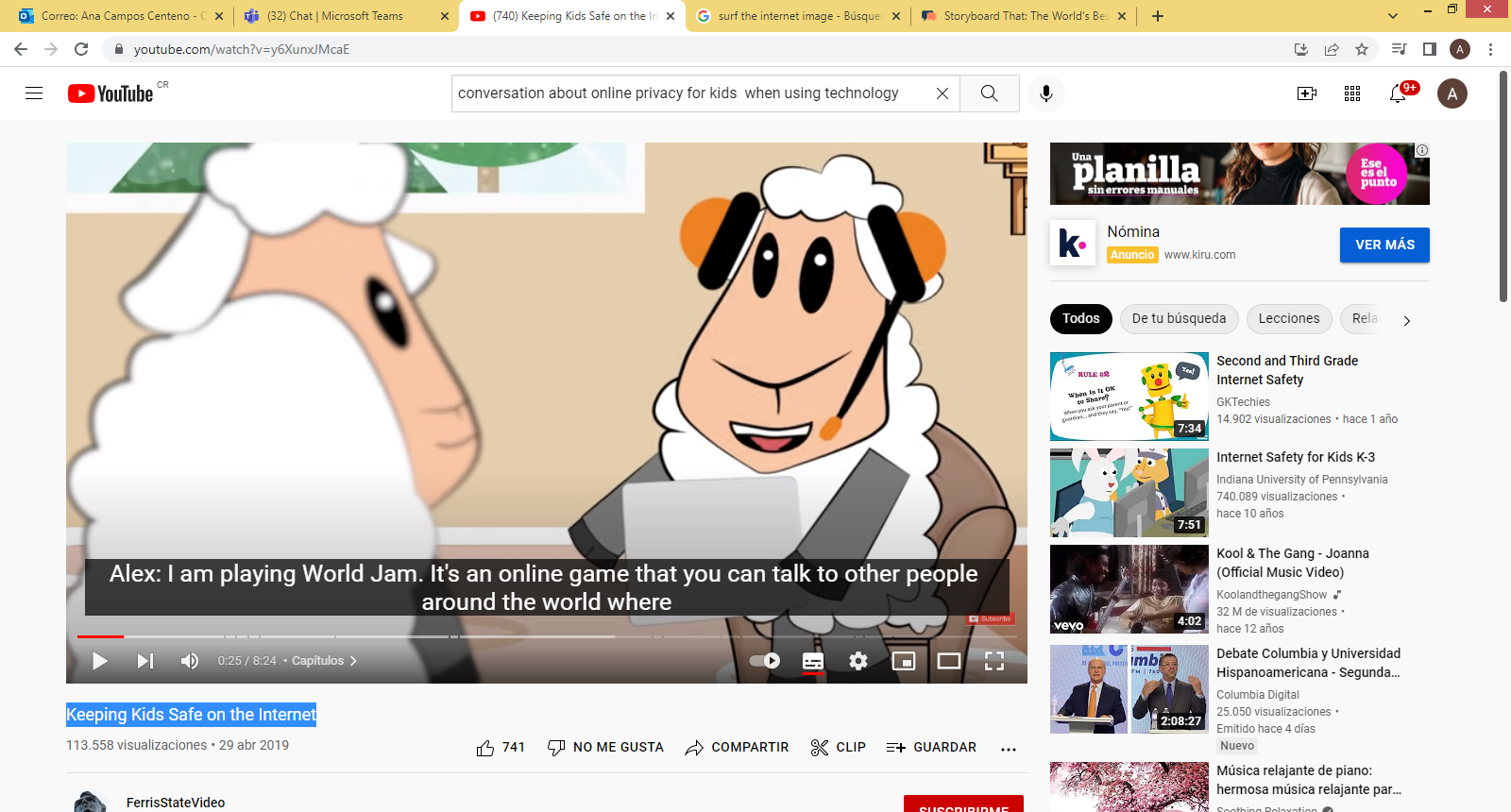 Some questions used are the following:Students continue listening and take notes of other questions and answers used during the conversation.Then students will the help of the teacher exchange their notes and finish completing the chart with questions and answers about being safe online.Then teacher asks students what is their favorite technological gadget? How do they use it? What can they do to be safe online?Teacher waits for students ‘responses and writes some of the answers and ideas on the board.Task-rehearsal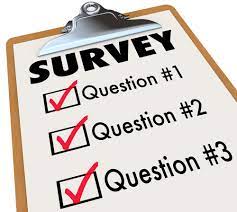 Teacher proposes the following task to students:You are making a survey to collect information about the following:Favorite gadgets used by students in your class Favorite activates played online Ways students use to be safe when surfing the Internet.  In pairs, brainstorm the questions that will help you get the information requested.Students make a list of questions.Students practice asking the questions to their team members and receive feedback from the teacher.You can use this chart to collect the information:Task completionThe students will select at least five volunteers in the class to apply the survey. Students ask and answer questions in order to collect the information.  Students walk around the class interviewing people. The teacher will walk around the classroom listening to students ‘performances.Task assessmentTeacher provides feedback to students based on the results during the interviews. Students will self-evaluate their performance during the task using the following instrument.Self-assessment checklistPost-Task Students in teams prepare a chart or Power Point presentation to show the data collected during the survey in a poster´s sessions. They will present their findings in oral form.Students receive feedback from teacher and partners.Pre-task-Teacher introduces the goal of the lesson.The teacher presents a video conversation about how to be safe online. Teacher focuses on the type of questions asked and the tips to be given to stay safe when being online.In the following link, you will find a video describing how to be safe online.Keeping Kids Safe on the Internethttps://www.youtube.com/watch?v=y6XunxJMcaE ( Watch from 00:00 up to 3:25)Some questions used are the following:Students continue listening and take notes of other questions and answers used during the conversation.Then students will the help of the teacher exchange their notes and finish completing the chart with questions and answers about being safe online.Then teacher asks students what is their favorite technological gadget? How do they use it? What can they do to be safe online?Teacher waits for students ‘responses and writes some of the answers and ideas on the board.Task-rehearsalTeacher proposes the following task to students:You are making a survey to collect information about the following:Favorite gadgets used by students in your class Favorite activates played online Ways students use to be safe when surfing the Internet.  In pairs, brainstorm the questions that will help you get the information requested.Students make a list of questions.Students practice asking the questions to their team members and receive feedback from the teacher.You can use this chart to collect the information:Task completionThe students will select at least five volunteers in the class to apply the survey. Students ask and answer questions in order to collect the information.  Students walk around the class interviewing people. The teacher will walk around the classroom listening to students ‘performances.Task assessmentTeacher provides feedback to students based on the results during the interviews. Students will self-evaluate their performance during the task using the following instrument.Self-assessment checklistPost-Task Students in teams prepare a chart or Power Point presentation to show the data collected during the survey in a poster´s sessions. They will present their findings in oral form.Students receive feedback from teacher and partners.Pre-task-Teacher introduces the goal of the lesson.The teacher presents a video conversation about how to be safe online. Teacher focuses on the type of questions asked and the tips to be given to stay safe when being online.In the following link, you will find a video describing how to be safe online.Keeping Kids Safe on the Internethttps://www.youtube.com/watch?v=y6XunxJMcaE ( Watch from 00:00 up to 3:25)Some questions used are the following:Students continue listening and take notes of other questions and answers used during the conversation.Then students will the help of the teacher exchange their notes and finish completing the chart with questions and answers about being safe online.Then teacher asks students what is their favorite technological gadget? How do they use it? What can they do to be safe online?Teacher waits for students ‘responses and writes some of the answers and ideas on the board.Task-rehearsalTeacher proposes the following task to students:You are making a survey to collect information about the following:Favorite gadgets used by students in your class Favorite activates played online Ways students use to be safe when surfing the Internet.  In pairs, brainstorm the questions that will help you get the information requested.Students make a list of questions.Students practice asking the questions to their team members and receive feedback from the teacher.You can use this chart to collect the information:Task completionThe students will select at least five volunteers in the class to apply the survey. Students ask and answer questions in order to collect the information.  Students walk around the class interviewing people. The teacher will walk around the classroom listening to students ‘performances.Task assessmentTeacher provides feedback to students based on the results during the interviews. Students will self-evaluate their performance during the task using the following instrument.Self-assessment checklistPost-Task Students in teams prepare a chart or Power Point presentation to show the data collected during the survey in a poster´s sessions. They will present their findings in oral form.Students receive feedback from teacher and partners.Pre-task-Teacher introduces the goal of the lesson.The teacher presents a video conversation about how to be safe online. Teacher focuses on the type of questions asked and the tips to be given to stay safe when being online.In the following link, you will find a video describing how to be safe online.Keeping Kids Safe on the Internethttps://www.youtube.com/watch?v=y6XunxJMcaE ( Watch from 00:00 up to 3:25)Some questions used are the following:Students continue listening and take notes of other questions and answers used during the conversation.Then students will the help of the teacher exchange their notes and finish completing the chart with questions and answers about being safe online.Then teacher asks students what is their favorite technological gadget? How do they use it? What can they do to be safe online?Teacher waits for students ‘responses and writes some of the answers and ideas on the board.Task-rehearsalTeacher proposes the following task to students:You are making a survey to collect information about the following:Favorite gadgets used by students in your class Favorite activates played online Ways students use to be safe when surfing the Internet.  In pairs, brainstorm the questions that will help you get the information requested.Students make a list of questions.Students practice asking the questions to their team members and receive feedback from the teacher.You can use this chart to collect the information:Task completionThe students will select at least five volunteers in the class to apply the survey. Students ask and answer questions in order to collect the information.  Students walk around the class interviewing people. The teacher will walk around the classroom listening to students ‘performances.Task assessmentTeacher provides feedback to students based on the results during the interviews. Students will self-evaluate their performance during the task using the following instrument.Self-assessment checklistPost-Task Students in teams prepare a chart or Power Point presentation to show the data collected during the survey in a poster´s sessions. They will present their findings in oral form.Students receive feedback from teacher and partners.Pre-task-Teacher introduces the goal of the lesson.The teacher presents a video conversation about how to be safe online. Teacher focuses on the type of questions asked and the tips to be given to stay safe when being online.In the following link, you will find a video describing how to be safe online.Keeping Kids Safe on the Internethttps://www.youtube.com/watch?v=y6XunxJMcaE ( Watch from 00:00 up to 3:25)Some questions used are the following:Students continue listening and take notes of other questions and answers used during the conversation.Then students will the help of the teacher exchange their notes and finish completing the chart with questions and answers about being safe online.Then teacher asks students what is their favorite technological gadget? How do they use it? What can they do to be safe online?Teacher waits for students ‘responses and writes some of the answers and ideas on the board.Task-rehearsalTeacher proposes the following task to students:You are making a survey to collect information about the following:Favorite gadgets used by students in your class Favorite activates played online Ways students use to be safe when surfing the Internet.  In pairs, brainstorm the questions that will help you get the information requested.Students make a list of questions.Students practice asking the questions to their team members and receive feedback from the teacher.You can use this chart to collect the information:Task completionThe students will select at least five volunteers in the class to apply the survey. Students ask and answer questions in order to collect the information.  Students walk around the class interviewing people. The teacher will walk around the classroom listening to students ‘performances.Task assessmentTeacher provides feedback to students based on the results during the interviews. Students will self-evaluate their performance during the task using the following instrument.Self-assessment checklistPost-Task Students in teams prepare a chart or Power Point presentation to show the data collected during the survey in a poster´s sessions. They will present their findings in oral form.Students receive feedback from teacher and partners.40 minutes40 minutesW.1. Exchanges useful information with friends in emails or short notes/texts.W.1.1 brainstorms a list of main ideas to describe safety rules for using technology when writing an e-mail or a short note to friend.W.1.2.makes an outline to organize the main ideas using phrases and short sentences.W.1.3. creates a draft of text by writing complete sentences for each main idea and supporting details.W.1. exchange useful information with friends in emails or short notes/textsW.1. exchange useful information with friends in emails or short notes/textsW.1. exchange useful information with friends in emails or short notes/textsPre-taskThe teacher shares the goal of the lesson.Teacher asks students if they have an e-mail and if they know how to send an e-mail to a friend. Teacher lets students to share their responses. Then, teacher says I am going to share with you an example of an e-mail and show you how to write one. 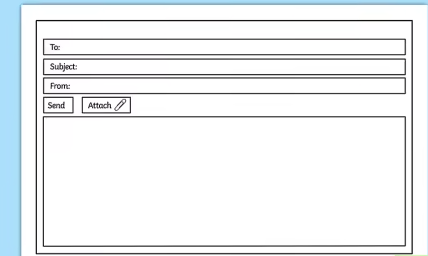 After, teacher invites students to write an e-mail together. They choose the name of a friend. Then, they decide what to include in the message. Once they brainstorm their ideas, they in a collaborative way begin writing a short message with the help of the teacher. Teacher uses this task to clarify concepts.Example To: AlfredSubject: Online safetyFrom: olger.rodriguez.mora@mep.go.crMessage: After that, they watch a video about how to write an informal e-mail. In the following link, you will find a video that explains how to write an e-mail.https://www.youtube.com/watch?v=_rv7QvdvMAY&t=16s Teacher explains the 6 parts an e-mail should have. A greetingOpening sentence/ paragraphBody/ main ideas/ main paragraphsClosing sentence/ paragraphSaying good-byeYour nameTeacher highlights in the example of an e-mail the six parts so that students understand how to write an e-mail and what to include.Task-rehearsalStudents read the following taskIn the first stage of the writing process, brainstorm all possible forms of advice you can give Olger to be safe online.Tips to be safe online1.2.3.4. In a second stage, make an outline of what you will include in the e-mail completing this chart.Task completionWrite a draft of your e-mail completing this form.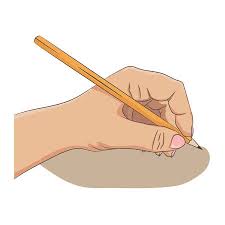 Task assessmentOnce they finish writing their draft of text, students exchange their draft in pairs to get feedback from their partners. They share their drafts and they revise their partner’s text using a following checklist.Post taskStudents role-play this situation. Student   A´s computer has been hacked, she is telling one of his friends what has just happened to her. Student B listens to his friend´s situation and provides some advices and rules to be safe online. Pre-taskThe teacher shares the goal of the lesson.Teacher asks students if they have an e-mail and if they know how to send an e-mail to a friend. Teacher lets students to share their responses. Then, teacher says I am going to share with you an example of an e-mail and show you how to write one. After, teacher invites students to write an e-mail together. They choose the name of a friend. Then, they decide what to include in the message. Once they brainstorm their ideas, they in a collaborative way begin writing a short message with the help of the teacher. Teacher uses this task to clarify concepts.Example To: AlfredSubject: Online safetyFrom: olger.rodriguez.mora@mep.go.crMessage: After that, they watch a video about how to write an informal e-mail. In the following link, you will find a video that explains how to write an e-mail.https://www.youtube.com/watch?v=_rv7QvdvMAY&t=16s Teacher explains the 6 parts an e-mail should have. A greetingOpening sentence/ paragraphBody/ main ideas/ main paragraphsClosing sentence/ paragraphSaying good-byeYour nameTeacher highlights in the example of an e-mail the six parts so that students understand how to write an e-mail and what to include.Task-rehearsalStudents read the following taskIn the first stage of the writing process, brainstorm all possible forms of advice you can give Olger to be safe online.Tips to be safe online1.2.3.4. In a second stage, make an outline of what you will include in the e-mail completing this chart.Task completionWrite a draft of your e-mail completing this form.Task assessmentOnce they finish writing their draft of text, students exchange their draft in pairs to get feedback from their partners. They share their drafts and they revise their partner’s text using a following checklist.Post taskStudents role-play this situation. Student   A´s computer has been hacked, she is telling one of his friends what has just happened to her. Student B listens to his friend´s situation and provides some advices and rules to be safe online. Pre-taskThe teacher shares the goal of the lesson.Teacher asks students if they have an e-mail and if they know how to send an e-mail to a friend. Teacher lets students to share their responses. Then, teacher says I am going to share with you an example of an e-mail and show you how to write one. After, teacher invites students to write an e-mail together. They choose the name of a friend. Then, they decide what to include in the message. Once they brainstorm their ideas, they in a collaborative way begin writing a short message with the help of the teacher. Teacher uses this task to clarify concepts.Example To: AlfredSubject: Online safetyFrom: olger.rodriguez.mora@mep.go.crMessage: After that, they watch a video about how to write an informal e-mail. In the following link, you will find a video that explains how to write an e-mail.https://www.youtube.com/watch?v=_rv7QvdvMAY&t=16s Teacher explains the 6 parts an e-mail should have. A greetingOpening sentence/ paragraphBody/ main ideas/ main paragraphsClosing sentence/ paragraphSaying good-byeYour nameTeacher highlights in the example of an e-mail the six parts so that students understand how to write an e-mail and what to include.Task-rehearsalStudents read the following taskIn the first stage of the writing process, brainstorm all possible forms of advice you can give Olger to be safe online.Tips to be safe online1.2.3.4. In a second stage, make an outline of what you will include in the e-mail completing this chart.Task completionWrite a draft of your e-mail completing this form.Task assessmentOnce they finish writing their draft of text, students exchange their draft in pairs to get feedback from their partners. They share their drafts and they revise their partner’s text using a following checklist.Post taskStudents role-play this situation. Student   A´s computer has been hacked, she is telling one of his friends what has just happened to her. Student B listens to his friend´s situation and provides some advices and rules to be safe online. Pre-taskThe teacher shares the goal of the lesson.Teacher asks students if they have an e-mail and if they know how to send an e-mail to a friend. Teacher lets students to share their responses. Then, teacher says I am going to share with you an example of an e-mail and show you how to write one. After, teacher invites students to write an e-mail together. They choose the name of a friend. Then, they decide what to include in the message. Once they brainstorm their ideas, they in a collaborative way begin writing a short message with the help of the teacher. Teacher uses this task to clarify concepts.Example To: AlfredSubject: Online safetyFrom: olger.rodriguez.mora@mep.go.crMessage: After that, they watch a video about how to write an informal e-mail. In the following link, you will find a video that explains how to write an e-mail.https://www.youtube.com/watch?v=_rv7QvdvMAY&t=16s Teacher explains the 6 parts an e-mail should have. A greetingOpening sentence/ paragraphBody/ main ideas/ main paragraphsClosing sentence/ paragraphSaying good-byeYour nameTeacher highlights in the example of an e-mail the six parts so that students understand how to write an e-mail and what to include.Task-rehearsalStudents read the following taskIn the first stage of the writing process, brainstorm all possible forms of advice you can give Olger to be safe online.Tips to be safe online1.2.3.4. In a second stage, make an outline of what you will include in the e-mail completing this chart.Task completionWrite a draft of your e-mail completing this form.Task assessmentOnce they finish writing their draft of text, students exchange their draft in pairs to get feedback from their partners. They share their drafts and they revise their partner’s text using a following checklist.Post taskStudents role-play this situation. Student   A´s computer has been hacked, she is telling one of his friends what has just happened to her. Student B listens to his friend´s situation and provides some advices and rules to be safe online. Pre-taskThe teacher shares the goal of the lesson.Teacher asks students if they have an e-mail and if they know how to send an e-mail to a friend. Teacher lets students to share their responses. Then, teacher says I am going to share with you an example of an e-mail and show you how to write one. After, teacher invites students to write an e-mail together. They choose the name of a friend. Then, they decide what to include in the message. Once they brainstorm their ideas, they in a collaborative way begin writing a short message with the help of the teacher. Teacher uses this task to clarify concepts.Example To: AlfredSubject: Online safetyFrom: olger.rodriguez.mora@mep.go.crMessage: After that, they watch a video about how to write an informal e-mail. In the following link, you will find a video that explains how to write an e-mail.https://www.youtube.com/watch?v=_rv7QvdvMAY&t=16s Teacher explains the 6 parts an e-mail should have. A greetingOpening sentence/ paragraphBody/ main ideas/ main paragraphsClosing sentence/ paragraphSaying good-byeYour nameTeacher highlights in the example of an e-mail the six parts so that students understand how to write an e-mail and what to include.Task-rehearsalStudents read the following taskIn the first stage of the writing process, brainstorm all possible forms of advice you can give Olger to be safe online.Tips to be safe online1.2.3.4. In a second stage, make an outline of what you will include in the e-mail completing this chart.Task completionWrite a draft of your e-mail completing this form.Task assessmentOnce they finish writing their draft of text, students exchange their draft in pairs to get feedback from their partners. They share their drafts and they revise their partner’s text using a following checklist.Post taskStudents role-play this situation. Student   A´s computer has been hacked, she is telling one of his friends what has just happened to her. Student B listens to his friend´s situation and provides some advices and rules to be safe online. 40 minutes40 minutesIntegrated Mini-ProjectIntegrated Mini-ProjectIntegrated Mini-ProjectIntegrated Mini-ProjectIntegrated Mini-ProjectIntegrated Mini-ProjectIntegrated Mini-ProjectIntegrated Mini-ProjectIntegrated Mini-ProjectTimeTimeIdeas for the integrated mini-project: Catalogues, brochures, flyers, posters, collages, digital walls where students show types of technological gadgets, applications and rules for the safe use of technological gadgets.Example: Planning and creating collaboratively a brochure or digital wall that students can use as part of a campaign to promote the use of technology and suggestions to be safe when using Internet. Rehearsing and Participating in an oral presentation to the whole class explaining the information in the brochure or digital wall.Optional projects to chooseCollage: Students work in groups to describe their preferences in terms of technological gadgets, describe the uses of the technological gadgets, describe safety rules for their use and make suggestions. The rest of the class can ask presenters questions at the end.Group presentation: Students make groups of 4. Every group will pick one technological device to describe. Every student in the group will participate. They have to talk about why it is their favorite gadget, the uses it has, safety rules for its use and make suggestions. The rest of the class can ask presenters questions at the end. Expo Tech:  Students make groups of 4 students. They will make up a new for their company and a logo. They can choose a technological device that is already in the market, or they can create a new one. They will have a stand in an Expo and will show their product to the customers. Every student in the group will participate. They have to talk about why it is their favorite gadget, the uses it has, safety rules for its use and make suggestions. If the product is made up, they should provide a picture or drawing of it. As customers walk around the room, they can ask presenters questions. The class will be divided into two groups: one with their stands and one that walks around. They switch roles. Ideas for the integrated mini-project: Catalogues, brochures, flyers, posters, collages, digital walls where students show types of technological gadgets, applications and rules for the safe use of technological gadgets.Example: Planning and creating collaboratively a brochure or digital wall that students can use as part of a campaign to promote the use of technology and suggestions to be safe when using Internet. Rehearsing and Participating in an oral presentation to the whole class explaining the information in the brochure or digital wall.Optional projects to chooseCollage: Students work in groups to describe their preferences in terms of technological gadgets, describe the uses of the technological gadgets, describe safety rules for their use and make suggestions. The rest of the class can ask presenters questions at the end.Group presentation: Students make groups of 4. Every group will pick one technological device to describe. Every student in the group will participate. They have to talk about why it is their favorite gadget, the uses it has, safety rules for its use and make suggestions. The rest of the class can ask presenters questions at the end. Expo Tech:  Students make groups of 4 students. They will make up a new for their company and a logo. They can choose a technological device that is already in the market, or they can create a new one. They will have a stand in an Expo and will show their product to the customers. Every student in the group will participate. They have to talk about why it is their favorite gadget, the uses it has, safety rules for its use and make suggestions. If the product is made up, they should provide a picture or drawing of it. As customers walk around the room, they can ask presenters questions. The class will be divided into two groups: one with their stands and one that walks around. They switch roles. Ideas for the integrated mini-project: Catalogues, brochures, flyers, posters, collages, digital walls where students show types of technological gadgets, applications and rules for the safe use of technological gadgets.Example: Planning and creating collaboratively a brochure or digital wall that students can use as part of a campaign to promote the use of technology and suggestions to be safe when using Internet. Rehearsing and Participating in an oral presentation to the whole class explaining the information in the brochure or digital wall.Optional projects to chooseCollage: Students work in groups to describe their preferences in terms of technological gadgets, describe the uses of the technological gadgets, describe safety rules for their use and make suggestions. The rest of the class can ask presenters questions at the end.Group presentation: Students make groups of 4. Every group will pick one technological device to describe. Every student in the group will participate. They have to talk about why it is their favorite gadget, the uses it has, safety rules for its use and make suggestions. The rest of the class can ask presenters questions at the end. Expo Tech:  Students make groups of 4 students. They will make up a new for their company and a logo. They can choose a technological device that is already in the market, or they can create a new one. They will have a stand in an Expo and will show their product to the customers. Every student in the group will participate. They have to talk about why it is their favorite gadget, the uses it has, safety rules for its use and make suggestions. If the product is made up, they should provide a picture or drawing of it. As customers walk around the room, they can ask presenters questions. The class will be divided into two groups: one with their stands and one that walks around. They switch roles. Ideas for the integrated mini-project: Catalogues, brochures, flyers, posters, collages, digital walls where students show types of technological gadgets, applications and rules for the safe use of technological gadgets.Example: Planning and creating collaboratively a brochure or digital wall that students can use as part of a campaign to promote the use of technology and suggestions to be safe when using Internet. Rehearsing and Participating in an oral presentation to the whole class explaining the information in the brochure or digital wall.Optional projects to chooseCollage: Students work in groups to describe their preferences in terms of technological gadgets, describe the uses of the technological gadgets, describe safety rules for their use and make suggestions. The rest of the class can ask presenters questions at the end.Group presentation: Students make groups of 4. Every group will pick one technological device to describe. Every student in the group will participate. They have to talk about why it is their favorite gadget, the uses it has, safety rules for its use and make suggestions. The rest of the class can ask presenters questions at the end. Expo Tech:  Students make groups of 4 students. They will make up a new for their company and a logo. They can choose a technological device that is already in the market, or they can create a new one. They will have a stand in an Expo and will show their product to the customers. Every student in the group will participate. They have to talk about why it is their favorite gadget, the uses it has, safety rules for its use and make suggestions. If the product is made up, they should provide a picture or drawing of it. As customers walk around the room, they can ask presenters questions. The class will be divided into two groups: one with their stands and one that walks around. They switch roles. Ideas for the integrated mini-project: Catalogues, brochures, flyers, posters, collages, digital walls where students show types of technological gadgets, applications and rules for the safe use of technological gadgets.Example: Planning and creating collaboratively a brochure or digital wall that students can use as part of a campaign to promote the use of technology and suggestions to be safe when using Internet. Rehearsing and Participating in an oral presentation to the whole class explaining the information in the brochure or digital wall.Optional projects to chooseCollage: Students work in groups to describe their preferences in terms of technological gadgets, describe the uses of the technological gadgets, describe safety rules for their use and make suggestions. The rest of the class can ask presenters questions at the end.Group presentation: Students make groups of 4. Every group will pick one technological device to describe. Every student in the group will participate. They have to talk about why it is their favorite gadget, the uses it has, safety rules for its use and make suggestions. The rest of the class can ask presenters questions at the end. Expo Tech:  Students make groups of 4 students. They will make up a new for their company and a logo. They can choose a technological device that is already in the market, or they can create a new one. They will have a stand in an Expo and will show their product to the customers. Every student in the group will participate. They have to talk about why it is their favorite gadget, the uses it has, safety rules for its use and make suggestions. If the product is made up, they should provide a picture or drawing of it. As customers walk around the room, they can ask presenters questions. The class will be divided into two groups: one with their stands and one that walks around. They switch roles. Ideas for the integrated mini-project: Catalogues, brochures, flyers, posters, collages, digital walls where students show types of technological gadgets, applications and rules for the safe use of technological gadgets.Example: Planning and creating collaboratively a brochure or digital wall that students can use as part of a campaign to promote the use of technology and suggestions to be safe when using Internet. Rehearsing and Participating in an oral presentation to the whole class explaining the information in the brochure or digital wall.Optional projects to chooseCollage: Students work in groups to describe their preferences in terms of technological gadgets, describe the uses of the technological gadgets, describe safety rules for their use and make suggestions. The rest of the class can ask presenters questions at the end.Group presentation: Students make groups of 4. Every group will pick one technological device to describe. Every student in the group will participate. They have to talk about why it is their favorite gadget, the uses it has, safety rules for its use and make suggestions. The rest of the class can ask presenters questions at the end. Expo Tech:  Students make groups of 4 students. They will make up a new for their company and a logo. They can choose a technological device that is already in the market, or they can create a new one. They will have a stand in an Expo and will show their product to the customers. Every student in the group will participate. They have to talk about why it is their favorite gadget, the uses it has, safety rules for its use and make suggestions. If the product is made up, they should provide a picture or drawing of it. As customers walk around the room, they can ask presenters questions. The class will be divided into two groups: one with their stands and one that walks around. They switch roles. Ideas for the integrated mini-project: Catalogues, brochures, flyers, posters, collages, digital walls where students show types of technological gadgets, applications and rules for the safe use of technological gadgets.Example: Planning and creating collaboratively a brochure or digital wall that students can use as part of a campaign to promote the use of technology and suggestions to be safe when using Internet. Rehearsing and Participating in an oral presentation to the whole class explaining the information in the brochure or digital wall.Optional projects to chooseCollage: Students work in groups to describe their preferences in terms of technological gadgets, describe the uses of the technological gadgets, describe safety rules for their use and make suggestions. The rest of the class can ask presenters questions at the end.Group presentation: Students make groups of 4. Every group will pick one technological device to describe. Every student in the group will participate. They have to talk about why it is their favorite gadget, the uses it has, safety rules for its use and make suggestions. The rest of the class can ask presenters questions at the end. Expo Tech:  Students make groups of 4 students. They will make up a new for their company and a logo. They can choose a technological device that is already in the market, or they can create a new one. They will have a stand in an Expo and will show their product to the customers. Every student in the group will participate. They have to talk about why it is their favorite gadget, the uses it has, safety rules for its use and make suggestions. If the product is made up, they should provide a picture or drawing of it. As customers walk around the room, they can ask presenters questions. The class will be divided into two groups: one with their stands and one that walks around. They switch roles. Ideas for the integrated mini-project: Catalogues, brochures, flyers, posters, collages, digital walls where students show types of technological gadgets, applications and rules for the safe use of technological gadgets.Example: Planning and creating collaboratively a brochure or digital wall that students can use as part of a campaign to promote the use of technology and suggestions to be safe when using Internet. Rehearsing and Participating in an oral presentation to the whole class explaining the information in the brochure or digital wall.Optional projects to chooseCollage: Students work in groups to describe their preferences in terms of technological gadgets, describe the uses of the technological gadgets, describe safety rules for their use and make suggestions. The rest of the class can ask presenters questions at the end.Group presentation: Students make groups of 4. Every group will pick one technological device to describe. Every student in the group will participate. They have to talk about why it is their favorite gadget, the uses it has, safety rules for its use and make suggestions. The rest of the class can ask presenters questions at the end. Expo Tech:  Students make groups of 4 students. They will make up a new for their company and a logo. They can choose a technological device that is already in the market, or they can create a new one. They will have a stand in an Expo and will show their product to the customers. Every student in the group will participate. They have to talk about why it is their favorite gadget, the uses it has, safety rules for its use and make suggestions. If the product is made up, they should provide a picture or drawing of it. As customers walk around the room, they can ask presenters questions. The class will be divided into two groups: one with their stands and one that walks around. They switch roles. Ideas for the integrated mini-project: Catalogues, brochures, flyers, posters, collages, digital walls where students show types of technological gadgets, applications and rules for the safe use of technological gadgets.Example: Planning and creating collaboratively a brochure or digital wall that students can use as part of a campaign to promote the use of technology and suggestions to be safe when using Internet. Rehearsing and Participating in an oral presentation to the whole class explaining the information in the brochure or digital wall.Optional projects to chooseCollage: Students work in groups to describe their preferences in terms of technological gadgets, describe the uses of the technological gadgets, describe safety rules for their use and make suggestions. The rest of the class can ask presenters questions at the end.Group presentation: Students make groups of 4. Every group will pick one technological device to describe. Every student in the group will participate. They have to talk about why it is their favorite gadget, the uses it has, safety rules for its use and make suggestions. The rest of the class can ask presenters questions at the end. Expo Tech:  Students make groups of 4 students. They will make up a new for their company and a logo. They can choose a technological device that is already in the market, or they can create a new one. They will have a stand in an Expo and will show their product to the customers. Every student in the group will participate. They have to talk about why it is their favorite gadget, the uses it has, safety rules for its use and make suggestions. If the product is made up, they should provide a picture or drawing of it. As customers walk around the room, they can ask presenters questions. The class will be divided into two groups: one with their stands and one that walks around. They switch roles. Reflective TeachingReflective TeachingReflective TeachingReflective TeachingReflective TeachingReflective TeachingReflective TeachingReflective TeachingReflective TeachingReflective TeachingWhat worked wellWhat worked wellWhat worked wellWhat didn’t work wellWhat didn’t work wellWhat didn’t work wellWhat didn’t work wellHow to improveHow to improveHow to improveEnduring Understanding ReflectionHow well did the learners progress in their understanding of the Enduring Understanding?Enduring Understanding ReflectionHow well did the learners progress in their understanding of the Enduring Understanding?Enduring Understanding ReflectionHow well did the learners progress in their understanding of the Enduring Understanding?Enduring Understanding ReflectionHow well did the learners progress in their understanding of the Enduring Understanding?Enduring Understanding ReflectionHow well did the learners progress in their understanding of the Enduring Understanding?Enduring Understanding ReflectionHow well did the learners progress in their understanding of the Enduring Understanding?Enduring Understanding ReflectionHow well did the learners progress in their understanding of the Enduring Understanding?Enduring Understanding ReflectionHow well did the learners progress in their understanding of the Enduring Understanding?Enduring Understanding ReflectionHow well did the learners progress in their understanding of the Enduring Understanding?Enduring Understanding ReflectionHow well did the learners progress in their understanding of the Enduring Understanding?Term: Term: Level: Sixth GradeLevel: Sixth GradeUnit: Staying Safe in a Digital WorldUnit: Staying Safe in a Digital WorldWeek:4Week:4Domain: Socio-interpersonalDomain: Socio-interpersonalDomain: Socio-interpersonalScenario: Staying Safe in a Digital WorldScenario: Staying Safe in a Digital WorldTheme: Tips for Using Technology Safely and ResponsiblyTheme: Tips for Using Technology Safely and ResponsiblyTheme: Tips for Using Technology Safely and ResponsiblyEnduring Understanding: Staying safe means avoiding publishing private information and knowing what information to share and with whom.Enduring Understanding: Staying safe means avoiding publishing private information and knowing what information to share and with whom.Enduring Understanding: Staying safe means avoiding publishing private information and knowing what information to share and with whom.Enduring Understanding: Staying safe means avoiding publishing private information and knowing what information to share and with whom.Enduring Understanding: Staying safe means avoiding publishing private information and knowing what information to share and with whom.Enduring Understanding: Staying safe means avoiding publishing private information and knowing what information to share and with whom.Enduring Understanding: Staying safe means avoiding publishing private information and knowing what information to share and with whom.Enduring Understanding: Staying safe means avoiding publishing private information and knowing what information to share and with whom.Essential Question: How can we stay safe chatting online?Essential Question: How can we stay safe chatting online?Essential Question: How can we stay safe chatting online?Essential Question: How can we stay safe chatting online?Essential Question: How can we stay safe chatting online?Essential Question: How can we stay safe chatting online?Essential Question: How can we stay safe chatting online?Essential Question: How can we stay safe chatting online?Learn to KnowLearn to KnowLearn to KnowLearn to DoLearn to DoLearn to Be and Live in CommunityLearn to Be and Live in CommunityLearn to Be and Live in CommunityGrammar & Sentence FramesNegative imperatives in simple presentDon’t open e-mails from strangers.Don’t share your password.Don’t be impolite. Modal “can” to express possibility/abilityPeople can steal your information.You can be victim of cyber bullying.You can send e-mails.Phonemic Awareness(e.g., ea, ie, ee as in email, gamer, computer) and r-controlled vowels. (smartphone).Vocabulary4.Tips for using technology safely and responsiblyPossible risksYou can lose privacy.You can lose social interaction.You can become tech dependent. You can be victim of cyber bullying.You can find inappropriate content.People can suffer an accident when they use their phones while driving or walking.Strangers can try to contact you on the internet or cell phone. People can use your image for negative purposes. You can waste a lot of time using technology. People can steal your information.Grammar & Sentence FramesNegative imperatives in simple presentDon’t open e-mails from strangers.Don’t share your password.Don’t be impolite. Modal “can” to express possibility/abilityPeople can steal your information.You can be victim of cyber bullying.You can send e-mails.Phonemic Awareness(e.g., ea, ie, ee as in email, gamer, computer) and r-controlled vowels. (smartphone).Vocabulary4.Tips for using technology safely and responsiblyPossible risksYou can lose privacy.You can lose social interaction.You can become tech dependent. You can be victim of cyber bullying.You can find inappropriate content.People can suffer an accident when they use their phones while driving or walking.Strangers can try to contact you on the internet or cell phone. People can use your image for negative purposes. You can waste a lot of time using technology. People can steal your information.Grammar & Sentence FramesNegative imperatives in simple presentDon’t open e-mails from strangers.Don’t share your password.Don’t be impolite. Modal “can” to express possibility/abilityPeople can steal your information.You can be victim of cyber bullying.You can send e-mails.Phonemic Awareness(e.g., ea, ie, ee as in email, gamer, computer) and r-controlled vowels. (smartphone).Vocabulary4.Tips for using technology safely and responsiblyPossible risksYou can lose privacy.You can lose social interaction.You can become tech dependent. You can be victim of cyber bullying.You can find inappropriate content.People can suffer an accident when they use their phones while driving or walking.Strangers can try to contact you on the internet or cell phone. People can use your image for negative purposes. You can waste a lot of time using technology. People can steal your information.FunctionMaking suggestionsDiscourse MarkersLinkers: Sequential -  past tenseFirst, then, after that, finallyFunctionMaking suggestionsDiscourse MarkersLinkers: Sequential -  past tenseFirst, then, after that, finallyPsycho-socialRecognizing different personality traits such as loquacity/taciturnity; introversion/extroversion; meticulousness/carelessnessSocio-cultural Avoiding impoliteness when expressing contempt or dislike when communicating with others (e.g. the use of ALL CAPS in a text is considered shouting)idioms/ phrasesThey keep up with the news on Twitter.Psycho-socialRecognizing different personality traits such as loquacity/taciturnity; introversion/extroversion; meticulousness/carelessnessSocio-cultural Avoiding impoliteness when expressing contempt or dislike when communicating with others (e.g. the use of ALL CAPS in a text is considered shouting)idioms/ phrasesThey keep up with the news on Twitter.Psycho-socialRecognizing different personality traits such as loquacity/taciturnity; introversion/extroversion; meticulousness/carelessnessSocio-cultural Avoiding impoliteness when expressing contempt or dislike when communicating with others (e.g. the use of ALL CAPS in a text is considered shouting)idioms/ phrasesThey keep up with the news on Twitter.Assessment Strategies & Evidences of learning(Diagnostic, formative, summative)GoalsGoalsPedagogical Mediation/ Didactic Sequence Pedagogical Mediation/ Didactic Sequence Pedagogical Mediation/ Didactic Sequence Pedagogical Mediation/ Didactic Sequence TimeLearner…R.2. Understands the main points in a straightforward personal communication.R.2.1. gets the gist of short simple texts for making suggestions and giving tips for using technology.R.2.2 recognizes main ideas in short simple texts for making suggestions and giving tips for using technology.Learner can R.2. understand the main points in a straightforward personal communication if the topic is familiar.Learner can R.2. understand the main points in a straightforward personal communication if the topic is familiar.                                                  Pre- teaching Routine: Greeting students, checking attendance, checking-in with students and go over any assignment. Teacher posts the Essential Question and Enduring Understanding on the board, Can Do’s, and class agenda, etc. Warm upTic tac toe activity. The teacher draws a tic tac toe on the board and writes some possible risks for using technology inappropriately. He/she divides the class into two groups and distributes images associated to the risks. A student from group X comes to the board and pastes the corresponding image next to the associated risk (see Appendix 1). A student from group A then comes to the board and does the same. If the matching is not correct, the student cannot draw his/her mark and leave the image on the grid. The first team with three marks in a row wins.This is the Grid for the tic tac toe.Activation of Prior KnowledgeT asks Ls to brainstorm the main media people use nowadays. Ls will give examples of media and the T writes them on the board. T will write the Ls’ examples on the board. Once finished with brainstorming, T will give Ls images related to different media thought time. The Ls must go to the board and place the correct name of the media. When presenting the gadget, the learners say aloud what they can do with it. Example: I can watch videos in my smart TV.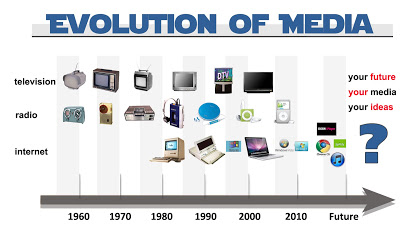 Teacher asks students what advice/suggestion they can give to people to use technology responsibly and safely.  Teacher let students share their ideas and write them on the board.For example: Don’t open e-mails from strangers.Don’t share your password.Don’t be impolite. ModelingBy using the same pictures in the warm up, the teacher reviews the way to give suggestions using negative imperatives in simple present and cause effect forms to conclude the idea if not using technology responsibly. Example:Don’t open e-mails from strangers because they can steal your information.Don’t share your password because you can lose your privacy.After that, in a circle, all students participate. They elaborate sentences using negative imperatives for expressing situations with possible risks.Example: Don’t leave your Facebook account opened in public places because others can check your personal data.ClarifyingThe teacher challenges the students to create at least one example of given advice/suggestions about how to avoid using unsafely and irresponsibly technology. Example: Do not share personal pictures with strangers, they can use it with negative purposes.Students share their sentence with whole group and teacher and classmates help clarify meanings and applications.  After that teacher makes the student draw a chart with three columns and three rows. All students participate elaborating possible risks when using   unsafely and irresponsibly the technology in order to provide advice or give a suggestion to a friend or family member. The first person collecting and filling the human bingo will win the game. Note: Each participant in the bingo will write his/her name.Human bingoPre-taskAfter playing the Bingo game, the teacher reviews again sentence frames using the imperative forms to give suggestions and advices to friends about using technology in a responsible and safely manner. Teacher can use the first 2 minutes of this video to explain it.Imperatives and suggestions:In the following link, you will find a video that explains the imperative forms for giving suggestions:https://www.youtube.com/watch?v=QV63DiHoNcITeacher can provide as many examples as possible of sentence frames related with the way to use technology safely and responsibly.Do not share your e-mail password. You can lose privacy.Do not spend too many hours online. You can become tech dependent. Do not enter social sites you do not know. You can be victim of cyber bullying.Now, teacher shares the reading goal with the learners.Teacher then tell the students that they were chosen to provide children in school as many suggestions as possible about how to be safe and use Internet responsibly. Therefore, they are going to read a text that is going to help them achieve the goal. First, get the general idea and then identify specific suggestions that can help them solve the task given.Teacher asks: Are you ready?There is some vocabulary you need to clarify in pairs before you begin reading:Bully, hacker, tip, to post, to attachOnce the words are clarified, they begin with the reading task.Task rehearsalRead the text and answer the questions below to get the gist and solve the task given.Internet Safety Tips for School- Aged- KidsWith teens reportedly spending one-third of their days online—and younger kids not far behind—it’s imperative that parents and teachers ensure the safety of school-aged kids on the Internet.Of course, the Internet is a big place, and it’s populated by hackers, bullies, and those who would take advantage of children and teens. So how can we truly monitor kids and keep them safe? Start by following the Internet safety tips below!Tips for KidsNever give out personal information online. This includes passwords, last name, address, telephone number, where you go to school, etc. Don’t give passwords to anyone, not even your best friends.Don’t post photos or videos without parental permission. If your parents say that a picture or video is inappropriate, understand that they are only trying to keep you safe.Remember that not everything you read online is true, and people aren’t always who they say they are. Don’t talk to strangers online, and never meet an Internet friend without permission from your parents. A good rule of thumb: If you haven’t met them in person, don’t add them on social media.Don’t open attachments from people you don’t know. Additionally, talk to your parents before downloading software. Attachments and software can contain viruses.If something makes you uncomfortable online, talk to your parents or teachers. Don’t respond to mean messages or bullying, and don’t bully others.Use privacy settings on social media. Without privacy settings, anyone can see every picture, video, or status update that you post online. People with bad intentions can use this information to harm you.Think critically about what you view online. Ask yourself if a website truly looks safe and reliable. Fact check the information you find online—is this from a random person or a reputable source? Are other sources reporting the same information?Taken from: https://www.thetechedvocate.org/internet-safety-tips-for-school-aged-kids/#:~:text=Tips%20for%20Kids,or%20videos%20without%20parental%20permission.After reading the text select the option that best summarizes the purpose of the text.What is the purpose of the text?To inform parents about the dangers of Internet.To help parents assure the safety of children when using Internet.To convince children not to get online.To give suggestions about why not to use technology.Students in pairs share their answers for peer-feedback. Then teacher provides feedback to whole group.Task- completionStudents read the text for a second time. Based on the tips or suggestions given, students are going to sort them out in two columns: one with the things you can do and the things you have to avoid to be safe online.Once students complete their charts they share their answers with a partners to get feedback.                                              Task-assessment Finally, the teacher provides feedback to whole group to verify they accomplished the task successfully. Post taskStudents will make their own rules for using his/her own cellphone in the English lessons safely. They will give tips for using it responsibly.                                                  Pre- teaching Routine: Greeting students, checking attendance, checking-in with students and go over any assignment. Teacher posts the Essential Question and Enduring Understanding on the board, Can Do’s, and class agenda, etc. Warm upTic tac toe activity. The teacher draws a tic tac toe on the board and writes some possible risks for using technology inappropriately. He/she divides the class into two groups and distributes images associated to the risks. A student from group X comes to the board and pastes the corresponding image next to the associated risk (see Appendix 1). A student from group A then comes to the board and does the same. If the matching is not correct, the student cannot draw his/her mark and leave the image on the grid. The first team with three marks in a row wins.This is the Grid for the tic tac toe.Activation of Prior KnowledgeT asks Ls to brainstorm the main media people use nowadays. Ls will give examples of media and the T writes them on the board. T will write the Ls’ examples on the board. Once finished with brainstorming, T will give Ls images related to different media thought time. The Ls must go to the board and place the correct name of the media. When presenting the gadget, the learners say aloud what they can do with it. Example: I can watch videos in my smart TV.Teacher asks students what advice/suggestion they can give to people to use technology responsibly and safely.  Teacher let students share their ideas and write them on the board.For example: Don’t open e-mails from strangers.Don’t share your password.Don’t be impolite. ModelingBy using the same pictures in the warm up, the teacher reviews the way to give suggestions using negative imperatives in simple present and cause effect forms to conclude the idea if not using technology responsibly. Example:Don’t open e-mails from strangers because they can steal your information.Don’t share your password because you can lose your privacy.After that, in a circle, all students participate. They elaborate sentences using negative imperatives for expressing situations with possible risks.Example: Don’t leave your Facebook account opened in public places because others can check your personal data.ClarifyingThe teacher challenges the students to create at least one example of given advice/suggestions about how to avoid using unsafely and irresponsibly technology. Example: Do not share personal pictures with strangers, they can use it with negative purposes.Students share their sentence with whole group and teacher and classmates help clarify meanings and applications.  After that teacher makes the student draw a chart with three columns and three rows. All students participate elaborating possible risks when using   unsafely and irresponsibly the technology in order to provide advice or give a suggestion to a friend or family member. The first person collecting and filling the human bingo will win the game. Note: Each participant in the bingo will write his/her name.Human bingoPre-taskAfter playing the Bingo game, the teacher reviews again sentence frames using the imperative forms to give suggestions and advices to friends about using technology in a responsible and safely manner. Teacher can use the first 2 minutes of this video to explain it.Imperatives and suggestions:In the following link, you will find a video that explains the imperative forms for giving suggestions:https://www.youtube.com/watch?v=QV63DiHoNcITeacher can provide as many examples as possible of sentence frames related with the way to use technology safely and responsibly.Do not share your e-mail password. You can lose privacy.Do not spend too many hours online. You can become tech dependent. Do not enter social sites you do not know. You can be victim of cyber bullying.Now, teacher shares the reading goal with the learners.Teacher then tell the students that they were chosen to provide children in school as many suggestions as possible about how to be safe and use Internet responsibly. Therefore, they are going to read a text that is going to help them achieve the goal. First, get the general idea and then identify specific suggestions that can help them solve the task given.Teacher asks: Are you ready?There is some vocabulary you need to clarify in pairs before you begin reading:Bully, hacker, tip, to post, to attachOnce the words are clarified, they begin with the reading task.Task rehearsalRead the text and answer the questions below to get the gist and solve the task given.Internet Safety Tips for School- Aged- KidsWith teens reportedly spending one-third of their days online—and younger kids not far behind—it’s imperative that parents and teachers ensure the safety of school-aged kids on the Internet.Of course, the Internet is a big place, and it’s populated by hackers, bullies, and those who would take advantage of children and teens. So how can we truly monitor kids and keep them safe? Start by following the Internet safety tips below!Tips for KidsNever give out personal information online. This includes passwords, last name, address, telephone number, where you go to school, etc. Don’t give passwords to anyone, not even your best friends.Don’t post photos or videos without parental permission. If your parents say that a picture or video is inappropriate, understand that they are only trying to keep you safe.Remember that not everything you read online is true, and people aren’t always who they say they are. Don’t talk to strangers online, and never meet an Internet friend without permission from your parents. A good rule of thumb: If you haven’t met them in person, don’t add them on social media.Don’t open attachments from people you don’t know. Additionally, talk to your parents before downloading software. Attachments and software can contain viruses.If something makes you uncomfortable online, talk to your parents or teachers. Don’t respond to mean messages or bullying, and don’t bully others.Use privacy settings on social media. Without privacy settings, anyone can see every picture, video, or status update that you post online. People with bad intentions can use this information to harm you.Think critically about what you view online. Ask yourself if a website truly looks safe and reliable. Fact check the information you find online—is this from a random person or a reputable source? Are other sources reporting the same information?Taken from: https://www.thetechedvocate.org/internet-safety-tips-for-school-aged-kids/#:~:text=Tips%20for%20Kids,or%20videos%20without%20parental%20permission.After reading the text select the option that best summarizes the purpose of the text.What is the purpose of the text?To inform parents about the dangers of Internet.To help parents assure the safety of children when using Internet.To convince children not to get online.To give suggestions about why not to use technology.Students in pairs share their answers for peer-feedback. Then teacher provides feedback to whole group.Task- completionStudents read the text for a second time. Based on the tips or suggestions given, students are going to sort them out in two columns: one with the things you can do and the things you have to avoid to be safe online.Once students complete their charts they share their answers with a partners to get feedback.                                              Task-assessment Finally, the teacher provides feedback to whole group to verify they accomplished the task successfully. Post taskStudents will make their own rules for using his/her own cellphone in the English lessons safely. They will give tips for using it responsibly.                                                  Pre- teaching Routine: Greeting students, checking attendance, checking-in with students and go over any assignment. Teacher posts the Essential Question and Enduring Understanding on the board, Can Do’s, and class agenda, etc. Warm upTic tac toe activity. The teacher draws a tic tac toe on the board and writes some possible risks for using technology inappropriately. He/she divides the class into two groups and distributes images associated to the risks. A student from group X comes to the board and pastes the corresponding image next to the associated risk (see Appendix 1). A student from group A then comes to the board and does the same. If the matching is not correct, the student cannot draw his/her mark and leave the image on the grid. The first team with three marks in a row wins.This is the Grid for the tic tac toe.Activation of Prior KnowledgeT asks Ls to brainstorm the main media people use nowadays. Ls will give examples of media and the T writes them on the board. T will write the Ls’ examples on the board. Once finished with brainstorming, T will give Ls images related to different media thought time. The Ls must go to the board and place the correct name of the media. When presenting the gadget, the learners say aloud what they can do with it. Example: I can watch videos in my smart TV.Teacher asks students what advice/suggestion they can give to people to use technology responsibly and safely.  Teacher let students share their ideas and write them on the board.For example: Don’t open e-mails from strangers.Don’t share your password.Don’t be impolite. ModelingBy using the same pictures in the warm up, the teacher reviews the way to give suggestions using negative imperatives in simple present and cause effect forms to conclude the idea if not using technology responsibly. Example:Don’t open e-mails from strangers because they can steal your information.Don’t share your password because you can lose your privacy.After that, in a circle, all students participate. They elaborate sentences using negative imperatives for expressing situations with possible risks.Example: Don’t leave your Facebook account opened in public places because others can check your personal data.ClarifyingThe teacher challenges the students to create at least one example of given advice/suggestions about how to avoid using unsafely and irresponsibly technology. Example: Do not share personal pictures with strangers, they can use it with negative purposes.Students share their sentence with whole group and teacher and classmates help clarify meanings and applications.  After that teacher makes the student draw a chart with three columns and three rows. All students participate elaborating possible risks when using   unsafely and irresponsibly the technology in order to provide advice or give a suggestion to a friend or family member. The first person collecting and filling the human bingo will win the game. Note: Each participant in the bingo will write his/her name.Human bingoPre-taskAfter playing the Bingo game, the teacher reviews again sentence frames using the imperative forms to give suggestions and advices to friends about using technology in a responsible and safely manner. Teacher can use the first 2 minutes of this video to explain it.Imperatives and suggestions:In the following link, you will find a video that explains the imperative forms for giving suggestions:https://www.youtube.com/watch?v=QV63DiHoNcITeacher can provide as many examples as possible of sentence frames related with the way to use technology safely and responsibly.Do not share your e-mail password. You can lose privacy.Do not spend too many hours online. You can become tech dependent. Do not enter social sites you do not know. You can be victim of cyber bullying.Now, teacher shares the reading goal with the learners.Teacher then tell the students that they were chosen to provide children in school as many suggestions as possible about how to be safe and use Internet responsibly. Therefore, they are going to read a text that is going to help them achieve the goal. First, get the general idea and then identify specific suggestions that can help them solve the task given.Teacher asks: Are you ready?There is some vocabulary you need to clarify in pairs before you begin reading:Bully, hacker, tip, to post, to attachOnce the words are clarified, they begin with the reading task.Task rehearsalRead the text and answer the questions below to get the gist and solve the task given.Internet Safety Tips for School- Aged- KidsWith teens reportedly spending one-third of their days online—and younger kids not far behind—it’s imperative that parents and teachers ensure the safety of school-aged kids on the Internet.Of course, the Internet is a big place, and it’s populated by hackers, bullies, and those who would take advantage of children and teens. So how can we truly monitor kids and keep them safe? Start by following the Internet safety tips below!Tips for KidsNever give out personal information online. This includes passwords, last name, address, telephone number, where you go to school, etc. Don’t give passwords to anyone, not even your best friends.Don’t post photos or videos without parental permission. If your parents say that a picture or video is inappropriate, understand that they are only trying to keep you safe.Remember that not everything you read online is true, and people aren’t always who they say they are. Don’t talk to strangers online, and never meet an Internet friend without permission from your parents. A good rule of thumb: If you haven’t met them in person, don’t add them on social media.Don’t open attachments from people you don’t know. Additionally, talk to your parents before downloading software. Attachments and software can contain viruses.If something makes you uncomfortable online, talk to your parents or teachers. Don’t respond to mean messages or bullying, and don’t bully others.Use privacy settings on social media. Without privacy settings, anyone can see every picture, video, or status update that you post online. People with bad intentions can use this information to harm you.Think critically about what you view online. Ask yourself if a website truly looks safe and reliable. Fact check the information you find online—is this from a random person or a reputable source? Are other sources reporting the same information?Taken from: https://www.thetechedvocate.org/internet-safety-tips-for-school-aged-kids/#:~:text=Tips%20for%20Kids,or%20videos%20without%20parental%20permission.After reading the text select the option that best summarizes the purpose of the text.What is the purpose of the text?To inform parents about the dangers of Internet.To help parents assure the safety of children when using Internet.To convince children not to get online.To give suggestions about why not to use technology.Students in pairs share their answers for peer-feedback. Then teacher provides feedback to whole group.Task- completionStudents read the text for a second time. Based on the tips or suggestions given, students are going to sort them out in two columns: one with the things you can do and the things you have to avoid to be safe online.Once students complete their charts they share their answers with a partners to get feedback.                                              Task-assessment Finally, the teacher provides feedback to whole group to verify they accomplished the task successfully. Post taskStudents will make their own rules for using his/her own cellphone in the English lessons safely. They will give tips for using it responsibly.                                                  Pre- teaching Routine: Greeting students, checking attendance, checking-in with students and go over any assignment. Teacher posts the Essential Question and Enduring Understanding on the board, Can Do’s, and class agenda, etc. Warm upTic tac toe activity. The teacher draws a tic tac toe on the board and writes some possible risks for using technology inappropriately. He/she divides the class into two groups and distributes images associated to the risks. A student from group X comes to the board and pastes the corresponding image next to the associated risk (see Appendix 1). A student from group A then comes to the board and does the same. If the matching is not correct, the student cannot draw his/her mark and leave the image on the grid. The first team with three marks in a row wins.This is the Grid for the tic tac toe.Activation of Prior KnowledgeT asks Ls to brainstorm the main media people use nowadays. Ls will give examples of media and the T writes them on the board. T will write the Ls’ examples on the board. Once finished with brainstorming, T will give Ls images related to different media thought time. The Ls must go to the board and place the correct name of the media. When presenting the gadget, the learners say aloud what they can do with it. Example: I can watch videos in my smart TV.Teacher asks students what advice/suggestion they can give to people to use technology responsibly and safely.  Teacher let students share their ideas and write them on the board.For example: Don’t open e-mails from strangers.Don’t share your password.Don’t be impolite. ModelingBy using the same pictures in the warm up, the teacher reviews the way to give suggestions using negative imperatives in simple present and cause effect forms to conclude the idea if not using technology responsibly. Example:Don’t open e-mails from strangers because they can steal your information.Don’t share your password because you can lose your privacy.After that, in a circle, all students participate. They elaborate sentences using negative imperatives for expressing situations with possible risks.Example: Don’t leave your Facebook account opened in public places because others can check your personal data.ClarifyingThe teacher challenges the students to create at least one example of given advice/suggestions about how to avoid using unsafely and irresponsibly technology. Example: Do not share personal pictures with strangers, they can use it with negative purposes.Students share their sentence with whole group and teacher and classmates help clarify meanings and applications.  After that teacher makes the student draw a chart with three columns and three rows. All students participate elaborating possible risks when using   unsafely and irresponsibly the technology in order to provide advice or give a suggestion to a friend or family member. The first person collecting and filling the human bingo will win the game. Note: Each participant in the bingo will write his/her name.Human bingoPre-taskAfter playing the Bingo game, the teacher reviews again sentence frames using the imperative forms to give suggestions and advices to friends about using technology in a responsible and safely manner. Teacher can use the first 2 minutes of this video to explain it.Imperatives and suggestions:In the following link, you will find a video that explains the imperative forms for giving suggestions:https://www.youtube.com/watch?v=QV63DiHoNcITeacher can provide as many examples as possible of sentence frames related with the way to use technology safely and responsibly.Do not share your e-mail password. You can lose privacy.Do not spend too many hours online. You can become tech dependent. Do not enter social sites you do not know. You can be victim of cyber bullying.Now, teacher shares the reading goal with the learners.Teacher then tell the students that they were chosen to provide children in school as many suggestions as possible about how to be safe and use Internet responsibly. Therefore, they are going to read a text that is going to help them achieve the goal. First, get the general idea and then identify specific suggestions that can help them solve the task given.Teacher asks: Are you ready?There is some vocabulary you need to clarify in pairs before you begin reading:Bully, hacker, tip, to post, to attachOnce the words are clarified, they begin with the reading task.Task rehearsalRead the text and answer the questions below to get the gist and solve the task given.Internet Safety Tips for School- Aged- KidsWith teens reportedly spending one-third of their days online—and younger kids not far behind—it’s imperative that parents and teachers ensure the safety of school-aged kids on the Internet.Of course, the Internet is a big place, and it’s populated by hackers, bullies, and those who would take advantage of children and teens. So how can we truly monitor kids and keep them safe? Start by following the Internet safety tips below!Tips for KidsNever give out personal information online. This includes passwords, last name, address, telephone number, where you go to school, etc. Don’t give passwords to anyone, not even your best friends.Don’t post photos or videos without parental permission. If your parents say that a picture or video is inappropriate, understand that they are only trying to keep you safe.Remember that not everything you read online is true, and people aren’t always who they say they are. Don’t talk to strangers online, and never meet an Internet friend without permission from your parents. A good rule of thumb: If you haven’t met them in person, don’t add them on social media.Don’t open attachments from people you don’t know. Additionally, talk to your parents before downloading software. Attachments and software can contain viruses.If something makes you uncomfortable online, talk to your parents or teachers. Don’t respond to mean messages or bullying, and don’t bully others.Use privacy settings on social media. Without privacy settings, anyone can see every picture, video, or status update that you post online. People with bad intentions can use this information to harm you.Think critically about what you view online. Ask yourself if a website truly looks safe and reliable. Fact check the information you find online—is this from a random person or a reputable source? Are other sources reporting the same information?Taken from: https://www.thetechedvocate.org/internet-safety-tips-for-school-aged-kids/#:~:text=Tips%20for%20Kids,or%20videos%20without%20parental%20permission.After reading the text select the option that best summarizes the purpose of the text.What is the purpose of the text?To inform parents about the dangers of Internet.To help parents assure the safety of children when using Internet.To convince children not to get online.To give suggestions about why not to use technology.Students in pairs share their answers for peer-feedback. Then teacher provides feedback to whole group.Task- completionStudents read the text for a second time. Based on the tips or suggestions given, students are going to sort them out in two columns: one with the things you can do and the things you have to avoid to be safe online.Once students complete their charts they share their answers with a partners to get feedback.                                              Task-assessment Finally, the teacher provides feedback to whole group to verify they accomplished the task successfully. Post taskStudents will make their own rules for using his/her own cellphone in the English lessons safely. They will give tips for using it responsibly.40 minutesR.PA.1.4. Segments words into syllables using knowledge of phonemic awareness including the sounds represented by consonant blends, consonant/vowel diagraphs, multi-syllabic words diphthongs.R.PA.3. demonstrate knowledge of phonemic awarenessR.PA.3. demonstrate knowledge of phonemic awarenessPre-taskTeacher shares the goal of the lesson. And he/she explains what a syllable is, and how to count syllables in a word where diphthongs ea,ie,ee take place. The teacher presents the following activities for showing a correct form for segmenting words into syllables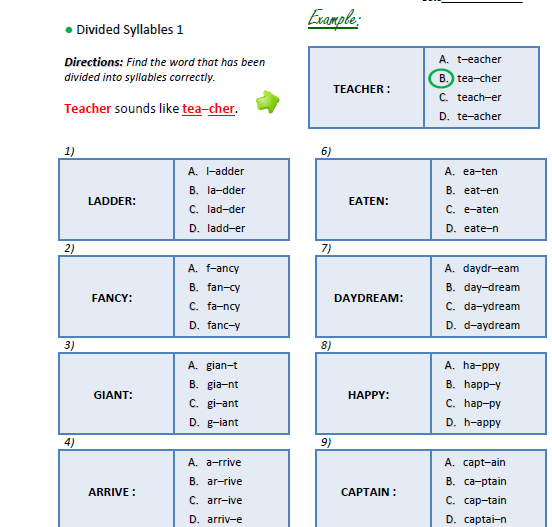 The teacher presents the video about the R controlled.In the following link, you will find a video with a song about Controlling r https://youtu.be/lIGDpEVPzCwTask-rehearsalThe teacher uses the following activities for developing syllable segmentation.Put the pictures in a series of envelopes or into a ‘lucky dip’ container. The child has to open the envelope or pull one picture out of the container, say what the picture is and then clap out the syllables. This activity is meant to be done individually.See the appendix 1 with the worksheet for doing the exercise.Task completionTeacher asks students to go back to the same words from the Appendix 2 in this unit, they have to underline the vowels and split them into syllables. Before they solve the task, they review how to split 2 syllables words for decoding.  Syllable division Demo: In the following link, you will find a Demo about syllable division:https://www.youtube.com/watch?v=UaC0x3TncuE Task assessmentThe students in pairs revise their responses and provide feedback to one another as a form of peer assessment. Finally, the teacher provides whole group assessment making sure students achieved successfully the learning goal.Post TaskStudents as a form of assessment play a game where they find words and sort them out in a chart according with the amount of syllables. The first learner who finishes correctly will be the winner. They have to clap and say correctly the number of syllables in the word. At the end, the learners decode them aloud, too.Note: The words have to be related to technology.Pre-taskTeacher shares the goal of the lesson. And he/she explains what a syllable is, and how to count syllables in a word where diphthongs ea,ie,ee take place. The teacher presents the following activities for showing a correct form for segmenting words into syllablesThe teacher presents the video about the R controlled.In the following link, you will find a video with a song about Controlling r https://youtu.be/lIGDpEVPzCwTask-rehearsalThe teacher uses the following activities for developing syllable segmentation.Put the pictures in a series of envelopes or into a ‘lucky dip’ container. The child has to open the envelope or pull one picture out of the container, say what the picture is and then clap out the syllables. This activity is meant to be done individually.See the appendix 1 with the worksheet for doing the exercise.Task completionTeacher asks students to go back to the same words from the Appendix 2 in this unit, they have to underline the vowels and split them into syllables. Before they solve the task, they review how to split 2 syllables words for decoding.  Syllable division Demo: In the following link, you will find a Demo about syllable division:https://www.youtube.com/watch?v=UaC0x3TncuE Task assessmentThe students in pairs revise their responses and provide feedback to one another as a form of peer assessment. Finally, the teacher provides whole group assessment making sure students achieved successfully the learning goal.Post TaskStudents as a form of assessment play a game where they find words and sort them out in a chart according with the amount of syllables. The first learner who finishes correctly will be the winner. They have to clap and say correctly the number of syllables in the word. At the end, the learners decode them aloud, too.Note: The words have to be related to technology.40 minutesSP.1. Provides a short, simple account of something experienced.SP.1.1. brainstorming ideas about a personal experience using technological gadgets.SP.1.2. makes an outline of main ideas for describing a personal experience using technological gadgets.SP.1.3. rehearses a short talk for describing a personal experience using technological gadgets.SP.1.4. talks about a personal experience about using technological gadgets.SP. 1. provide a short, simple account of something experienced (e.g., things that they can do for fun or ways to use technology for studying).SP. 1. provide a short, simple account of something experienced (e.g., things that they can do for fun or ways to use technology for studying).Pre-taskTeacher shares the goal of the lesson and shows the pictures of different forms of things that people can do for fun or ways to use the technology for studying. Teacher asks students: Do you know different forms for using the technology? What are some ways to use technology responsibly and safely? Do you remember any fun story you have had using a technological gadget or learning how to use it?The students discuss their ideas first in pairs and then as a whole group. Teacher asks students to look at the following pictures and think about what is happening in them, what is the story they are telling.Students have to use past tense to tell the story, for example:He was on vacation at the beach. He was using special type of glasses to see objects in fourth dimension.  He felt very excited. He was learning and feeling new things as he walked along the beach.What do you think is happening in the second picture?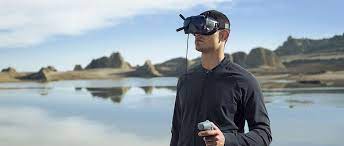 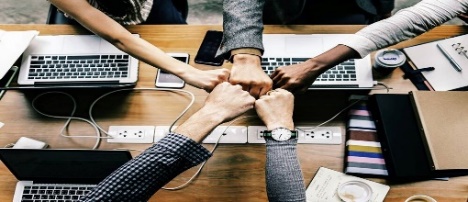 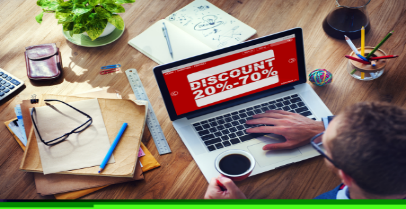 Task: Teacher tell the students that they are going to participate in a story telling game. All the students will describe a short simple account of something experienced for fun or studying when they used technology. For example, playing a chess tournament in the computer or elaborating a project with a special software, etc. For doing this task the student must follow these steps:Decide which is the event/ experience you want to share.List all the details or actions you did or experienced when you used this App or gadget.Describe in detail each of them. Be ready to share your short story. Use images to make it more attractive and easy to understand.Task-rehearsalBased on the task given above, the teacher tells the Ss they will work individually. First, they will brainstorm ideas about their own experience using technological gadgets or Apps. They can follow these questions as a guide.Now you will make an outline to organize your ideas, you can follow this example for guiding you. Title:Introduction: The most unforgettable experience with a technological gadget was when I wore virtual glasses.Main detailsThis happened when I was….I wore a……   to play a game.I saw….I felt……I learned….Closing:  I think that when people play many games using virtual glasses, they can become addicted.Student begin organizing their ideas based on the outline format provided as example.Once students finish their outline, they share their experience in pairs as a form of rehearsal. As they receive feedback from the partner, they improve their presentation. Teacher monitors and provides feedback.Task completionOnce, the students have completed their outline and have rehearsed their story. Students make groups of three to four students.  They begin the story-telling task. Each of them talks about a personal experience using technological gadgets. Their story is supported with pictures. Peers listen and can ask questions for clarification once each storyteller finishes.Task assessmentStudents participate in an activity of assessment using the following rating scale provided by the teacher.After that process, using the same instrument the teacher assesses each student performance and provides feedback.Post taskStudents in small groups decide which of the stories was the funniest, the most surprising, and the most interesting. They have to support their choice. Pre-taskTeacher shares the goal of the lesson and shows the pictures of different forms of things that people can do for fun or ways to use the technology for studying. Teacher asks students: Do you know different forms for using the technology? What are some ways to use technology responsibly and safely? Do you remember any fun story you have had using a technological gadget or learning how to use it?The students discuss their ideas first in pairs and then as a whole group. Teacher asks students to look at the following pictures and think about what is happening in them, what is the story they are telling.Students have to use past tense to tell the story, for example:He was on vacation at the beach. He was using special type of glasses to see objects in fourth dimension.  He felt very excited. He was learning and feeling new things as he walked along the beach.What do you think is happening in the second picture?Task: Teacher tell the students that they are going to participate in a story telling game. All the students will describe a short simple account of something experienced for fun or studying when they used technology. For example, playing a chess tournament in the computer or elaborating a project with a special software, etc. For doing this task the student must follow these steps:Decide which is the event/ experience you want to share.List all the details or actions you did or experienced when you used this App or gadget.Describe in detail each of them. Be ready to share your short story. Use images to make it more attractive and easy to understand.Task-rehearsalBased on the task given above, the teacher tells the Ss they will work individually. First, they will brainstorm ideas about their own experience using technological gadgets or Apps. They can follow these questions as a guide.Now you will make an outline to organize your ideas, you can follow this example for guiding you. Title:Introduction: The most unforgettable experience with a technological gadget was when I wore virtual glasses.Main detailsThis happened when I was….I wore a……   to play a game.I saw….I felt……I learned….Closing:  I think that when people play many games using virtual glasses, they can become addicted.Student begin organizing their ideas based on the outline format provided as example.Once students finish their outline, they share their experience in pairs as a form of rehearsal. As they receive feedback from the partner, they improve their presentation. Teacher monitors and provides feedback.Task completionOnce, the students have completed their outline and have rehearsed their story. Students make groups of three to four students.  They begin the story-telling task. Each of them talks about a personal experience using technological gadgets. Their story is supported with pictures. Peers listen and can ask questions for clarification once each storyteller finishes.Task assessmentStudents participate in an activity of assessment using the following rating scale provided by the teacher.After that process, using the same instrument the teacher assesses each student performance and provides feedback.Post taskStudents in small groups decide which of the stories was the funniest, the most surprising, and the most interesting. They have to support their choice. 40 minutesW.2. Uses simple grammatical structures.W.2.1. Identifies grammatical misuses of sentences in a written text.W.2. 2.edits a piece of writing by checking correct use of sentence frames when describing safety rules for using technology.W.2. use simple grammatical structures.W.2. use simple grammatical structures.Pre-taskT shares the goal of the lesson and greets the students.T pastes on the board examples of the sentence frames for the lesson and explains them. Also, he/she accounts for what a simple grammatical structure is in English.Teachers asks students to write one suggestion they will give a friend as an example using the form correctly. Once finished, students share their sentence with 4 partners for feedback. Teacher request some volunteers to write their sentences on the board. Teacher provides feedback and clarification.Task rehearsalThe students are given the following task. These are some suggestions one of your friends gave you to use technology safely. You have to read the sentences and edit them. Identify any grammatical misuses and correct them. The first one has been done for you. 1. Not to open e-mails from strangers. Correct: Don’t open e-mails from strangers. 2. Your password is not allowed to share with others. __________________________________________________3. People steal your information. __________________________________________________4. People use your image for negative purposes.___________________________________________________Task completionThe students read the following task.Let´s suppose you need to give three safety rules to a friend who just bought a new gadget. Make sure to use appropriate forms of the imperative in English and the modal “can” to give suggestions.Use good handwriting, polite and clear instructions.Once you finish, share your suggestions with a partner to make sure the forms are used correctly. Use the following grid as a guide.Students exchange their sentences among themselves and provide feedback for final editing.Students edit their messages to their friends based on the feedback providedTask assessmentThe teacher provides final feedback to students written suggestions.Post assessment The students will make paste their messages on the walk and participate in a walking wall, where they can read all the suggestions provided by their classmates. They select the ones they considered fulfilled all the requirements of the task.Pre-taskT shares the goal of the lesson and greets the students.T pastes on the board examples of the sentence frames for the lesson and explains them. Also, he/she accounts for what a simple grammatical structure is in English.Teachers asks students to write one suggestion they will give a friend as an example using the form correctly. Once finished, students share their sentence with 4 partners for feedback. Teacher request some volunteers to write their sentences on the board. Teacher provides feedback and clarification.Task rehearsalThe students are given the following task. These are some suggestions one of your friends gave you to use technology safely. You have to read the sentences and edit them. Identify any grammatical misuses and correct them. The first one has been done for you. 1. Not to open e-mails from strangers. Correct: Don’t open e-mails from strangers. 2. Your password is not allowed to share with others. __________________________________________________3. People steal your information. __________________________________________________4. People use your image for negative purposes.___________________________________________________Task completionThe students read the following task.Let´s suppose you need to give three safety rules to a friend who just bought a new gadget. Make sure to use appropriate forms of the imperative in English and the modal “can” to give suggestions.Use good handwriting, polite and clear instructions.Once you finish, share your suggestions with a partner to make sure the forms are used correctly. Use the following grid as a guide.Students exchange their sentences among themselves and provide feedback for final editing.Students edit their messages to their friends based on the feedback providedTask assessmentThe teacher provides final feedback to students written suggestions.Post assessment The students will make paste their messages on the walk and participate in a walking wall, where they can read all the suggestions provided by their classmates. They select the ones they considered fulfilled all the requirements of the task.40 minutesIntegrated Mini-ProjectIntegrated Mini-ProjectIntegrated Mini-ProjectIntegrated Mini-ProjectIntegrated Mini-ProjectTimeIdeas for the integrated mini-project: Catalogues, brochures, flyers, posters, collages, digital walls where students show types of technological gadgets, applications and rules for the safe use of technological gadgets.Example: Planning and creating collaboratively a brochure or digital wall that students can use as part of a campaign topromote the use of technology and suggestions to be safe when using Internet. Rehearsing and Participating in an oral presentation to the whole class explaining the information in the brochure or digital wall.Optional projects to chooseCollage: Students work in groups to describe their preferences in terms of technological gadgets, describe the uses of the technological gadgets, describe safety rules for their use and make suggestions. The rest of the class can ask presenters questions at the end.Group presentation: Students make groups of 4. Every group will pick one technological device to describe. Every student in the group will participate. They have to talk about why it is their favorite gadget, the uses it has, safety rules for its use and make suggestions. The rest of the class can ask presenters questions at the end. Expo Tech:  Students make groups of 4 students. They will make up a new for their company and a logo. They can choose a technological device that is already in the market, or they can create a new one. They will have a stand in an Expo and will show their product to the customers. Every student in the group will participate. They have to talk about why it is their favorite gadget, the uses it has, safety rules for its use and make suggestions. If the product is made up, they should provide a picture or drawing of it. As customers walk around the room, they can ask presenters questions. The class will be divided into two groups: one with their stands and one that walks around. They switch roles.Ideas for the integrated mini-project: Catalogues, brochures, flyers, posters, collages, digital walls where students show types of technological gadgets, applications and rules for the safe use of technological gadgets.Example: Planning and creating collaboratively a brochure or digital wall that students can use as part of a campaign topromote the use of technology and suggestions to be safe when using Internet. Rehearsing and Participating in an oral presentation to the whole class explaining the information in the brochure or digital wall.Optional projects to chooseCollage: Students work in groups to describe their preferences in terms of technological gadgets, describe the uses of the technological gadgets, describe safety rules for their use and make suggestions. The rest of the class can ask presenters questions at the end.Group presentation: Students make groups of 4. Every group will pick one technological device to describe. Every student in the group will participate. They have to talk about why it is their favorite gadget, the uses it has, safety rules for its use and make suggestions. The rest of the class can ask presenters questions at the end. Expo Tech:  Students make groups of 4 students. They will make up a new for their company and a logo. They can choose a technological device that is already in the market, or they can create a new one. They will have a stand in an Expo and will show their product to the customers. Every student in the group will participate. They have to talk about why it is their favorite gadget, the uses it has, safety rules for its use and make suggestions. If the product is made up, they should provide a picture or drawing of it. As customers walk around the room, they can ask presenters questions. The class will be divided into two groups: one with their stands and one that walks around. They switch roles.Ideas for the integrated mini-project: Catalogues, brochures, flyers, posters, collages, digital walls where students show types of technological gadgets, applications and rules for the safe use of technological gadgets.Example: Planning and creating collaboratively a brochure or digital wall that students can use as part of a campaign topromote the use of technology and suggestions to be safe when using Internet. Rehearsing and Participating in an oral presentation to the whole class explaining the information in the brochure or digital wall.Optional projects to chooseCollage: Students work in groups to describe their preferences in terms of technological gadgets, describe the uses of the technological gadgets, describe safety rules for their use and make suggestions. The rest of the class can ask presenters questions at the end.Group presentation: Students make groups of 4. Every group will pick one technological device to describe. Every student in the group will participate. They have to talk about why it is their favorite gadget, the uses it has, safety rules for its use and make suggestions. The rest of the class can ask presenters questions at the end. Expo Tech:  Students make groups of 4 students. They will make up a new for their company and a logo. They can choose a technological device that is already in the market, or they can create a new one. They will have a stand in an Expo and will show their product to the customers. Every student in the group will participate. They have to talk about why it is their favorite gadget, the uses it has, safety rules for its use and make suggestions. If the product is made up, they should provide a picture or drawing of it. As customers walk around the room, they can ask presenters questions. The class will be divided into two groups: one with their stands and one that walks around. They switch roles.Ideas for the integrated mini-project: Catalogues, brochures, flyers, posters, collages, digital walls where students show types of technological gadgets, applications and rules for the safe use of technological gadgets.Example: Planning and creating collaboratively a brochure or digital wall that students can use as part of a campaign topromote the use of technology and suggestions to be safe when using Internet. Rehearsing and Participating in an oral presentation to the whole class explaining the information in the brochure or digital wall.Optional projects to chooseCollage: Students work in groups to describe their preferences in terms of technological gadgets, describe the uses of the technological gadgets, describe safety rules for their use and make suggestions. The rest of the class can ask presenters questions at the end.Group presentation: Students make groups of 4. Every group will pick one technological device to describe. Every student in the group will participate. They have to talk about why it is their favorite gadget, the uses it has, safety rules for its use and make suggestions. The rest of the class can ask presenters questions at the end. Expo Tech:  Students make groups of 4 students. They will make up a new for their company and a logo. They can choose a technological device that is already in the market, or they can create a new one. They will have a stand in an Expo and will show their product to the customers. Every student in the group will participate. They have to talk about why it is their favorite gadget, the uses it has, safety rules for its use and make suggestions. If the product is made up, they should provide a picture or drawing of it. As customers walk around the room, they can ask presenters questions. The class will be divided into two groups: one with their stands and one that walks around. They switch roles.Ideas for the integrated mini-project: Catalogues, brochures, flyers, posters, collages, digital walls where students show types of technological gadgets, applications and rules for the safe use of technological gadgets.Example: Planning and creating collaboratively a brochure or digital wall that students can use as part of a campaign topromote the use of technology and suggestions to be safe when using Internet. Rehearsing and Participating in an oral presentation to the whole class explaining the information in the brochure or digital wall.Optional projects to chooseCollage: Students work in groups to describe their preferences in terms of technological gadgets, describe the uses of the technological gadgets, describe safety rules for their use and make suggestions. The rest of the class can ask presenters questions at the end.Group presentation: Students make groups of 4. Every group will pick one technological device to describe. Every student in the group will participate. They have to talk about why it is their favorite gadget, the uses it has, safety rules for its use and make suggestions. The rest of the class can ask presenters questions at the end. Expo Tech:  Students make groups of 4 students. They will make up a new for their company and a logo. They can choose a technological device that is already in the market, or they can create a new one. They will have a stand in an Expo and will show their product to the customers. Every student in the group will participate. They have to talk about why it is their favorite gadget, the uses it has, safety rules for its use and make suggestions. If the product is made up, they should provide a picture or drawing of it. As customers walk around the room, they can ask presenters questions. The class will be divided into two groups: one with their stands and one that walks around. They switch roles.Reflective TeachingReflective TeachingReflective TeachingReflective TeachingReflective TeachingReflective TeachingWhat worked wellWhat worked wellWhat didn’t work wellWhat didn’t work wellHow to improveHow to improveEnduring Understanding ReflectionEnduring Understanding ReflectionEnduring Understanding ReflectionEnduring Understanding ReflectionEnduring Understanding ReflectionEnduring Understanding ReflectionHow well did the learners progress in their understanding of the Enduring Understanding?How well did the learners progress in their understanding of the Enduring Understanding?How well did the learners progress in their understanding of the Enduring Understanding?How well did the learners progress in their understanding of the Enduring Understanding?How well did the learners progress in their understanding of the Enduring Understanding?How well did the learners progress in their understanding of the Enduring Understanding?Learner Self-AssessmentLearner Self-AssessmentLearner Self-AssessmentLearner Self-AssessmentI can… YesIn progress Norecognize main ideas in short simple texts for making suggestions and giving tips for using technologyprovide a short, simple account of something experiencedbrainstorm ideas about a personal experience using technological gadgetsmake an outline of main ideas for describing a personal experience using technological gadgetstalk about a personal experience about using technological gadgetsidentify grammatical misuses of sentences in a written text.edit a piece of writing by checking  correct use of sentence frames when describing safety rules for using technology1Taken from:https://images.app.goo.gl/BqNZwbuvdu1c7gUF82Taken from:https://images.app.goo.gl/BYTYopHtkQCqjXuq833.taken from https://images.app.goo.gl/Pvto34vNKuW5rbjd6 4Taken from: https://images.app.goo.gl/LCTs1dnbFanYwGQ675.taken fromhttps://images.app.goo.gl/HGi6PNrTgNMVBuXH7 6.  Taken from https://images.app.goo.gl/y3LAqpsq6S6FbCTJ67Taken from : https://images.app.goo.gl/ d4izy3gydsjW12568taken fromhttps://images.app.goo.gl/Wj3hYTwi3iXpnfBw89Taken fromhttps://images.app.goo.gl/WuYA5mG2kkucrtUo6hospital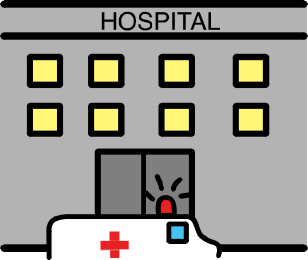 tomato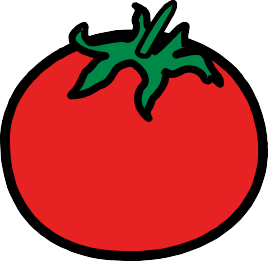 elephant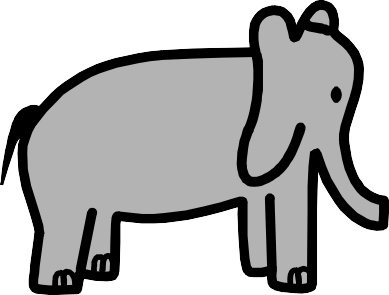 umbrella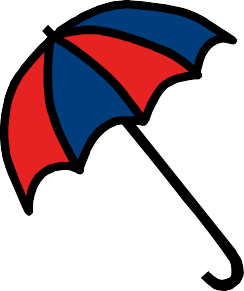 hippopotamus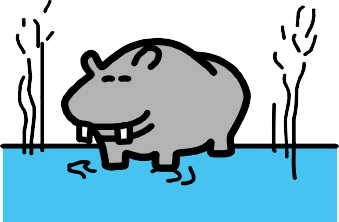 ఘpotato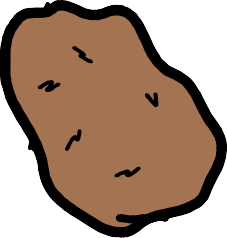 hamburger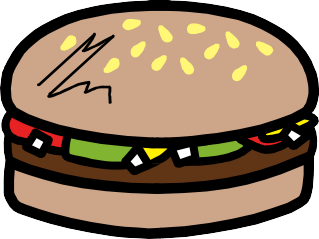 kangaroo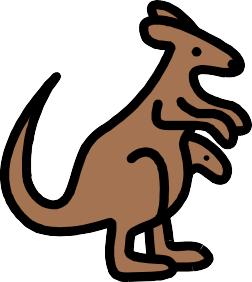 butterfly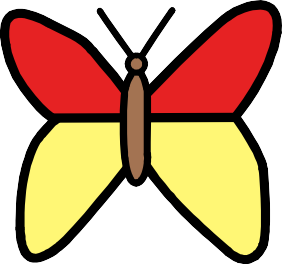 ambulance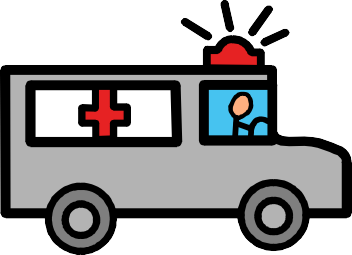 watermelon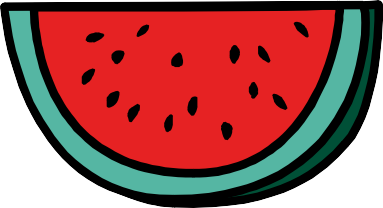 banana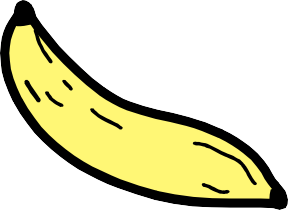 